Приложение №3  к постановлению  администрации  сельского  поселения Алкинский сельсовет муниципального  района   Чишминский район РБ  от «18» августа  2021 года  № 145              СВИДЕТЕЛЬСТВО СРО-П-РБ-1383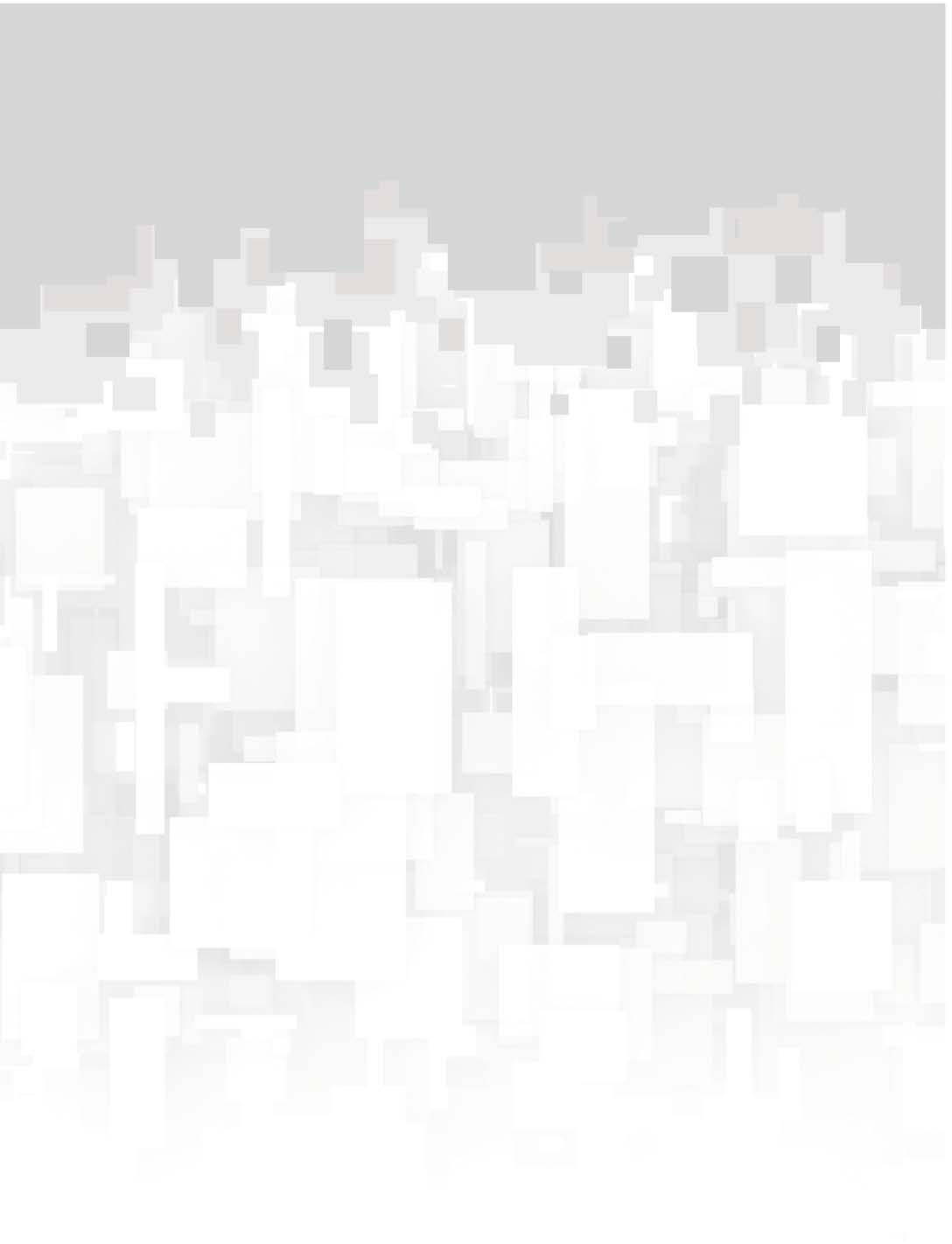 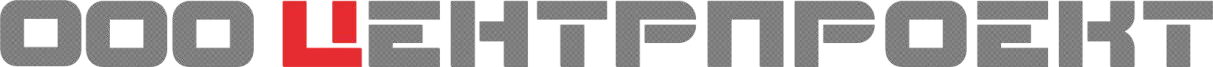 № СРО-П-Б-0130-11-2016 20 октября 2016 г.«Проект планировки и проект межевания территории, по адресу: РБ, Чишминский район, СП Алкинский сельсовет, д. Бахчи, кадастровый номер земельного участка 02:52:010308:4»ПРОЕКТ МЕЖЕВАНИЯ(утверждаемая часть документации) 34/2021-ПМТом 3УФА 2021СВИДЕТЕЛЬСТВО СРО-П-РБ-1383№ СРО-П-Б-0130-11-2016 20 октября 2016 г.«Проект планировки и проект межевания территории, по адресу: РБ, Чишминский район, СП Алкинский сельсовет, д. Бахчи, кадастровый номер земельного участка 02:52:010308:4»ПРОЕКТ МЕЖЕВАНИЯ(утверждаемая часть документации) 34/2021-ПМТом 3УФА 2021Формат А4Приложение 1. Технико-экономические показателиПриложение 2. Координаты участков и ЗОУИТ.Изм№ уч.Лист№ докум.Подп.Дата34/2021-ПМ.ПЗЛист6Изм№ уч.Лист№ докум.Подп.Дата34/2021-ПМ.ПЗЛист5Изм№ уч.Лист№ докум.Подп.Дата34/2021-ПМ.ПЗЛист6Изм№ уч.Лист№ докум.Подп.Дата34/2021-ПМ.ПЗЛист7Изм№ уч.Лист№ докум.Подп.Дата34/2021-ПМ.ПЗЛист11Изм№ уч.Лист№ докум.Подп.Дата34/2021-ПМ.ПЗЛист24пauня5049oгopoдoгopoд4722	48пauняoгopoдпauня4643	21	45пauняoгopoдoгopoд20	44	5413918	40oгopoдoгopoд38	пauняoгopoд35	1734пauняoгopoд3331	43230oгopoдoгopoд13	292712	286oгopoд26	пauня23	11	25пauня22	10	241	2119oгopoдoгopoд18	8	201715	пauняoгopoд6	165	1310	4	129727 2826 29пauняoгopoд82пauня	1	3225	30oгopoд1	6	54	5124 пauняoгopoдoгopoдAAAAoгopoдAAoгopoдYcлoвhыe oбo3haчehияГPAHИЦA TEPPИTOPИИГPAHИЦЫ ИHДИBИДYAЛbHЫX YЧACTKOBOXPAHHAЯ 3OHA ГA3OПPOBOДAOXPAHHAЯ 3OHA Л3П 0,4 кBДOMA34/2021-ПMПpoeкт плahиpoвки и пpoeкт мeжeвahия тeppитopии пo aдpecy: PБ, Чишмиhcкий paйoh, CП Aлкиhcкий ceльcoвeт, д. Бaxчи,кaдacтpoвый hoмep 3eмeльhoгo yчacткa 02:52:010308:4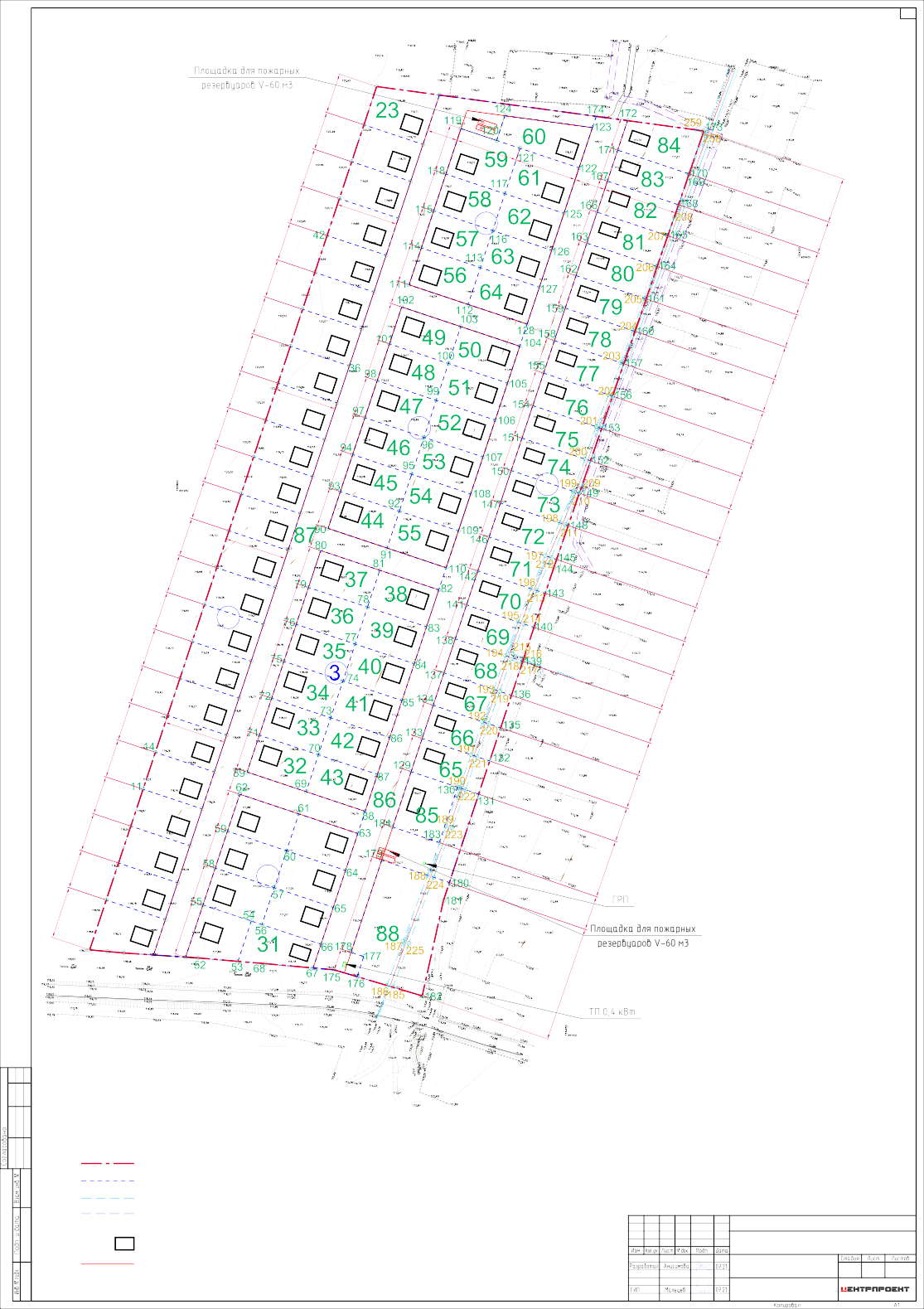 KPACHЫE ЛИHИИ YЛИЦ1Pa3бивoчhый плah мeжeвahия тeppитopии.M 1:1000пauня5049oгopoдoгopoд473Y 22	48пauняoгopoдпauня46пauня43	3Y 21	45oгopoд3Y 20	44	5oгopoдoгopoд3Y 19	41393Y 18	40oгopoд38	пauня37пauняoгopoд35	3Y 1734	3Y 16oгopoд3Y 15	3331	43Y 14	3230oгopoдoгopoд3Y 13	29272826	пauня23	3Y 11	25пauняoгopoд22	3Y 10	241	2119	3Y 9oгopoдoгopoд18	3Y 8	203Y 7	1715	пauняoгopoд3Y 6	16пauня3Y 5	1310	3Y 4	127	3Y 32	3Y 2	83Y 1	33Y 282 3Y 293Y 30пauняoгopoдoгopoд1	6	54	51пauняoгopoдoгopoдAAAAoгopoдAAoгopoдYcлoвhыe oбo3haчehияГPAHИЦA TEPPИTOPИИГPAHИЦЫ OБPA3YEMЫX 3EMEЛbHЫX YЧACTKOBOXPAHHAЯ 3OHA ГA3OПPOBOДAOXPAHHAЯ 3OHA Л3П 0,4 кB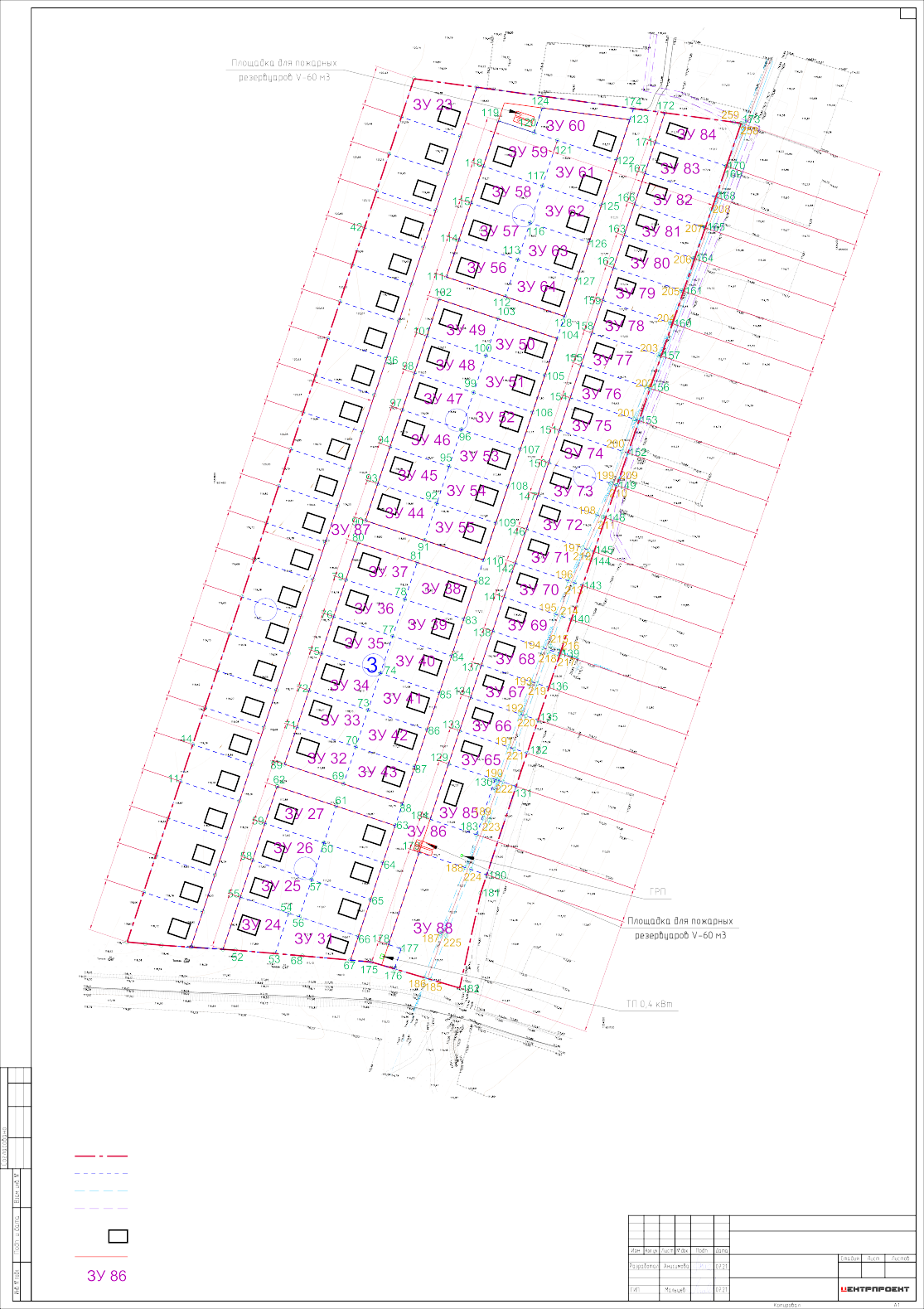 ДOMAKPACHЫE ЛИHИИ YЛИЦHOMEP OБPA3YEMOГO 3EMEЛbHOГO YЧACTKA34/2021-ПMПpoeкт плahиpoвки и пpoeкт мeжeвahия тeppитopии пo aдpecy: PБ, Чишмиhcкий paйoh, CП Aлкиhcкий ceльcoвeт, д. Бaxчи,кaдacтpoвый hoмep 3eмeльhoгo yчacткa 02:52:010308:42Плah гpahиц 3eмeльhыx yчacткoв c oцehкoй и3ъятия 3eмeль.M 1:1000пauняoгopoдoгopoдoгopoдпauняпauняпauня3Y 213Y 20oгopoдoгopoдoгopoд3Y 19oгopoд3Y 18пauняoгopoд3Y 17пauня3Y 16oгopoд3Y 153Y 14oгopoдoгopoд3Y 13oгopoдпauня3Y 11пauня3Y 10oгopoд3Y 9oгopoд3Y 83Y 7пauня3Y 6oгopoд3Y 5пauняпauня3Y 43Y 33Y 23Y 13Y 283Y 293Y 30oгopoдoгopoдпauня	oгopoдoгopoдAAAAoгopoдAAYcлoвhыe oбo3haчehияoгopoдГPAHИЦA TEPPИTOPИИГPAHИЦЫ OБPA3YEMЫX 3EMEЛbHЫX YЧACTKOBOXPAHHAЯ 3OHA CYЩECTBYЮЩEГO ГA3OПPOBOДAOXPAHHAЯ 3OHA ПPOEKTИPYEMOГO ГA3OПPOBOДA HИ3KOГO ДABЛEHИЯOXPAHHAЯ 3OHA ПPOEKTИPYEMOЙ Л3П 0,4 кBOXPAHHAЯ 3OHA CYЩECTBYЮЩEЙ Л3П 0,4 кBДOMAKPACHЫE ЛИHИИ YЛИЦHOMEP OБPA3YEMOГO 3EMEЛbHOГO YЧACTKA34/2021-ПMПpoeкт плahиpoвки и пpoeкт мeжeвahия тeppитopии пo aдpecy: PБ, Чишмиhcкий paйoh, CП Aлкиhcкий ceльcoвeт, д. Бaxчи,кaдacтpoвый hoмep 3eмeльhoгo yчacткa 02:52:010308:4HOMEP OБPA3YEMOГO CEPBИTYTA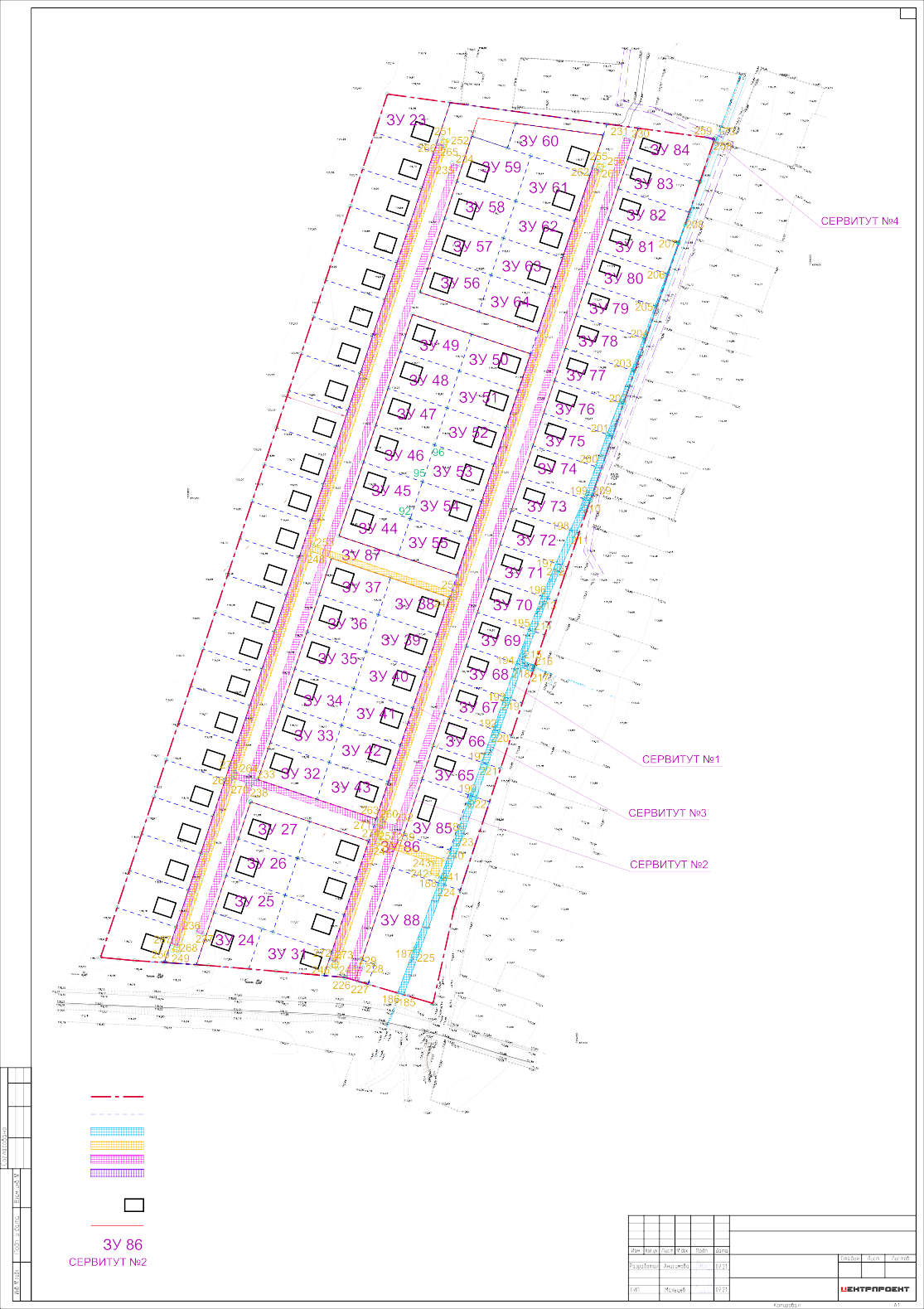 3Cxeмa гpahиц пyбличhыx cepвитyтoв M 1:1000ГИПИ.М. МальцевПЕРВЫЕ ЛИСТЫ СОДЕРЖА- НИЯ ТОМАПЕРВЫЕ ЛИСТЫ СОДЕРЖА- НИЯ ТОМАОбозначениеОбозначениеОбозначениеОбозначениеОбозначениеОбозначениеНаименованиеНаименованиеНаименованиеНаименованиеПримечаниеПримечаниеПЕРВЫЕ ЛИСТЫ СОДЕРЖА- НИЯ ТОМАПЕРВЫЕ ЛИСТЫ СОДЕРЖА- НИЯ ТОМАСодержание тома III часть IСодержание тома III часть IСодержание тома III часть IСодержание тома III часть IПЕРВЫЕ ЛИСТЫ СОДЕРЖА- НИЯ ТОМАПЕРВЫЕ ЛИСТЫ СОДЕРЖА- НИЯ ТОМА34/2021-ПМ.СТ34/2021-ПМ.СТ34/2021-ПМ.СТ34/2021-ПМ.СТ34/2021-ПМ.СТ34/2021-ПМ.СТСодержание томаСодержание томаСодержание томаСодержание томаПЕРВЫЕ ЛИСТЫ СОДЕРЖА- НИЯ ТОМАПЕРВЫЕ ЛИСТЫ СОДЕРЖА- НИЯ ТОМА34/2021-СП34/2021-СП34/2021-СП34/2021-СП34/2021-СП34/2021-СПСостав проектаСостав проектаСостав проектаСостав проектаПЕРВЫЕ ЛИСТЫ СОДЕРЖА- НИЯ ТОМАПЕРВЫЕ ЛИСТЫ СОДЕРЖА- НИЯ ТОМА34/2021-ПЗ.ПМ34/2021-ПЗ.ПМ34/2021-ПЗ.ПМ34/2021-ПЗ.ПМ34/2021-ПЗ.ПМ34/2021-ПЗ.ПМОбщая пояснительная записка.Общая пояснительная записка.Общая пояснительная записка.Общая пояснительная записка.ФОБ – 04 – 03 - 01ФОБ – 04 – 03 - 01Основная часть проекта межевания -- ПМОсновная часть проекта межевания -- ПМОсновная часть проекта межевания -- ПМОсновная часть проекта межевания -- ПМФОБ – 04 – 03 - 01ФОБ – 04 – 03 - 01(Утверждаемый этап)(Утверждаемый этап)(Утверждаемый этап)(Утверждаемый этап)ФОБ – 04 – 03 - 01ФОБ – 04 – 03 - 011 Общая часть1 Общая часть1 Общая часть1 Общая частьФОБ – 04 – 03 - 01ФОБ – 04 – 03 - 011.1 Основание для разработки проекта1.1 Основание для разработки проекта1.1 Основание для разработки проекта1.1 Основание для разработки проекта1.2 Общие положения1.2 Общие положения1.2 Общие положения1.2 Общие положения1.3 Характеристика территории межевания1.3 Характеристика территории межевания1.3 Характеристика территории межевания1.3 Характеристика территории межевания2. Разбивочный чертеж межевания2. Разбивочный чертеж межевания2. Разбивочный чертеж межевания2. Разбивочный чертеж межеваниятерриториитерриториитерриториитерритории3. План границ земельных участков3. План границ земельных участков3. План границ земельных участков3. План границ земельных участковс оценкой изъятия земельс оценкой изъятия земельс оценкой изъятия земельс оценкой изъятия земель4. План границ зон действия проектных4. План границ зон действия проектных4. План границ зон действия проектных4. План границ зон действия проектныхпубличных сервитутовпубличных сервитутовпубличных сервитутовпубличных сервитутовПриложение 1.Приложение 1.Приложение 1.Приложение 1.Технико-экономические показателиТехнико-экономические показателиТехнико-экономические показателиТехнико-экономические показателиПриложение 2.Приложение 2.Приложение 2.Приложение 2.Координаты участков и ЗОУИТКоординаты участков и ЗОУИТКоординаты участков и ЗОУИТКоординаты участков и ЗОУИТПриложение 3.Приложение 3.Приложение 3.Приложение 3.Таблица перераспределения земельТаблица перераспределения земельТаблица перераспределения земельТаблица перераспределения земель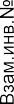 Приложение 4.Приложение 4.Приложение 4.Приложение 4.Координаты границ участка межеванияКоординаты границ участка межеванияКоординаты границ участка межеванияКоординаты границ участка межевания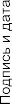 34/2021-ПМ.СТ34/2021-ПМ.СТ34/2021-ПМ.СТ34/2021-ПМ.СТ34/2021-ПМ.СТ34/2021-ПМ.СТ34/2021-ПМ.СТ34/2021-ПМ.СТ34/2021-ПМ.СТ34/2021-ПМ.СТИзм.Кол. уч.Лист№ док.Подп..ДатаДата34/2021-ПМ.СТ34/2021-ПМ.СТ34/2021-ПМ.СТ34/2021-ПМ.СТ34/2021-ПМ.СТ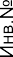 СтадияЛистЛистЛистовПМ112ГИПГИПМальцевМальцев07.2107.21Содержание тома IIIООО "Центрпроект"ООО "Центрпроект"ООО "Центрпроект"ООО "Центрпроект"Содержание тома IIIООО "Центрпроект"ООО "Центрпроект"ООО "Центрпроект"ООО "Центрпроект"Содержание тома IIIООО "Центрпроект"ООО "Центрпроект"ООО "Центрпроект"ООО "Центрпроект"ПОСЛЕДУЮЩИЕ ЛИСТЫ СОДЕР- ЖАНИЯ ТОМАПОСЛЕДУЮЩИЕ ЛИСТЫ СОДЕР- ЖАНИЯ ТОМАОбозначениеОбозначениеОбозначениеОбозначениеОбозначениеОбозначениеНаименованиеНаименованиеПримечаниеПримечаниеПОСЛЕДУЮЩИЕ ЛИСТЫ СОДЕР- ЖАНИЯ ТОМАПОСЛЕДУЮЩИЕ ЛИСТЫ СОДЕР- ЖАНИЯ ТОМА34/2021-ПМ.ГД34/2021-ПМ.ГД34/2021-ПМ.ГД34/2021-ПМ.ГД34/2021-ПМ.ГД34/2021-ПМ.ГДГрафическая документация.Графическая документация.ПОСЛЕДУЮЩИЕ ЛИСТЫ СОДЕР- ЖАНИЯ ТОМАПОСЛЕДУЮЩИЕ ЛИСТЫ СОДЕР- ЖАНИЯ ТОМАОсновная часть проекта межевания – ПМ (у)Основная часть проекта межевания – ПМ (у)ПОСЛЕДУЮЩИЕ ЛИСТЫ СОДЕР- ЖАНИЯ ТОМАПОСЛЕДУЮЩИЕ ЛИСТЫ СОДЕР- ЖАНИЯ ТОМА(утверждаемая часть документации)(утверждаемая часть документации)ПОСЛЕДУЮЩИЕ ЛИСТЫ СОДЕР- ЖАНИЯ ТОМАПОСЛЕДУЮЩИЕ ЛИСТЫ СОДЕР- ЖАНИЯ ТОМАПОСЛЕДУЮЩИЕ ЛИСТЫ СОДЕР- ЖАНИЯ ТОМАПОСЛЕДУЮЩИЕ ЛИСТЫ СОДЕР- ЖАНИЯ ТОМА34/2021-ПМ-134/2021-ПМ-134/2021-ПМ-134/2021-ПМ-134/2021-ПМ-134/2021-ПМ-1Разбивочный план межевания территории. М 1:1000Разбивочный план межевания территории. М 1:100034/2021-ПМ-234/2021-ПМ-234/2021-ПМ-234/2021-ПМ-234/2021-ПМ-234/2021-ПМ-2План границ земельных участков с оценкойПлан границ земельных участков с оценкойФОБ – 04 – 03 – 02ФОБ – 04 – 03 – 02изъятия земель. М 1:1000изъятия земель. М 1:1000ФОБ – 04 – 03 – 02ФОБ – 04 – 03 – 0234/2021-ПМ-334/2021-ПМ-334/2021-ПМ-334/2021-ПМ-334/2021-ПМ-334/2021-ПМ-3Схема границ публичных сервитутов М 1:1000Схема границ публичных сервитутов М 1:1000ФОБ – 04 – 03 – 02ФОБ – 04 – 03 – 02ФОБ – 04 – 03 – 02ФОБ – 04 – 03 – 0234/2021-ПМ.СТ34/2021-ПМ.СТЛист34/2021-ПМ.СТ34/2021-ПМ.СТ2Изм.Кол. уч.Лист№ док.Подп..ДатаДата34/2021-ПМ.СТ34/2021-ПМ.СТ2Общая частьПроект межевания территории — разработан для установления границ застроенных земельных участков и не застроенных земельных участков, включая планируемые для предоставления физическим и юридическим лицам для строительства, а также предназначенные для размещения объектов капитального строительства федерального, регионального или местного значения и определения зон действия публичных сервитутов в границах красных линий планировочного элемента. Проект межевания разработан на территорию ограниченную согласно градостроительного задания.Основание для разработки проекта«Проект планировки и проект межевания территории, по адресу: РБ, Чишминский район, СП Алкинский сельсовет, д. Бахчи, кадастровый номер земельного участка 02:52:010308:4 Башкортостан выполнены на основании:Постановления Главы сельского поселения Алкинский сельсовет муниципального района Чишминский район Республики Башкортостан № 67 от 16.04.2021гГеодезических изысканий, разработанных ООО «Атлас» в мае 2021 г.Проект выполнен с целью с целью обеспечения устойчивого развития территории, выделения элементов планировочной структуры (кварталов, микрорайонов, иных элементов), установления границ земельных участков, на которых расположены объекты капитального строительства, границ земельных участков, предназначенных для строительства и размещения линейных объектов.1.2 Общие положенияПроектом межевания территории осуществляется установление границ земельных участков проектируемых объектов. Согласно статье 41 п.4 Градостроительного кодекса РФ разделение проектируемой территории производится из условия наличия подъездов, подходов к каждому земельному участку и обеспечения условий эксплуатации объектов недвижимости.Проект межевания выполнен в границах установленных градостроительным заданием с целью установления новых границ существующих земельных участков и определения границ для строительства.1.3. Характеристика территории межеванияПланировочная зона – деревня Бахчи; Кадастровый номер квартала - 02:52:010308 Площадь участка —120000 м2Участок проектирования служит для развития населенного пункта Бахчи, согласно утвержденному генеральному плану. Предлагается строительство индивидуальных жилых домов, объектов культурно-бытового обслуживания. Технико-экономические показатели территории межевания приведены в Приложении 1.Координаты границ участка межевания приведены в Приложении 4.2. Разбивочный чертеж межевание территорииПлан межевания территории выполнен на топографической основе М1:1000, на которой указаны:границы территории межевания;красные линии;границы формируемых земельных участков;Общая частьПроект межевания территории — разработан для установления границ застроенных земельных участков и не застроенных земельных участков, включая планируемые для предоставления физическим и юридическим лицам для строительства, а также предназначенные для размещения объектов капитального строительства федерального, регионального или местного значения и определения зон действия публичных сервитутов в границах красных линий планировочного элемента. Проект межевания разработан на территорию ограниченную согласно градостроительного задания.Основание для разработки проекта«Проект планировки и проект межевания территории, по адресу: РБ, Чишминский район, СП Алкинский сельсовет, д. Бахчи, кадастровый номер земельного участка 02:52:010308:4 Башкортостан выполнены на основании:Постановления Главы сельского поселения Алкинский сельсовет муниципального района Чишминский район Республики Башкортостан № 67 от 16.04.2021гГеодезических изысканий, разработанных ООО «Атлас» в мае 2021 г.Проект выполнен с целью с целью обеспечения устойчивого развития территории, выделения элементов планировочной структуры (кварталов, микрорайонов, иных элементов), установления границ земельных участков, на которых расположены объекты капитального строительства, границ земельных участков, предназначенных для строительства и размещения линейных объектов.1.2 Общие положенияПроектом межевания территории осуществляется установление границ земельных участков проектируемых объектов. Согласно статье 41 п.4 Градостроительного кодекса РФ разделение проектируемой территории производится из условия наличия подъездов, подходов к каждому земельному участку и обеспечения условий эксплуатации объектов недвижимости.Проект межевания выполнен в границах установленных градостроительным заданием с целью установления новых границ существующих земельных участков и определения границ для строительства.1.3. Характеристика территории межеванияПланировочная зона – деревня Бахчи; Кадастровый номер квартала - 02:52:010308 Площадь участка —120000 м2Участок проектирования служит для развития населенного пункта Бахчи, согласно утвержденному генеральному плану. Предлагается строительство индивидуальных жилых домов, объектов культурно-бытового обслуживания. Технико-экономические показатели территории межевания приведены в Приложении 1.Координаты границ участка межевания приведены в Приложении 4.2. Разбивочный чертеж межевание территорииПлан межевания территории выполнен на топографической основе М1:1000, на которой указаны:границы территории межевания;красные линии;границы формируемых земельных участков;Общая частьПроект межевания территории — разработан для установления границ застроенных земельных участков и не застроенных земельных участков, включая планируемые для предоставления физическим и юридическим лицам для строительства, а также предназначенные для размещения объектов капитального строительства федерального, регионального или местного значения и определения зон действия публичных сервитутов в границах красных линий планировочного элемента. Проект межевания разработан на территорию ограниченную согласно градостроительного задания.Основание для разработки проекта«Проект планировки и проект межевания территории, по адресу: РБ, Чишминский район, СП Алкинский сельсовет, д. Бахчи, кадастровый номер земельного участка 02:52:010308:4 Башкортостан выполнены на основании:Постановления Главы сельского поселения Алкинский сельсовет муниципального района Чишминский район Республики Башкортостан № 67 от 16.04.2021гГеодезических изысканий, разработанных ООО «Атлас» в мае 2021 г.Проект выполнен с целью с целью обеспечения устойчивого развития территории, выделения элементов планировочной структуры (кварталов, микрорайонов, иных элементов), установления границ земельных участков, на которых расположены объекты капитального строительства, границ земельных участков, предназначенных для строительства и размещения линейных объектов.1.2 Общие положенияПроектом межевания территории осуществляется установление границ земельных участков проектируемых объектов. Согласно статье 41 п.4 Градостроительного кодекса РФ разделение проектируемой территории производится из условия наличия подъездов, подходов к каждому земельному участку и обеспечения условий эксплуатации объектов недвижимости.Проект межевания выполнен в границах установленных градостроительным заданием с целью установления новых границ существующих земельных участков и определения границ для строительства.1.3. Характеристика территории межеванияПланировочная зона – деревня Бахчи; Кадастровый номер квартала - 02:52:010308 Площадь участка —120000 м2Участок проектирования служит для развития населенного пункта Бахчи, согласно утвержденному генеральному плану. Предлагается строительство индивидуальных жилых домов, объектов культурно-бытового обслуживания. Технико-экономические показатели территории межевания приведены в Приложении 1.Координаты границ участка межевания приведены в Приложении 4.2. Разбивочный чертеж межевание территорииПлан межевания территории выполнен на топографической основе М1:1000, на которой указаны:границы территории межевания;красные линии;границы формируемых земельных участков;Общая частьПроект межевания территории — разработан для установления границ застроенных земельных участков и не застроенных земельных участков, включая планируемые для предоставления физическим и юридическим лицам для строительства, а также предназначенные для размещения объектов капитального строительства федерального, регионального или местного значения и определения зон действия публичных сервитутов в границах красных линий планировочного элемента. Проект межевания разработан на территорию ограниченную согласно градостроительного задания.Основание для разработки проекта«Проект планировки и проект межевания территории, по адресу: РБ, Чишминский район, СП Алкинский сельсовет, д. Бахчи, кадастровый номер земельного участка 02:52:010308:4 Башкортостан выполнены на основании:Постановления Главы сельского поселения Алкинский сельсовет муниципального района Чишминский район Республики Башкортостан № 67 от 16.04.2021гГеодезических изысканий, разработанных ООО «Атлас» в мае 2021 г.Проект выполнен с целью с целью обеспечения устойчивого развития территории, выделения элементов планировочной структуры (кварталов, микрорайонов, иных элементов), установления границ земельных участков, на которых расположены объекты капитального строительства, границ земельных участков, предназначенных для строительства и размещения линейных объектов.1.2 Общие положенияПроектом межевания территории осуществляется установление границ земельных участков проектируемых объектов. Согласно статье 41 п.4 Градостроительного кодекса РФ разделение проектируемой территории производится из условия наличия подъездов, подходов к каждому земельному участку и обеспечения условий эксплуатации объектов недвижимости.Проект межевания выполнен в границах установленных градостроительным заданием с целью установления новых границ существующих земельных участков и определения границ для строительства.1.3. Характеристика территории межеванияПланировочная зона – деревня Бахчи; Кадастровый номер квартала - 02:52:010308 Площадь участка —120000 м2Участок проектирования служит для развития населенного пункта Бахчи, согласно утвержденному генеральному плану. Предлагается строительство индивидуальных жилых домов, объектов культурно-бытового обслуживания. Технико-экономические показатели территории межевания приведены в Приложении 1.Координаты границ участка межевания приведены в Приложении 4.2. Разбивочный чертеж межевание территорииПлан межевания территории выполнен на топографической основе М1:1000, на которой указаны:границы территории межевания;красные линии;границы формируемых земельных участков;Общая частьПроект межевания территории — разработан для установления границ застроенных земельных участков и не застроенных земельных участков, включая планируемые для предоставления физическим и юридическим лицам для строительства, а также предназначенные для размещения объектов капитального строительства федерального, регионального или местного значения и определения зон действия публичных сервитутов в границах красных линий планировочного элемента. Проект межевания разработан на территорию ограниченную согласно градостроительного задания.Основание для разработки проекта«Проект планировки и проект межевания территории, по адресу: РБ, Чишминский район, СП Алкинский сельсовет, д. Бахчи, кадастровый номер земельного участка 02:52:010308:4 Башкортостан выполнены на основании:Постановления Главы сельского поселения Алкинский сельсовет муниципального района Чишминский район Республики Башкортостан № 67 от 16.04.2021гГеодезических изысканий, разработанных ООО «Атлас» в мае 2021 г.Проект выполнен с целью с целью обеспечения устойчивого развития территории, выделения элементов планировочной структуры (кварталов, микрорайонов, иных элементов), установления границ земельных участков, на которых расположены объекты капитального строительства, границ земельных участков, предназначенных для строительства и размещения линейных объектов.1.2 Общие положенияПроектом межевания территории осуществляется установление границ земельных участков проектируемых объектов. Согласно статье 41 п.4 Градостроительного кодекса РФ разделение проектируемой территории производится из условия наличия подъездов, подходов к каждому земельному участку и обеспечения условий эксплуатации объектов недвижимости.Проект межевания выполнен в границах установленных градостроительным заданием с целью установления новых границ существующих земельных участков и определения границ для строительства.1.3. Характеристика территории межеванияПланировочная зона – деревня Бахчи; Кадастровый номер квартала - 02:52:010308 Площадь участка —120000 м2Участок проектирования служит для развития населенного пункта Бахчи, согласно утвержденному генеральному плану. Предлагается строительство индивидуальных жилых домов, объектов культурно-бытового обслуживания. Технико-экономические показатели территории межевания приведены в Приложении 1.Координаты границ участка межевания приведены в Приложении 4.2. Разбивочный чертеж межевание территорииПлан межевания территории выполнен на топографической основе М1:1000, на которой указаны:границы территории межевания;красные линии;границы формируемых земельных участков;Общая частьПроект межевания территории — разработан для установления границ застроенных земельных участков и не застроенных земельных участков, включая планируемые для предоставления физическим и юридическим лицам для строительства, а также предназначенные для размещения объектов капитального строительства федерального, регионального или местного значения и определения зон действия публичных сервитутов в границах красных линий планировочного элемента. Проект межевания разработан на территорию ограниченную согласно градостроительного задания.Основание для разработки проекта«Проект планировки и проект межевания территории, по адресу: РБ, Чишминский район, СП Алкинский сельсовет, д. Бахчи, кадастровый номер земельного участка 02:52:010308:4 Башкортостан выполнены на основании:Постановления Главы сельского поселения Алкинский сельсовет муниципального района Чишминский район Республики Башкортостан № 67 от 16.04.2021гГеодезических изысканий, разработанных ООО «Атлас» в мае 2021 г.Проект выполнен с целью с целью обеспечения устойчивого развития территории, выделения элементов планировочной структуры (кварталов, микрорайонов, иных элементов), установления границ земельных участков, на которых расположены объекты капитального строительства, границ земельных участков, предназначенных для строительства и размещения линейных объектов.1.2 Общие положенияПроектом межевания территории осуществляется установление границ земельных участков проектируемых объектов. Согласно статье 41 п.4 Градостроительного кодекса РФ разделение проектируемой территории производится из условия наличия подъездов, подходов к каждому земельному участку и обеспечения условий эксплуатации объектов недвижимости.Проект межевания выполнен в границах установленных градостроительным заданием с целью установления новых границ существующих земельных участков и определения границ для строительства.1.3. Характеристика территории межеванияПланировочная зона – деревня Бахчи; Кадастровый номер квартала - 02:52:010308 Площадь участка —120000 м2Участок проектирования служит для развития населенного пункта Бахчи, согласно утвержденному генеральному плану. Предлагается строительство индивидуальных жилых домов, объектов культурно-бытового обслуживания. Технико-экономические показатели территории межевания приведены в Приложении 1.Координаты границ участка межевания приведены в Приложении 4.2. Разбивочный чертеж межевание территорииПлан межевания территории выполнен на топографической основе М1:1000, на которой указаны:границы территории межевания;красные линии;границы формируемых земельных участков;Общая частьПроект межевания территории — разработан для установления границ застроенных земельных участков и не застроенных земельных участков, включая планируемые для предоставления физическим и юридическим лицам для строительства, а также предназначенные для размещения объектов капитального строительства федерального, регионального или местного значения и определения зон действия публичных сервитутов в границах красных линий планировочного элемента. Проект межевания разработан на территорию ограниченную согласно градостроительного задания.Основание для разработки проекта«Проект планировки и проект межевания территории, по адресу: РБ, Чишминский район, СП Алкинский сельсовет, д. Бахчи, кадастровый номер земельного участка 02:52:010308:4 Башкортостан выполнены на основании:Постановления Главы сельского поселения Алкинский сельсовет муниципального района Чишминский район Республики Башкортостан № 67 от 16.04.2021гГеодезических изысканий, разработанных ООО «Атлас» в мае 2021 г.Проект выполнен с целью с целью обеспечения устойчивого развития территории, выделения элементов планировочной структуры (кварталов, микрорайонов, иных элементов), установления границ земельных участков, на которых расположены объекты капитального строительства, границ земельных участков, предназначенных для строительства и размещения линейных объектов.1.2 Общие положенияПроектом межевания территории осуществляется установление границ земельных участков проектируемых объектов. Согласно статье 41 п.4 Градостроительного кодекса РФ разделение проектируемой территории производится из условия наличия подъездов, подходов к каждому земельному участку и обеспечения условий эксплуатации объектов недвижимости.Проект межевания выполнен в границах установленных градостроительным заданием с целью установления новых границ существующих земельных участков и определения границ для строительства.1.3. Характеристика территории межеванияПланировочная зона – деревня Бахчи; Кадастровый номер квартала - 02:52:010308 Площадь участка —120000 м2Участок проектирования служит для развития населенного пункта Бахчи, согласно утвержденному генеральному плану. Предлагается строительство индивидуальных жилых домов, объектов культурно-бытового обслуживания. Технико-экономические показатели территории межевания приведены в Приложении 1.Координаты границ участка межевания приведены в Приложении 4.2. Разбивочный чертеж межевание территорииПлан межевания территории выполнен на топографической основе М1:1000, на которой указаны:границы территории межевания;красные линии;границы формируемых земельных участков;Общая частьПроект межевания территории — разработан для установления границ застроенных земельных участков и не застроенных земельных участков, включая планируемые для предоставления физическим и юридическим лицам для строительства, а также предназначенные для размещения объектов капитального строительства федерального, регионального или местного значения и определения зон действия публичных сервитутов в границах красных линий планировочного элемента. Проект межевания разработан на территорию ограниченную согласно градостроительного задания.Основание для разработки проекта«Проект планировки и проект межевания территории, по адресу: РБ, Чишминский район, СП Алкинский сельсовет, д. Бахчи, кадастровый номер земельного участка 02:52:010308:4 Башкортостан выполнены на основании:Постановления Главы сельского поселения Алкинский сельсовет муниципального района Чишминский район Республики Башкортостан № 67 от 16.04.2021гГеодезических изысканий, разработанных ООО «Атлас» в мае 2021 г.Проект выполнен с целью с целью обеспечения устойчивого развития территории, выделения элементов планировочной структуры (кварталов, микрорайонов, иных элементов), установления границ земельных участков, на которых расположены объекты капитального строительства, границ земельных участков, предназначенных для строительства и размещения линейных объектов.1.2 Общие положенияПроектом межевания территории осуществляется установление границ земельных участков проектируемых объектов. Согласно статье 41 п.4 Градостроительного кодекса РФ разделение проектируемой территории производится из условия наличия подъездов, подходов к каждому земельному участку и обеспечения условий эксплуатации объектов недвижимости.Проект межевания выполнен в границах установленных градостроительным заданием с целью установления новых границ существующих земельных участков и определения границ для строительства.1.3. Характеристика территории межеванияПланировочная зона – деревня Бахчи; Кадастровый номер квартала - 02:52:010308 Площадь участка —120000 м2Участок проектирования служит для развития населенного пункта Бахчи, согласно утвержденному генеральному плану. Предлагается строительство индивидуальных жилых домов, объектов культурно-бытового обслуживания. Технико-экономические показатели территории межевания приведены в Приложении 1.Координаты границ участка межевания приведены в Приложении 4.2. Разбивочный чертеж межевание территорииПлан межевания территории выполнен на топографической основе М1:1000, на которой указаны:границы территории межевания;красные линии;границы формируемых земельных участков;Взам. инв. №Общая частьПроект межевания территории — разработан для установления границ застроенных земельных участков и не застроенных земельных участков, включая планируемые для предоставления физическим и юридическим лицам для строительства, а также предназначенные для размещения объектов капитального строительства федерального, регионального или местного значения и определения зон действия публичных сервитутов в границах красных линий планировочного элемента. Проект межевания разработан на территорию ограниченную согласно градостроительного задания.Основание для разработки проекта«Проект планировки и проект межевания территории, по адресу: РБ, Чишминский район, СП Алкинский сельсовет, д. Бахчи, кадастровый номер земельного участка 02:52:010308:4 Башкортостан выполнены на основании:Постановления Главы сельского поселения Алкинский сельсовет муниципального района Чишминский район Республики Башкортостан № 67 от 16.04.2021гГеодезических изысканий, разработанных ООО «Атлас» в мае 2021 г.Проект выполнен с целью с целью обеспечения устойчивого развития территории, выделения элементов планировочной структуры (кварталов, микрорайонов, иных элементов), установления границ земельных участков, на которых расположены объекты капитального строительства, границ земельных участков, предназначенных для строительства и размещения линейных объектов.1.2 Общие положенияПроектом межевания территории осуществляется установление границ земельных участков проектируемых объектов. Согласно статье 41 п.4 Градостроительного кодекса РФ разделение проектируемой территории производится из условия наличия подъездов, подходов к каждому земельному участку и обеспечения условий эксплуатации объектов недвижимости.Проект межевания выполнен в границах установленных градостроительным заданием с целью установления новых границ существующих земельных участков и определения границ для строительства.1.3. Характеристика территории межеванияПланировочная зона – деревня Бахчи; Кадастровый номер квартала - 02:52:010308 Площадь участка —120000 м2Участок проектирования служит для развития населенного пункта Бахчи, согласно утвержденному генеральному плану. Предлагается строительство индивидуальных жилых домов, объектов культурно-бытового обслуживания. Технико-экономические показатели территории межевания приведены в Приложении 1.Координаты границ участка межевания приведены в Приложении 4.2. Разбивочный чертеж межевание территорииПлан межевания территории выполнен на топографической основе М1:1000, на которой указаны:границы территории межевания;красные линии;границы формируемых земельных участков;Общая частьПроект межевания территории — разработан для установления границ застроенных земельных участков и не застроенных земельных участков, включая планируемые для предоставления физическим и юридическим лицам для строительства, а также предназначенные для размещения объектов капитального строительства федерального, регионального или местного значения и определения зон действия публичных сервитутов в границах красных линий планировочного элемента. Проект межевания разработан на территорию ограниченную согласно градостроительного задания.Основание для разработки проекта«Проект планировки и проект межевания территории, по адресу: РБ, Чишминский район, СП Алкинский сельсовет, д. Бахчи, кадастровый номер земельного участка 02:52:010308:4 Башкортостан выполнены на основании:Постановления Главы сельского поселения Алкинский сельсовет муниципального района Чишминский район Республики Башкортостан № 67 от 16.04.2021гГеодезических изысканий, разработанных ООО «Атлас» в мае 2021 г.Проект выполнен с целью с целью обеспечения устойчивого развития территории, выделения элементов планировочной структуры (кварталов, микрорайонов, иных элементов), установления границ земельных участков, на которых расположены объекты капитального строительства, границ земельных участков, предназначенных для строительства и размещения линейных объектов.1.2 Общие положенияПроектом межевания территории осуществляется установление границ земельных участков проектируемых объектов. Согласно статье 41 п.4 Градостроительного кодекса РФ разделение проектируемой территории производится из условия наличия подъездов, подходов к каждому земельному участку и обеспечения условий эксплуатации объектов недвижимости.Проект межевания выполнен в границах установленных градостроительным заданием с целью установления новых границ существующих земельных участков и определения границ для строительства.1.3. Характеристика территории межеванияПланировочная зона – деревня Бахчи; Кадастровый номер квартала - 02:52:010308 Площадь участка —120000 м2Участок проектирования служит для развития населенного пункта Бахчи, согласно утвержденному генеральному плану. Предлагается строительство индивидуальных жилых домов, объектов культурно-бытового обслуживания. Технико-экономические показатели территории межевания приведены в Приложении 1.Координаты границ участка межевания приведены в Приложении 4.2. Разбивочный чертеж межевание территорииПлан межевания территории выполнен на топографической основе М1:1000, на которой указаны:границы территории межевания;красные линии;границы формируемых земельных участков;Общая частьПроект межевания территории — разработан для установления границ застроенных земельных участков и не застроенных земельных участков, включая планируемые для предоставления физическим и юридическим лицам для строительства, а также предназначенные для размещения объектов капитального строительства федерального, регионального или местного значения и определения зон действия публичных сервитутов в границах красных линий планировочного элемента. Проект межевания разработан на территорию ограниченную согласно градостроительного задания.Основание для разработки проекта«Проект планировки и проект межевания территории, по адресу: РБ, Чишминский район, СП Алкинский сельсовет, д. Бахчи, кадастровый номер земельного участка 02:52:010308:4 Башкортостан выполнены на основании:Постановления Главы сельского поселения Алкинский сельсовет муниципального района Чишминский район Республики Башкортостан № 67 от 16.04.2021гГеодезических изысканий, разработанных ООО «Атлас» в мае 2021 г.Проект выполнен с целью с целью обеспечения устойчивого развития территории, выделения элементов планировочной структуры (кварталов, микрорайонов, иных элементов), установления границ земельных участков, на которых расположены объекты капитального строительства, границ земельных участков, предназначенных для строительства и размещения линейных объектов.1.2 Общие положенияПроектом межевания территории осуществляется установление границ земельных участков проектируемых объектов. Согласно статье 41 п.4 Градостроительного кодекса РФ разделение проектируемой территории производится из условия наличия подъездов, подходов к каждому земельному участку и обеспечения условий эксплуатации объектов недвижимости.Проект межевания выполнен в границах установленных градостроительным заданием с целью установления новых границ существующих земельных участков и определения границ для строительства.1.3. Характеристика территории межеванияПланировочная зона – деревня Бахчи; Кадастровый номер квартала - 02:52:010308 Площадь участка —120000 м2Участок проектирования служит для развития населенного пункта Бахчи, согласно утвержденному генеральному плану. Предлагается строительство индивидуальных жилых домов, объектов культурно-бытового обслуживания. Технико-экономические показатели территории межевания приведены в Приложении 1.Координаты границ участка межевания приведены в Приложении 4.2. Разбивочный чертеж межевание территорииПлан межевания территории выполнен на топографической основе М1:1000, на которой указаны:границы территории межевания;красные линии;границы формируемых земельных участков;Общая частьПроект межевания территории — разработан для установления границ застроенных земельных участков и не застроенных земельных участков, включая планируемые для предоставления физическим и юридическим лицам для строительства, а также предназначенные для размещения объектов капитального строительства федерального, регионального или местного значения и определения зон действия публичных сервитутов в границах красных линий планировочного элемента. Проект межевания разработан на территорию ограниченную согласно градостроительного задания.Основание для разработки проекта«Проект планировки и проект межевания территории, по адресу: РБ, Чишминский район, СП Алкинский сельсовет, д. Бахчи, кадастровый номер земельного участка 02:52:010308:4 Башкортостан выполнены на основании:Постановления Главы сельского поселения Алкинский сельсовет муниципального района Чишминский район Республики Башкортостан № 67 от 16.04.2021гГеодезических изысканий, разработанных ООО «Атлас» в мае 2021 г.Проект выполнен с целью с целью обеспечения устойчивого развития территории, выделения элементов планировочной структуры (кварталов, микрорайонов, иных элементов), установления границ земельных участков, на которых расположены объекты капитального строительства, границ земельных участков, предназначенных для строительства и размещения линейных объектов.1.2 Общие положенияПроектом межевания территории осуществляется установление границ земельных участков проектируемых объектов. Согласно статье 41 п.4 Градостроительного кодекса РФ разделение проектируемой территории производится из условия наличия подъездов, подходов к каждому земельному участку и обеспечения условий эксплуатации объектов недвижимости.Проект межевания выполнен в границах установленных градостроительным заданием с целью установления новых границ существующих земельных участков и определения границ для строительства.1.3. Характеристика территории межеванияПланировочная зона – деревня Бахчи; Кадастровый номер квартала - 02:52:010308 Площадь участка —120000 м2Участок проектирования служит для развития населенного пункта Бахчи, согласно утвержденному генеральному плану. Предлагается строительство индивидуальных жилых домов, объектов культурно-бытового обслуживания. Технико-экономические показатели территории межевания приведены в Приложении 1.Координаты границ участка межевания приведены в Приложении 4.2. Разбивочный чертеж межевание территорииПлан межевания территории выполнен на топографической основе М1:1000, на которой указаны:границы территории межевания;красные линии;границы формируемых земельных участков;Общая частьПроект межевания территории — разработан для установления границ застроенных земельных участков и не застроенных земельных участков, включая планируемые для предоставления физическим и юридическим лицам для строительства, а также предназначенные для размещения объектов капитального строительства федерального, регионального или местного значения и определения зон действия публичных сервитутов в границах красных линий планировочного элемента. Проект межевания разработан на территорию ограниченную согласно градостроительного задания.Основание для разработки проекта«Проект планировки и проект межевания территории, по адресу: РБ, Чишминский район, СП Алкинский сельсовет, д. Бахчи, кадастровый номер земельного участка 02:52:010308:4 Башкортостан выполнены на основании:Постановления Главы сельского поселения Алкинский сельсовет муниципального района Чишминский район Республики Башкортостан № 67 от 16.04.2021гГеодезических изысканий, разработанных ООО «Атлас» в мае 2021 г.Проект выполнен с целью с целью обеспечения устойчивого развития территории, выделения элементов планировочной структуры (кварталов, микрорайонов, иных элементов), установления границ земельных участков, на которых расположены объекты капитального строительства, границ земельных участков, предназначенных для строительства и размещения линейных объектов.1.2 Общие положенияПроектом межевания территории осуществляется установление границ земельных участков проектируемых объектов. Согласно статье 41 п.4 Градостроительного кодекса РФ разделение проектируемой территории производится из условия наличия подъездов, подходов к каждому земельному участку и обеспечения условий эксплуатации объектов недвижимости.Проект межевания выполнен в границах установленных градостроительным заданием с целью установления новых границ существующих земельных участков и определения границ для строительства.1.3. Характеристика территории межеванияПланировочная зона – деревня Бахчи; Кадастровый номер квартала - 02:52:010308 Площадь участка —120000 м2Участок проектирования служит для развития населенного пункта Бахчи, согласно утвержденному генеральному плану. Предлагается строительство индивидуальных жилых домов, объектов культурно-бытового обслуживания. Технико-экономические показатели территории межевания приведены в Приложении 1.Координаты границ участка межевания приведены в Приложении 4.2. Разбивочный чертеж межевание территорииПлан межевания территории выполнен на топографической основе М1:1000, на которой указаны:границы территории межевания;красные линии;границы формируемых земельных участков;Общая частьПроект межевания территории — разработан для установления границ застроенных земельных участков и не застроенных земельных участков, включая планируемые для предоставления физическим и юридическим лицам для строительства, а также предназначенные для размещения объектов капитального строительства федерального, регионального или местного значения и определения зон действия публичных сервитутов в границах красных линий планировочного элемента. Проект межевания разработан на территорию ограниченную согласно градостроительного задания.Основание для разработки проекта«Проект планировки и проект межевания территории, по адресу: РБ, Чишминский район, СП Алкинский сельсовет, д. Бахчи, кадастровый номер земельного участка 02:52:010308:4 Башкортостан выполнены на основании:Постановления Главы сельского поселения Алкинский сельсовет муниципального района Чишминский район Республики Башкортостан № 67 от 16.04.2021гГеодезических изысканий, разработанных ООО «Атлас» в мае 2021 г.Проект выполнен с целью с целью обеспечения устойчивого развития территории, выделения элементов планировочной структуры (кварталов, микрорайонов, иных элементов), установления границ земельных участков, на которых расположены объекты капитального строительства, границ земельных участков, предназначенных для строительства и размещения линейных объектов.1.2 Общие положенияПроектом межевания территории осуществляется установление границ земельных участков проектируемых объектов. Согласно статье 41 п.4 Градостроительного кодекса РФ разделение проектируемой территории производится из условия наличия подъездов, подходов к каждому земельному участку и обеспечения условий эксплуатации объектов недвижимости.Проект межевания выполнен в границах установленных градостроительным заданием с целью установления новых границ существующих земельных участков и определения границ для строительства.1.3. Характеристика территории межеванияПланировочная зона – деревня Бахчи; Кадастровый номер квартала - 02:52:010308 Площадь участка —120000 м2Участок проектирования служит для развития населенного пункта Бахчи, согласно утвержденному генеральному плану. Предлагается строительство индивидуальных жилых домов, объектов культурно-бытового обслуживания. Технико-экономические показатели территории межевания приведены в Приложении 1.Координаты границ участка межевания приведены в Приложении 4.2. Разбивочный чертеж межевание территорииПлан межевания территории выполнен на топографической основе М1:1000, на которой указаны:границы территории межевания;красные линии;границы формируемых земельных участков;Общая частьПроект межевания территории — разработан для установления границ застроенных земельных участков и не застроенных земельных участков, включая планируемые для предоставления физическим и юридическим лицам для строительства, а также предназначенные для размещения объектов капитального строительства федерального, регионального или местного значения и определения зон действия публичных сервитутов в границах красных линий планировочного элемента. Проект межевания разработан на территорию ограниченную согласно градостроительного задания.Основание для разработки проекта«Проект планировки и проект межевания территории, по адресу: РБ, Чишминский район, СП Алкинский сельсовет, д. Бахчи, кадастровый номер земельного участка 02:52:010308:4 Башкортостан выполнены на основании:Постановления Главы сельского поселения Алкинский сельсовет муниципального района Чишминский район Республики Башкортостан № 67 от 16.04.2021гГеодезических изысканий, разработанных ООО «Атлас» в мае 2021 г.Проект выполнен с целью с целью обеспечения устойчивого развития территории, выделения элементов планировочной структуры (кварталов, микрорайонов, иных элементов), установления границ земельных участков, на которых расположены объекты капитального строительства, границ земельных участков, предназначенных для строительства и размещения линейных объектов.1.2 Общие положенияПроектом межевания территории осуществляется установление границ земельных участков проектируемых объектов. Согласно статье 41 п.4 Градостроительного кодекса РФ разделение проектируемой территории производится из условия наличия подъездов, подходов к каждому земельному участку и обеспечения условий эксплуатации объектов недвижимости.Проект межевания выполнен в границах установленных градостроительным заданием с целью установления новых границ существующих земельных участков и определения границ для строительства.1.3. Характеристика территории межеванияПланировочная зона – деревня Бахчи; Кадастровый номер квартала - 02:52:010308 Площадь участка —120000 м2Участок проектирования служит для развития населенного пункта Бахчи, согласно утвержденному генеральному плану. Предлагается строительство индивидуальных жилых домов, объектов культурно-бытового обслуживания. Технико-экономические показатели территории межевания приведены в Приложении 1.Координаты границ участка межевания приведены в Приложении 4.2. Разбивочный чертеж межевание территорииПлан межевания территории выполнен на топографической основе М1:1000, на которой указаны:границы территории межевания;красные линии;границы формируемых земельных участков;Общая частьПроект межевания территории — разработан для установления границ застроенных земельных участков и не застроенных земельных участков, включая планируемые для предоставления физическим и юридическим лицам для строительства, а также предназначенные для размещения объектов капитального строительства федерального, регионального или местного значения и определения зон действия публичных сервитутов в границах красных линий планировочного элемента. Проект межевания разработан на территорию ограниченную согласно градостроительного задания.Основание для разработки проекта«Проект планировки и проект межевания территории, по адресу: РБ, Чишминский район, СП Алкинский сельсовет, д. Бахчи, кадастровый номер земельного участка 02:52:010308:4 Башкортостан выполнены на основании:Постановления Главы сельского поселения Алкинский сельсовет муниципального района Чишминский район Республики Башкортостан № 67 от 16.04.2021гГеодезических изысканий, разработанных ООО «Атлас» в мае 2021 г.Проект выполнен с целью с целью обеспечения устойчивого развития территории, выделения элементов планировочной структуры (кварталов, микрорайонов, иных элементов), установления границ земельных участков, на которых расположены объекты капитального строительства, границ земельных участков, предназначенных для строительства и размещения линейных объектов.1.2 Общие положенияПроектом межевания территории осуществляется установление границ земельных участков проектируемых объектов. Согласно статье 41 п.4 Градостроительного кодекса РФ разделение проектируемой территории производится из условия наличия подъездов, подходов к каждому земельному участку и обеспечения условий эксплуатации объектов недвижимости.Проект межевания выполнен в границах установленных градостроительным заданием с целью установления новых границ существующих земельных участков и определения границ для строительства.1.3. Характеристика территории межеванияПланировочная зона – деревня Бахчи; Кадастровый номер квартала - 02:52:010308 Площадь участка —120000 м2Участок проектирования служит для развития населенного пункта Бахчи, согласно утвержденному генеральному плану. Предлагается строительство индивидуальных жилых домов, объектов культурно-бытового обслуживания. Технико-экономические показатели территории межевания приведены в Приложении 1.Координаты границ участка межевания приведены в Приложении 4.2. Разбивочный чертеж межевание территорииПлан межевания территории выполнен на топографической основе М1:1000, на которой указаны:границы территории межевания;красные линии;границы формируемых земельных участков;Подп. и датаОбщая частьПроект межевания территории — разработан для установления границ застроенных земельных участков и не застроенных земельных участков, включая планируемые для предоставления физическим и юридическим лицам для строительства, а также предназначенные для размещения объектов капитального строительства федерального, регионального или местного значения и определения зон действия публичных сервитутов в границах красных линий планировочного элемента. Проект межевания разработан на территорию ограниченную согласно градостроительного задания.Основание для разработки проекта«Проект планировки и проект межевания территории, по адресу: РБ, Чишминский район, СП Алкинский сельсовет, д. Бахчи, кадастровый номер земельного участка 02:52:010308:4 Башкортостан выполнены на основании:Постановления Главы сельского поселения Алкинский сельсовет муниципального района Чишминский район Республики Башкортостан № 67 от 16.04.2021гГеодезических изысканий, разработанных ООО «Атлас» в мае 2021 г.Проект выполнен с целью с целью обеспечения устойчивого развития территории, выделения элементов планировочной структуры (кварталов, микрорайонов, иных элементов), установления границ земельных участков, на которых расположены объекты капитального строительства, границ земельных участков, предназначенных для строительства и размещения линейных объектов.1.2 Общие положенияПроектом межевания территории осуществляется установление границ земельных участков проектируемых объектов. Согласно статье 41 п.4 Градостроительного кодекса РФ разделение проектируемой территории производится из условия наличия подъездов, подходов к каждому земельному участку и обеспечения условий эксплуатации объектов недвижимости.Проект межевания выполнен в границах установленных градостроительным заданием с целью установления новых границ существующих земельных участков и определения границ для строительства.1.3. Характеристика территории межеванияПланировочная зона – деревня Бахчи; Кадастровый номер квартала - 02:52:010308 Площадь участка —120000 м2Участок проектирования служит для развития населенного пункта Бахчи, согласно утвержденному генеральному плану. Предлагается строительство индивидуальных жилых домов, объектов культурно-бытового обслуживания. Технико-экономические показатели территории межевания приведены в Приложении 1.Координаты границ участка межевания приведены в Приложении 4.2. Разбивочный чертеж межевание территорииПлан межевания территории выполнен на топографической основе М1:1000, на которой указаны:границы территории межевания;красные линии;границы формируемых земельных участков;Общая частьПроект межевания территории — разработан для установления границ застроенных земельных участков и не застроенных земельных участков, включая планируемые для предоставления физическим и юридическим лицам для строительства, а также предназначенные для размещения объектов капитального строительства федерального, регионального или местного значения и определения зон действия публичных сервитутов в границах красных линий планировочного элемента. Проект межевания разработан на территорию ограниченную согласно градостроительного задания.Основание для разработки проекта«Проект планировки и проект межевания территории, по адресу: РБ, Чишминский район, СП Алкинский сельсовет, д. Бахчи, кадастровый номер земельного участка 02:52:010308:4 Башкортостан выполнены на основании:Постановления Главы сельского поселения Алкинский сельсовет муниципального района Чишминский район Республики Башкортостан № 67 от 16.04.2021гГеодезических изысканий, разработанных ООО «Атлас» в мае 2021 г.Проект выполнен с целью с целью обеспечения устойчивого развития территории, выделения элементов планировочной структуры (кварталов, микрорайонов, иных элементов), установления границ земельных участков, на которых расположены объекты капитального строительства, границ земельных участков, предназначенных для строительства и размещения линейных объектов.1.2 Общие положенияПроектом межевания территории осуществляется установление границ земельных участков проектируемых объектов. Согласно статье 41 п.4 Градостроительного кодекса РФ разделение проектируемой территории производится из условия наличия подъездов, подходов к каждому земельному участку и обеспечения условий эксплуатации объектов недвижимости.Проект межевания выполнен в границах установленных градостроительным заданием с целью установления новых границ существующих земельных участков и определения границ для строительства.1.3. Характеристика территории межеванияПланировочная зона – деревня Бахчи; Кадастровый номер квартала - 02:52:010308 Площадь участка —120000 м2Участок проектирования служит для развития населенного пункта Бахчи, согласно утвержденному генеральному плану. Предлагается строительство индивидуальных жилых домов, объектов культурно-бытового обслуживания. Технико-экономические показатели территории межевания приведены в Приложении 1.Координаты границ участка межевания приведены в Приложении 4.2. Разбивочный чертеж межевание территорииПлан межевания территории выполнен на топографической основе М1:1000, на которой указаны:границы территории межевания;красные линии;границы формируемых земельных участков;Общая частьПроект межевания территории — разработан для установления границ застроенных земельных участков и не застроенных земельных участков, включая планируемые для предоставления физическим и юридическим лицам для строительства, а также предназначенные для размещения объектов капитального строительства федерального, регионального или местного значения и определения зон действия публичных сервитутов в границах красных линий планировочного элемента. Проект межевания разработан на территорию ограниченную согласно градостроительного задания.Основание для разработки проекта«Проект планировки и проект межевания территории, по адресу: РБ, Чишминский район, СП Алкинский сельсовет, д. Бахчи, кадастровый номер земельного участка 02:52:010308:4 Башкортостан выполнены на основании:Постановления Главы сельского поселения Алкинский сельсовет муниципального района Чишминский район Республики Башкортостан № 67 от 16.04.2021гГеодезических изысканий, разработанных ООО «Атлас» в мае 2021 г.Проект выполнен с целью с целью обеспечения устойчивого развития территории, выделения элементов планировочной структуры (кварталов, микрорайонов, иных элементов), установления границ земельных участков, на которых расположены объекты капитального строительства, границ земельных участков, предназначенных для строительства и размещения линейных объектов.1.2 Общие положенияПроектом межевания территории осуществляется установление границ земельных участков проектируемых объектов. Согласно статье 41 п.4 Градостроительного кодекса РФ разделение проектируемой территории производится из условия наличия подъездов, подходов к каждому земельному участку и обеспечения условий эксплуатации объектов недвижимости.Проект межевания выполнен в границах установленных градостроительным заданием с целью установления новых границ существующих земельных участков и определения границ для строительства.1.3. Характеристика территории межеванияПланировочная зона – деревня Бахчи; Кадастровый номер квартала - 02:52:010308 Площадь участка —120000 м2Участок проектирования служит для развития населенного пункта Бахчи, согласно утвержденному генеральному плану. Предлагается строительство индивидуальных жилых домов, объектов культурно-бытового обслуживания. Технико-экономические показатели территории межевания приведены в Приложении 1.Координаты границ участка межевания приведены в Приложении 4.2. Разбивочный чертеж межевание территорииПлан межевания территории выполнен на топографической основе М1:1000, на которой указаны:границы территории межевания;красные линии;границы формируемых земельных участков;Общая частьПроект межевания территории — разработан для установления границ застроенных земельных участков и не застроенных земельных участков, включая планируемые для предоставления физическим и юридическим лицам для строительства, а также предназначенные для размещения объектов капитального строительства федерального, регионального или местного значения и определения зон действия публичных сервитутов в границах красных линий планировочного элемента. Проект межевания разработан на территорию ограниченную согласно градостроительного задания.Основание для разработки проекта«Проект планировки и проект межевания территории, по адресу: РБ, Чишминский район, СП Алкинский сельсовет, д. Бахчи, кадастровый номер земельного участка 02:52:010308:4 Башкортостан выполнены на основании:Постановления Главы сельского поселения Алкинский сельсовет муниципального района Чишминский район Республики Башкортостан № 67 от 16.04.2021гГеодезических изысканий, разработанных ООО «Атлас» в мае 2021 г.Проект выполнен с целью с целью обеспечения устойчивого развития территории, выделения элементов планировочной структуры (кварталов, микрорайонов, иных элементов), установления границ земельных участков, на которых расположены объекты капитального строительства, границ земельных участков, предназначенных для строительства и размещения линейных объектов.1.2 Общие положенияПроектом межевания территории осуществляется установление границ земельных участков проектируемых объектов. Согласно статье 41 п.4 Градостроительного кодекса РФ разделение проектируемой территории производится из условия наличия подъездов, подходов к каждому земельному участку и обеспечения условий эксплуатации объектов недвижимости.Проект межевания выполнен в границах установленных градостроительным заданием с целью установления новых границ существующих земельных участков и определения границ для строительства.1.3. Характеристика территории межеванияПланировочная зона – деревня Бахчи; Кадастровый номер квартала - 02:52:010308 Площадь участка —120000 м2Участок проектирования служит для развития населенного пункта Бахчи, согласно утвержденному генеральному плану. Предлагается строительство индивидуальных жилых домов, объектов культурно-бытового обслуживания. Технико-экономические показатели территории межевания приведены в Приложении 1.Координаты границ участка межевания приведены в Приложении 4.2. Разбивочный чертеж межевание территорииПлан межевания территории выполнен на топографической основе М1:1000, на которой указаны:границы территории межевания;красные линии;границы формируемых земельных участков;Общая частьПроект межевания территории — разработан для установления границ застроенных земельных участков и не застроенных земельных участков, включая планируемые для предоставления физическим и юридическим лицам для строительства, а также предназначенные для размещения объектов капитального строительства федерального, регионального или местного значения и определения зон действия публичных сервитутов в границах красных линий планировочного элемента. Проект межевания разработан на территорию ограниченную согласно градостроительного задания.Основание для разработки проекта«Проект планировки и проект межевания территории, по адресу: РБ, Чишминский район, СП Алкинский сельсовет, д. Бахчи, кадастровый номер земельного участка 02:52:010308:4 Башкортостан выполнены на основании:Постановления Главы сельского поселения Алкинский сельсовет муниципального района Чишминский район Республики Башкортостан № 67 от 16.04.2021гГеодезических изысканий, разработанных ООО «Атлас» в мае 2021 г.Проект выполнен с целью с целью обеспечения устойчивого развития территории, выделения элементов планировочной структуры (кварталов, микрорайонов, иных элементов), установления границ земельных участков, на которых расположены объекты капитального строительства, границ земельных участков, предназначенных для строительства и размещения линейных объектов.1.2 Общие положенияПроектом межевания территории осуществляется установление границ земельных участков проектируемых объектов. Согласно статье 41 п.4 Градостроительного кодекса РФ разделение проектируемой территории производится из условия наличия подъездов, подходов к каждому земельному участку и обеспечения условий эксплуатации объектов недвижимости.Проект межевания выполнен в границах установленных градостроительным заданием с целью установления новых границ существующих земельных участков и определения границ для строительства.1.3. Характеристика территории межеванияПланировочная зона – деревня Бахчи; Кадастровый номер квартала - 02:52:010308 Площадь участка —120000 м2Участок проектирования служит для развития населенного пункта Бахчи, согласно утвержденному генеральному плану. Предлагается строительство индивидуальных жилых домов, объектов культурно-бытового обслуживания. Технико-экономические показатели территории межевания приведены в Приложении 1.Координаты границ участка межевания приведены в Приложении 4.2. Разбивочный чертеж межевание территорииПлан межевания территории выполнен на топографической основе М1:1000, на которой указаны:границы территории межевания;красные линии;границы формируемых земельных участков;Общая частьПроект межевания территории — разработан для установления границ застроенных земельных участков и не застроенных земельных участков, включая планируемые для предоставления физическим и юридическим лицам для строительства, а также предназначенные для размещения объектов капитального строительства федерального, регионального или местного значения и определения зон действия публичных сервитутов в границах красных линий планировочного элемента. Проект межевания разработан на территорию ограниченную согласно градостроительного задания.Основание для разработки проекта«Проект планировки и проект межевания территории, по адресу: РБ, Чишминский район, СП Алкинский сельсовет, д. Бахчи, кадастровый номер земельного участка 02:52:010308:4 Башкортостан выполнены на основании:Постановления Главы сельского поселения Алкинский сельсовет муниципального района Чишминский район Республики Башкортостан № 67 от 16.04.2021гГеодезических изысканий, разработанных ООО «Атлас» в мае 2021 г.Проект выполнен с целью с целью обеспечения устойчивого развития территории, выделения элементов планировочной структуры (кварталов, микрорайонов, иных элементов), установления границ земельных участков, на которых расположены объекты капитального строительства, границ земельных участков, предназначенных для строительства и размещения линейных объектов.1.2 Общие положенияПроектом межевания территории осуществляется установление границ земельных участков проектируемых объектов. Согласно статье 41 п.4 Градостроительного кодекса РФ разделение проектируемой территории производится из условия наличия подъездов, подходов к каждому земельному участку и обеспечения условий эксплуатации объектов недвижимости.Проект межевания выполнен в границах установленных градостроительным заданием с целью установления новых границ существующих земельных участков и определения границ для строительства.1.3. Характеристика территории межеванияПланировочная зона – деревня Бахчи; Кадастровый номер квартала - 02:52:010308 Площадь участка —120000 м2Участок проектирования служит для развития населенного пункта Бахчи, согласно утвержденному генеральному плану. Предлагается строительство индивидуальных жилых домов, объектов культурно-бытового обслуживания. Технико-экономические показатели территории межевания приведены в Приложении 1.Координаты границ участка межевания приведены в Приложении 4.2. Разбивочный чертеж межевание территорииПлан межевания территории выполнен на топографической основе М1:1000, на которой указаны:границы территории межевания;красные линии;границы формируемых земельных участков;Общая частьПроект межевания территории — разработан для установления границ застроенных земельных участков и не застроенных земельных участков, включая планируемые для предоставления физическим и юридическим лицам для строительства, а также предназначенные для размещения объектов капитального строительства федерального, регионального или местного значения и определения зон действия публичных сервитутов в границах красных линий планировочного элемента. Проект межевания разработан на территорию ограниченную согласно градостроительного задания.Основание для разработки проекта«Проект планировки и проект межевания территории, по адресу: РБ, Чишминский район, СП Алкинский сельсовет, д. Бахчи, кадастровый номер земельного участка 02:52:010308:4 Башкортостан выполнены на основании:Постановления Главы сельского поселения Алкинский сельсовет муниципального района Чишминский район Республики Башкортостан № 67 от 16.04.2021гГеодезических изысканий, разработанных ООО «Атлас» в мае 2021 г.Проект выполнен с целью с целью обеспечения устойчивого развития территории, выделения элементов планировочной структуры (кварталов, микрорайонов, иных элементов), установления границ земельных участков, на которых расположены объекты капитального строительства, границ земельных участков, предназначенных для строительства и размещения линейных объектов.1.2 Общие положенияПроектом межевания территории осуществляется установление границ земельных участков проектируемых объектов. Согласно статье 41 п.4 Градостроительного кодекса РФ разделение проектируемой территории производится из условия наличия подъездов, подходов к каждому земельному участку и обеспечения условий эксплуатации объектов недвижимости.Проект межевания выполнен в границах установленных градостроительным заданием с целью установления новых границ существующих земельных участков и определения границ для строительства.1.3. Характеристика территории межеванияПланировочная зона – деревня Бахчи; Кадастровый номер квартала - 02:52:010308 Площадь участка —120000 м2Участок проектирования служит для развития населенного пункта Бахчи, согласно утвержденному генеральному плану. Предлагается строительство индивидуальных жилых домов, объектов культурно-бытового обслуживания. Технико-экономические показатели территории межевания приведены в Приложении 1.Координаты границ участка межевания приведены в Приложении 4.2. Разбивочный чертеж межевание территорииПлан межевания территории выполнен на топографической основе М1:1000, на которой указаны:границы территории межевания;красные линии;границы формируемых земельных участков;Общая частьПроект межевания территории — разработан для установления границ застроенных земельных участков и не застроенных земельных участков, включая планируемые для предоставления физическим и юридическим лицам для строительства, а также предназначенные для размещения объектов капитального строительства федерального, регионального или местного значения и определения зон действия публичных сервитутов в границах красных линий планировочного элемента. Проект межевания разработан на территорию ограниченную согласно градостроительного задания.Основание для разработки проекта«Проект планировки и проект межевания территории, по адресу: РБ, Чишминский район, СП Алкинский сельсовет, д. Бахчи, кадастровый номер земельного участка 02:52:010308:4 Башкортостан выполнены на основании:Постановления Главы сельского поселения Алкинский сельсовет муниципального района Чишминский район Республики Башкортостан № 67 от 16.04.2021гГеодезических изысканий, разработанных ООО «Атлас» в мае 2021 г.Проект выполнен с целью с целью обеспечения устойчивого развития территории, выделения элементов планировочной структуры (кварталов, микрорайонов, иных элементов), установления границ земельных участков, на которых расположены объекты капитального строительства, границ земельных участков, предназначенных для строительства и размещения линейных объектов.1.2 Общие положенияПроектом межевания территории осуществляется установление границ земельных участков проектируемых объектов. Согласно статье 41 п.4 Градостроительного кодекса РФ разделение проектируемой территории производится из условия наличия подъездов, подходов к каждому земельному участку и обеспечения условий эксплуатации объектов недвижимости.Проект межевания выполнен в границах установленных градостроительным заданием с целью установления новых границ существующих земельных участков и определения границ для строительства.1.3. Характеристика территории межеванияПланировочная зона – деревня Бахчи; Кадастровый номер квартала - 02:52:010308 Площадь участка —120000 м2Участок проектирования служит для развития населенного пункта Бахчи, согласно утвержденному генеральному плану. Предлагается строительство индивидуальных жилых домов, объектов культурно-бытового обслуживания. Технико-экономические показатели территории межевания приведены в Приложении 1.Координаты границ участка межевания приведены в Приложении 4.2. Разбивочный чертеж межевание территорииПлан межевания территории выполнен на топографической основе М1:1000, на которой указаны:границы территории межевания;красные линии;границы формируемых земельных участков;Инв. № подпОбщая частьПроект межевания территории — разработан для установления границ застроенных земельных участков и не застроенных земельных участков, включая планируемые для предоставления физическим и юридическим лицам для строительства, а также предназначенные для размещения объектов капитального строительства федерального, регионального или местного значения и определения зон действия публичных сервитутов в границах красных линий планировочного элемента. Проект межевания разработан на территорию ограниченную согласно градостроительного задания.Основание для разработки проекта«Проект планировки и проект межевания территории, по адресу: РБ, Чишминский район, СП Алкинский сельсовет, д. Бахчи, кадастровый номер земельного участка 02:52:010308:4 Башкортостан выполнены на основании:Постановления Главы сельского поселения Алкинский сельсовет муниципального района Чишминский район Республики Башкортостан № 67 от 16.04.2021гГеодезических изысканий, разработанных ООО «Атлас» в мае 2021 г.Проект выполнен с целью с целью обеспечения устойчивого развития территории, выделения элементов планировочной структуры (кварталов, микрорайонов, иных элементов), установления границ земельных участков, на которых расположены объекты капитального строительства, границ земельных участков, предназначенных для строительства и размещения линейных объектов.1.2 Общие положенияПроектом межевания территории осуществляется установление границ земельных участков проектируемых объектов. Согласно статье 41 п.4 Градостроительного кодекса РФ разделение проектируемой территории производится из условия наличия подъездов, подходов к каждому земельному участку и обеспечения условий эксплуатации объектов недвижимости.Проект межевания выполнен в границах установленных градостроительным заданием с целью установления новых границ существующих земельных участков и определения границ для строительства.1.3. Характеристика территории межеванияПланировочная зона – деревня Бахчи; Кадастровый номер квартала - 02:52:010308 Площадь участка —120000 м2Участок проектирования служит для развития населенного пункта Бахчи, согласно утвержденному генеральному плану. Предлагается строительство индивидуальных жилых домов, объектов культурно-бытового обслуживания. Технико-экономические показатели территории межевания приведены в Приложении 1.Координаты границ участка межевания приведены в Приложении 4.2. Разбивочный чертеж межевание территорииПлан межевания территории выполнен на топографической основе М1:1000, на которой указаны:границы территории межевания;красные линии;границы формируемых земельных участков;Общая частьПроект межевания территории — разработан для установления границ застроенных земельных участков и не застроенных земельных участков, включая планируемые для предоставления физическим и юридическим лицам для строительства, а также предназначенные для размещения объектов капитального строительства федерального, регионального или местного значения и определения зон действия публичных сервитутов в границах красных линий планировочного элемента. Проект межевания разработан на территорию ограниченную согласно градостроительного задания.Основание для разработки проекта«Проект планировки и проект межевания территории, по адресу: РБ, Чишминский район, СП Алкинский сельсовет, д. Бахчи, кадастровый номер земельного участка 02:52:010308:4 Башкортостан выполнены на основании:Постановления Главы сельского поселения Алкинский сельсовет муниципального района Чишминский район Республики Башкортостан № 67 от 16.04.2021гГеодезических изысканий, разработанных ООО «Атлас» в мае 2021 г.Проект выполнен с целью с целью обеспечения устойчивого развития территории, выделения элементов планировочной структуры (кварталов, микрорайонов, иных элементов), установления границ земельных участков, на которых расположены объекты капитального строительства, границ земельных участков, предназначенных для строительства и размещения линейных объектов.1.2 Общие положенияПроектом межевания территории осуществляется установление границ земельных участков проектируемых объектов. Согласно статье 41 п.4 Градостроительного кодекса РФ разделение проектируемой территории производится из условия наличия подъездов, подходов к каждому земельному участку и обеспечения условий эксплуатации объектов недвижимости.Проект межевания выполнен в границах установленных градостроительным заданием с целью установления новых границ существующих земельных участков и определения границ для строительства.1.3. Характеристика территории межеванияПланировочная зона – деревня Бахчи; Кадастровый номер квартала - 02:52:010308 Площадь участка —120000 м2Участок проектирования служит для развития населенного пункта Бахчи, согласно утвержденному генеральному плану. Предлагается строительство индивидуальных жилых домов, объектов культурно-бытового обслуживания. Технико-экономические показатели территории межевания приведены в Приложении 1.Координаты границ участка межевания приведены в Приложении 4.2. Разбивочный чертеж межевание территорииПлан межевания территории выполнен на топографической основе М1:1000, на которой указаны:границы территории межевания;красные линии;границы формируемых земельных участков;Общая частьПроект межевания территории — разработан для установления границ застроенных земельных участков и не застроенных земельных участков, включая планируемые для предоставления физическим и юридическим лицам для строительства, а также предназначенные для размещения объектов капитального строительства федерального, регионального или местного значения и определения зон действия публичных сервитутов в границах красных линий планировочного элемента. Проект межевания разработан на территорию ограниченную согласно градостроительного задания.Основание для разработки проекта«Проект планировки и проект межевания территории, по адресу: РБ, Чишминский район, СП Алкинский сельсовет, д. Бахчи, кадастровый номер земельного участка 02:52:010308:4 Башкортостан выполнены на основании:Постановления Главы сельского поселения Алкинский сельсовет муниципального района Чишминский район Республики Башкортостан № 67 от 16.04.2021гГеодезических изысканий, разработанных ООО «Атлас» в мае 2021 г.Проект выполнен с целью с целью обеспечения устойчивого развития территории, выделения элементов планировочной структуры (кварталов, микрорайонов, иных элементов), установления границ земельных участков, на которых расположены объекты капитального строительства, границ земельных участков, предназначенных для строительства и размещения линейных объектов.1.2 Общие положенияПроектом межевания территории осуществляется установление границ земельных участков проектируемых объектов. Согласно статье 41 п.4 Градостроительного кодекса РФ разделение проектируемой территории производится из условия наличия подъездов, подходов к каждому земельному участку и обеспечения условий эксплуатации объектов недвижимости.Проект межевания выполнен в границах установленных градостроительным заданием с целью установления новых границ существующих земельных участков и определения границ для строительства.1.3. Характеристика территории межеванияПланировочная зона – деревня Бахчи; Кадастровый номер квартала - 02:52:010308 Площадь участка —120000 м2Участок проектирования служит для развития населенного пункта Бахчи, согласно утвержденному генеральному плану. Предлагается строительство индивидуальных жилых домов, объектов культурно-бытового обслуживания. Технико-экономические показатели территории межевания приведены в Приложении 1.Координаты границ участка межевания приведены в Приложении 4.2. Разбивочный чертеж межевание территорииПлан межевания территории выполнен на топографической основе М1:1000, на которой указаны:границы территории межевания;красные линии;границы формируемых земельных участков;Общая частьПроект межевания территории — разработан для установления границ застроенных земельных участков и не застроенных земельных участков, включая планируемые для предоставления физическим и юридическим лицам для строительства, а также предназначенные для размещения объектов капитального строительства федерального, регионального или местного значения и определения зон действия публичных сервитутов в границах красных линий планировочного элемента. Проект межевания разработан на территорию ограниченную согласно градостроительного задания.Основание для разработки проекта«Проект планировки и проект межевания территории, по адресу: РБ, Чишминский район, СП Алкинский сельсовет, д. Бахчи, кадастровый номер земельного участка 02:52:010308:4 Башкортостан выполнены на основании:Постановления Главы сельского поселения Алкинский сельсовет муниципального района Чишминский район Республики Башкортостан № 67 от 16.04.2021гГеодезических изысканий, разработанных ООО «Атлас» в мае 2021 г.Проект выполнен с целью с целью обеспечения устойчивого развития территории, выделения элементов планировочной структуры (кварталов, микрорайонов, иных элементов), установления границ земельных участков, на которых расположены объекты капитального строительства, границ земельных участков, предназначенных для строительства и размещения линейных объектов.1.2 Общие положенияПроектом межевания территории осуществляется установление границ земельных участков проектируемых объектов. Согласно статье 41 п.4 Градостроительного кодекса РФ разделение проектируемой территории производится из условия наличия подъездов, подходов к каждому земельному участку и обеспечения условий эксплуатации объектов недвижимости.Проект межевания выполнен в границах установленных градостроительным заданием с целью установления новых границ существующих земельных участков и определения границ для строительства.1.3. Характеристика территории межеванияПланировочная зона – деревня Бахчи; Кадастровый номер квартала - 02:52:010308 Площадь участка —120000 м2Участок проектирования служит для развития населенного пункта Бахчи, согласно утвержденному генеральному плану. Предлагается строительство индивидуальных жилых домов, объектов культурно-бытового обслуживания. Технико-экономические показатели территории межевания приведены в Приложении 1.Координаты границ участка межевания приведены в Приложении 4.2. Разбивочный чертеж межевание территорииПлан межевания территории выполнен на топографической основе М1:1000, на которой указаны:границы территории межевания;красные линии;границы формируемых земельных участков;Общая частьПроект межевания территории — разработан для установления границ застроенных земельных участков и не застроенных земельных участков, включая планируемые для предоставления физическим и юридическим лицам для строительства, а также предназначенные для размещения объектов капитального строительства федерального, регионального или местного значения и определения зон действия публичных сервитутов в границах красных линий планировочного элемента. Проект межевания разработан на территорию ограниченную согласно градостроительного задания.Основание для разработки проекта«Проект планировки и проект межевания территории, по адресу: РБ, Чишминский район, СП Алкинский сельсовет, д. Бахчи, кадастровый номер земельного участка 02:52:010308:4 Башкортостан выполнены на основании:Постановления Главы сельского поселения Алкинский сельсовет муниципального района Чишминский район Республики Башкортостан № 67 от 16.04.2021гГеодезических изысканий, разработанных ООО «Атлас» в мае 2021 г.Проект выполнен с целью с целью обеспечения устойчивого развития территории, выделения элементов планировочной структуры (кварталов, микрорайонов, иных элементов), установления границ земельных участков, на которых расположены объекты капитального строительства, границ земельных участков, предназначенных для строительства и размещения линейных объектов.1.2 Общие положенияПроектом межевания территории осуществляется установление границ земельных участков проектируемых объектов. Согласно статье 41 п.4 Градостроительного кодекса РФ разделение проектируемой территории производится из условия наличия подъездов, подходов к каждому земельному участку и обеспечения условий эксплуатации объектов недвижимости.Проект межевания выполнен в границах установленных градостроительным заданием с целью установления новых границ существующих земельных участков и определения границ для строительства.1.3. Характеристика территории межеванияПланировочная зона – деревня Бахчи; Кадастровый номер квартала - 02:52:010308 Площадь участка —120000 м2Участок проектирования служит для развития населенного пункта Бахчи, согласно утвержденному генеральному плану. Предлагается строительство индивидуальных жилых домов, объектов культурно-бытового обслуживания. Технико-экономические показатели территории межевания приведены в Приложении 1.Координаты границ участка межевания приведены в Приложении 4.2. Разбивочный чертеж межевание территорииПлан межевания территории выполнен на топографической основе М1:1000, на которой указаны:границы территории межевания;красные линии;границы формируемых земельных участков;Общая частьПроект межевания территории — разработан для установления границ застроенных земельных участков и не застроенных земельных участков, включая планируемые для предоставления физическим и юридическим лицам для строительства, а также предназначенные для размещения объектов капитального строительства федерального, регионального или местного значения и определения зон действия публичных сервитутов в границах красных линий планировочного элемента. Проект межевания разработан на территорию ограниченную согласно градостроительного задания.Основание для разработки проекта«Проект планировки и проект межевания территории, по адресу: РБ, Чишминский район, СП Алкинский сельсовет, д. Бахчи, кадастровый номер земельного участка 02:52:010308:4 Башкортостан выполнены на основании:Постановления Главы сельского поселения Алкинский сельсовет муниципального района Чишминский район Республики Башкортостан № 67 от 16.04.2021гГеодезических изысканий, разработанных ООО «Атлас» в мае 2021 г.Проект выполнен с целью с целью обеспечения устойчивого развития территории, выделения элементов планировочной структуры (кварталов, микрорайонов, иных элементов), установления границ земельных участков, на которых расположены объекты капитального строительства, границ земельных участков, предназначенных для строительства и размещения линейных объектов.1.2 Общие положенияПроектом межевания территории осуществляется установление границ земельных участков проектируемых объектов. Согласно статье 41 п.4 Градостроительного кодекса РФ разделение проектируемой территории производится из условия наличия подъездов, подходов к каждому земельному участку и обеспечения условий эксплуатации объектов недвижимости.Проект межевания выполнен в границах установленных градостроительным заданием с целью установления новых границ существующих земельных участков и определения границ для строительства.1.3. Характеристика территории межеванияПланировочная зона – деревня Бахчи; Кадастровый номер квартала - 02:52:010308 Площадь участка —120000 м2Участок проектирования служит для развития населенного пункта Бахчи, согласно утвержденному генеральному плану. Предлагается строительство индивидуальных жилых домов, объектов культурно-бытового обслуживания. Технико-экономические показатели территории межевания приведены в Приложении 1.Координаты границ участка межевания приведены в Приложении 4.2. Разбивочный чертеж межевание территорииПлан межевания территории выполнен на топографической основе М1:1000, на которой указаны:границы территории межевания;красные линии;границы формируемых земельных участков;Общая частьПроект межевания территории — разработан для установления границ застроенных земельных участков и не застроенных земельных участков, включая планируемые для предоставления физическим и юридическим лицам для строительства, а также предназначенные для размещения объектов капитального строительства федерального, регионального или местного значения и определения зон действия публичных сервитутов в границах красных линий планировочного элемента. Проект межевания разработан на территорию ограниченную согласно градостроительного задания.Основание для разработки проекта«Проект планировки и проект межевания территории, по адресу: РБ, Чишминский район, СП Алкинский сельсовет, д. Бахчи, кадастровый номер земельного участка 02:52:010308:4 Башкортостан выполнены на основании:Постановления Главы сельского поселения Алкинский сельсовет муниципального района Чишминский район Республики Башкортостан № 67 от 16.04.2021гГеодезических изысканий, разработанных ООО «Атлас» в мае 2021 г.Проект выполнен с целью с целью обеспечения устойчивого развития территории, выделения элементов планировочной структуры (кварталов, микрорайонов, иных элементов), установления границ земельных участков, на которых расположены объекты капитального строительства, границ земельных участков, предназначенных для строительства и размещения линейных объектов.1.2 Общие положенияПроектом межевания территории осуществляется установление границ земельных участков проектируемых объектов. Согласно статье 41 п.4 Градостроительного кодекса РФ разделение проектируемой территории производится из условия наличия подъездов, подходов к каждому земельному участку и обеспечения условий эксплуатации объектов недвижимости.Проект межевания выполнен в границах установленных градостроительным заданием с целью установления новых границ существующих земельных участков и определения границ для строительства.1.3. Характеристика территории межеванияПланировочная зона – деревня Бахчи; Кадастровый номер квартала - 02:52:010308 Площадь участка —120000 м2Участок проектирования служит для развития населенного пункта Бахчи, согласно утвержденному генеральному плану. Предлагается строительство индивидуальных жилых домов, объектов культурно-бытового обслуживания. Технико-экономические показатели территории межевания приведены в Приложении 1.Координаты границ участка межевания приведены в Приложении 4.2. Разбивочный чертеж межевание территорииПлан межевания территории выполнен на топографической основе М1:1000, на которой указаны:границы территории межевания;красные линии;границы формируемых земельных участков;Общая частьПроект межевания территории — разработан для установления границ застроенных земельных участков и не застроенных земельных участков, включая планируемые для предоставления физическим и юридическим лицам для строительства, а также предназначенные для размещения объектов капитального строительства федерального, регионального или местного значения и определения зон действия публичных сервитутов в границах красных линий планировочного элемента. Проект межевания разработан на территорию ограниченную согласно градостроительного задания.Основание для разработки проекта«Проект планировки и проект межевания территории, по адресу: РБ, Чишминский район, СП Алкинский сельсовет, д. Бахчи, кадастровый номер земельного участка 02:52:010308:4 Башкортостан выполнены на основании:Постановления Главы сельского поселения Алкинский сельсовет муниципального района Чишминский район Республики Башкортостан № 67 от 16.04.2021гГеодезических изысканий, разработанных ООО «Атлас» в мае 2021 г.Проект выполнен с целью с целью обеспечения устойчивого развития территории, выделения элементов планировочной структуры (кварталов, микрорайонов, иных элементов), установления границ земельных участков, на которых расположены объекты капитального строительства, границ земельных участков, предназначенных для строительства и размещения линейных объектов.1.2 Общие положенияПроектом межевания территории осуществляется установление границ земельных участков проектируемых объектов. Согласно статье 41 п.4 Градостроительного кодекса РФ разделение проектируемой территории производится из условия наличия подъездов, подходов к каждому земельному участку и обеспечения условий эксплуатации объектов недвижимости.Проект межевания выполнен в границах установленных градостроительным заданием с целью установления новых границ существующих земельных участков и определения границ для строительства.1.3. Характеристика территории межеванияПланировочная зона – деревня Бахчи; Кадастровый номер квартала - 02:52:010308 Площадь участка —120000 м2Участок проектирования служит для развития населенного пункта Бахчи, согласно утвержденному генеральному плану. Предлагается строительство индивидуальных жилых домов, объектов культурно-бытового обслуживания. Технико-экономические показатели территории межевания приведены в Приложении 1.Координаты границ участка межевания приведены в Приложении 4.2. Разбивочный чертеж межевание территорииПлан межевания территории выполнен на топографической основе М1:1000, на которой указаны:границы территории межевания;красные линии;границы формируемых земельных участков;Инв. № подп34/2021-ПМ.ПЗЛистИнв. № подп34/2021-ПМ.ПЗ4Инв. № подпИзм№ уч.Лист№ докум.Подп.Дата34/2021-ПМ.ПЗ4размерные линии разбивки кварталов на земельные участки;здания и сооружения (проектируемые).Разбивка приведена внутри кадастрового квартала 02:52:010308. Привязка приведена к красным линиям и границам участка. Границы участков субъектов межевания на основании плана благоустройства и транспортной схемы проекта планировки квартала. Размеры в метрах. На плане межевания территории обозначены границы, поворотные точки, проектные номера земельных участков, также обозначены границы и поворотные точки границ зон с особыми условиями использования территорий.План межевания выполнен с учетом проектируемых объектов недвижимости. Участки общественных зданий назначены согласно генеральному плану. Координаты и площади участков и ЗОУИТ приведены в Приложении 2.Зона размещения объектов капитального строительства располагается по линии регулирования застройки, на расстоянии 5 м от границ участка. Зона размещения построек для содержания мелкого скота, птиц, без организации санитарно-защитной зоны располагается внутри земельного участка, по линии регулирования застройки, на расстоянии 4 м от границ зоны размещения объектов капитального строительства. Зона хозяйственных построек располагается на расстоянии 1,5 м от границ земельного участка, и не регулируется линией застройки.3. План границ земельных участков с оценкой изъятия земельПлан выполнен на топографической основе М 1:1000, на котором указаны:границы территории межевания;красные линии;границы формируемых земельных участков;зарегистрированные земельные участки;здания и сооружения.Границы участков нанесены на основании выписок из государственного земельного кадастра.В границах проекта межевания расположен один зарегистрированный земельный участок– 02:52:010308:4. Согласно межевания данный участок подлежит перераспределению в соответствии с функциональным зонированием. В результате межевания из площади зарегистрированного участка выделены 88 участков объектов застройки. На основании проекта межевания границы участков необходимо откорректировать. Подсчет участков с оценкой изъятия приведен в Приложении 3.4. План границ зон действия публичных сервитутов.План выполнен на топографической основе М 1:1000, на которой указаны:границы территории межевания;красные линии;границы формируемых земельных участков;здания и сооружения;Проектом предусматривается полное инженерное обеспечение территории: электроснабжение, центральное водоснабжение, индивидуальная система водоотведения, газоснабжение, индивидуальная система отопления. В графической документации даны предложения по размещению сетей и головных сооружений инженерной инфраструктуры. На последующих стадиях проектирования необходимо получение технических условий по подключению к сетям, в следствие этого при разработке проекта межевания сервитуты технических коридоров инженерных сетей не разработаны.размерные линии разбивки кварталов на земельные участки;здания и сооружения (проектируемые).Разбивка приведена внутри кадастрового квартала 02:52:010308. Привязка приведена к красным линиям и границам участка. Границы участков субъектов межевания на основании плана благоустройства и транспортной схемы проекта планировки квартала. Размеры в метрах. На плане межевания территории обозначены границы, поворотные точки, проектные номера земельных участков, также обозначены границы и поворотные точки границ зон с особыми условиями использования территорий.План межевания выполнен с учетом проектируемых объектов недвижимости. Участки общественных зданий назначены согласно генеральному плану. Координаты и площади участков и ЗОУИТ приведены в Приложении 2.Зона размещения объектов капитального строительства располагается по линии регулирования застройки, на расстоянии 5 м от границ участка. Зона размещения построек для содержания мелкого скота, птиц, без организации санитарно-защитной зоны располагается внутри земельного участка, по линии регулирования застройки, на расстоянии 4 м от границ зоны размещения объектов капитального строительства. Зона хозяйственных построек располагается на расстоянии 1,5 м от границ земельного участка, и не регулируется линией застройки.3. План границ земельных участков с оценкой изъятия земельПлан выполнен на топографической основе М 1:1000, на котором указаны:границы территории межевания;красные линии;границы формируемых земельных участков;зарегистрированные земельные участки;здания и сооружения.Границы участков нанесены на основании выписок из государственного земельного кадастра.В границах проекта межевания расположен один зарегистрированный земельный участок– 02:52:010308:4. Согласно межевания данный участок подлежит перераспределению в соответствии с функциональным зонированием. В результате межевания из площади зарегистрированного участка выделены 88 участков объектов застройки. На основании проекта межевания границы участков необходимо откорректировать. Подсчет участков с оценкой изъятия приведен в Приложении 3.4. План границ зон действия публичных сервитутов.План выполнен на топографической основе М 1:1000, на которой указаны:границы территории межевания;красные линии;границы формируемых земельных участков;здания и сооружения;Проектом предусматривается полное инженерное обеспечение территории: электроснабжение, центральное водоснабжение, индивидуальная система водоотведения, газоснабжение, индивидуальная система отопления. В графической документации даны предложения по размещению сетей и головных сооружений инженерной инфраструктуры. На последующих стадиях проектирования необходимо получение технических условий по подключению к сетям, в следствие этого при разработке проекта межевания сервитуты технических коридоров инженерных сетей не разработаны.размерные линии разбивки кварталов на земельные участки;здания и сооружения (проектируемые).Разбивка приведена внутри кадастрового квартала 02:52:010308. Привязка приведена к красным линиям и границам участка. Границы участков субъектов межевания на основании плана благоустройства и транспортной схемы проекта планировки квартала. Размеры в метрах. На плане межевания территории обозначены границы, поворотные точки, проектные номера земельных участков, также обозначены границы и поворотные точки границ зон с особыми условиями использования территорий.План межевания выполнен с учетом проектируемых объектов недвижимости. Участки общественных зданий назначены согласно генеральному плану. Координаты и площади участков и ЗОУИТ приведены в Приложении 2.Зона размещения объектов капитального строительства располагается по линии регулирования застройки, на расстоянии 5 м от границ участка. Зона размещения построек для содержания мелкого скота, птиц, без организации санитарно-защитной зоны располагается внутри земельного участка, по линии регулирования застройки, на расстоянии 4 м от границ зоны размещения объектов капитального строительства. Зона хозяйственных построек располагается на расстоянии 1,5 м от границ земельного участка, и не регулируется линией застройки.3. План границ земельных участков с оценкой изъятия земельПлан выполнен на топографической основе М 1:1000, на котором указаны:границы территории межевания;красные линии;границы формируемых земельных участков;зарегистрированные земельные участки;здания и сооружения.Границы участков нанесены на основании выписок из государственного земельного кадастра.В границах проекта межевания расположен один зарегистрированный земельный участок– 02:52:010308:4. Согласно межевания данный участок подлежит перераспределению в соответствии с функциональным зонированием. В результате межевания из площади зарегистрированного участка выделены 88 участков объектов застройки. На основании проекта межевания границы участков необходимо откорректировать. Подсчет участков с оценкой изъятия приведен в Приложении 3.4. План границ зон действия публичных сервитутов.План выполнен на топографической основе М 1:1000, на которой указаны:границы территории межевания;красные линии;границы формируемых земельных участков;здания и сооружения;Проектом предусматривается полное инженерное обеспечение территории: электроснабжение, центральное водоснабжение, индивидуальная система водоотведения, газоснабжение, индивидуальная система отопления. В графической документации даны предложения по размещению сетей и головных сооружений инженерной инфраструктуры. На последующих стадиях проектирования необходимо получение технических условий по подключению к сетям, в следствие этого при разработке проекта межевания сервитуты технических коридоров инженерных сетей не разработаны.размерные линии разбивки кварталов на земельные участки;здания и сооружения (проектируемые).Разбивка приведена внутри кадастрового квартала 02:52:010308. Привязка приведена к красным линиям и границам участка. Границы участков субъектов межевания на основании плана благоустройства и транспортной схемы проекта планировки квартала. Размеры в метрах. На плане межевания территории обозначены границы, поворотные точки, проектные номера земельных участков, также обозначены границы и поворотные точки границ зон с особыми условиями использования территорий.План межевания выполнен с учетом проектируемых объектов недвижимости. Участки общественных зданий назначены согласно генеральному плану. Координаты и площади участков и ЗОУИТ приведены в Приложении 2.Зона размещения объектов капитального строительства располагается по линии регулирования застройки, на расстоянии 5 м от границ участка. Зона размещения построек для содержания мелкого скота, птиц, без организации санитарно-защитной зоны располагается внутри земельного участка, по линии регулирования застройки, на расстоянии 4 м от границ зоны размещения объектов капитального строительства. Зона хозяйственных построек располагается на расстоянии 1,5 м от границ земельного участка, и не регулируется линией застройки.3. План границ земельных участков с оценкой изъятия земельПлан выполнен на топографической основе М 1:1000, на котором указаны:границы территории межевания;красные линии;границы формируемых земельных участков;зарегистрированные земельные участки;здания и сооружения.Границы участков нанесены на основании выписок из государственного земельного кадастра.В границах проекта межевания расположен один зарегистрированный земельный участок– 02:52:010308:4. Согласно межевания данный участок подлежит перераспределению в соответствии с функциональным зонированием. В результате межевания из площади зарегистрированного участка выделены 88 участков объектов застройки. На основании проекта межевания границы участков необходимо откорректировать. Подсчет участков с оценкой изъятия приведен в Приложении 3.4. План границ зон действия публичных сервитутов.План выполнен на топографической основе М 1:1000, на которой указаны:границы территории межевания;красные линии;границы формируемых земельных участков;здания и сооружения;Проектом предусматривается полное инженерное обеспечение территории: электроснабжение, центральное водоснабжение, индивидуальная система водоотведения, газоснабжение, индивидуальная система отопления. В графической документации даны предложения по размещению сетей и головных сооружений инженерной инфраструктуры. На последующих стадиях проектирования необходимо получение технических условий по подключению к сетям, в следствие этого при разработке проекта межевания сервитуты технических коридоров инженерных сетей не разработаны.размерные линии разбивки кварталов на земельные участки;здания и сооружения (проектируемые).Разбивка приведена внутри кадастрового квартала 02:52:010308. Привязка приведена к красным линиям и границам участка. Границы участков субъектов межевания на основании плана благоустройства и транспортной схемы проекта планировки квартала. Размеры в метрах. На плане межевания территории обозначены границы, поворотные точки, проектные номера земельных участков, также обозначены границы и поворотные точки границ зон с особыми условиями использования территорий.План межевания выполнен с учетом проектируемых объектов недвижимости. Участки общественных зданий назначены согласно генеральному плану. Координаты и площади участков и ЗОУИТ приведены в Приложении 2.Зона размещения объектов капитального строительства располагается по линии регулирования застройки, на расстоянии 5 м от границ участка. Зона размещения построек для содержания мелкого скота, птиц, без организации санитарно-защитной зоны располагается внутри земельного участка, по линии регулирования застройки, на расстоянии 4 м от границ зоны размещения объектов капитального строительства. Зона хозяйственных построек располагается на расстоянии 1,5 м от границ земельного участка, и не регулируется линией застройки.3. План границ земельных участков с оценкой изъятия земельПлан выполнен на топографической основе М 1:1000, на котором указаны:границы территории межевания;красные линии;границы формируемых земельных участков;зарегистрированные земельные участки;здания и сооружения.Границы участков нанесены на основании выписок из государственного земельного кадастра.В границах проекта межевания расположен один зарегистрированный земельный участок– 02:52:010308:4. Согласно межевания данный участок подлежит перераспределению в соответствии с функциональным зонированием. В результате межевания из площади зарегистрированного участка выделены 88 участков объектов застройки. На основании проекта межевания границы участков необходимо откорректировать. Подсчет участков с оценкой изъятия приведен в Приложении 3.4. План границ зон действия публичных сервитутов.План выполнен на топографической основе М 1:1000, на которой указаны:границы территории межевания;красные линии;границы формируемых земельных участков;здания и сооружения;Проектом предусматривается полное инженерное обеспечение территории: электроснабжение, центральное водоснабжение, индивидуальная система водоотведения, газоснабжение, индивидуальная система отопления. В графической документации даны предложения по размещению сетей и головных сооружений инженерной инфраструктуры. На последующих стадиях проектирования необходимо получение технических условий по подключению к сетям, в следствие этого при разработке проекта межевания сервитуты технических коридоров инженерных сетей не разработаны.размерные линии разбивки кварталов на земельные участки;здания и сооружения (проектируемые).Разбивка приведена внутри кадастрового квартала 02:52:010308. Привязка приведена к красным линиям и границам участка. Границы участков субъектов межевания на основании плана благоустройства и транспортной схемы проекта планировки квартала. Размеры в метрах. На плане межевания территории обозначены границы, поворотные точки, проектные номера земельных участков, также обозначены границы и поворотные точки границ зон с особыми условиями использования территорий.План межевания выполнен с учетом проектируемых объектов недвижимости. Участки общественных зданий назначены согласно генеральному плану. Координаты и площади участков и ЗОУИТ приведены в Приложении 2.Зона размещения объектов капитального строительства располагается по линии регулирования застройки, на расстоянии 5 м от границ участка. Зона размещения построек для содержания мелкого скота, птиц, без организации санитарно-защитной зоны располагается внутри земельного участка, по линии регулирования застройки, на расстоянии 4 м от границ зоны размещения объектов капитального строительства. Зона хозяйственных построек располагается на расстоянии 1,5 м от границ земельного участка, и не регулируется линией застройки.3. План границ земельных участков с оценкой изъятия земельПлан выполнен на топографической основе М 1:1000, на котором указаны:границы территории межевания;красные линии;границы формируемых земельных участков;зарегистрированные земельные участки;здания и сооружения.Границы участков нанесены на основании выписок из государственного земельного кадастра.В границах проекта межевания расположен один зарегистрированный земельный участок– 02:52:010308:4. Согласно межевания данный участок подлежит перераспределению в соответствии с функциональным зонированием. В результате межевания из площади зарегистрированного участка выделены 88 участков объектов застройки. На основании проекта межевания границы участков необходимо откорректировать. Подсчет участков с оценкой изъятия приведен в Приложении 3.4. План границ зон действия публичных сервитутов.План выполнен на топографической основе М 1:1000, на которой указаны:границы территории межевания;красные линии;границы формируемых земельных участков;здания и сооружения;Проектом предусматривается полное инженерное обеспечение территории: электроснабжение, центральное водоснабжение, индивидуальная система водоотведения, газоснабжение, индивидуальная система отопления. В графической документации даны предложения по размещению сетей и головных сооружений инженерной инфраструктуры. На последующих стадиях проектирования необходимо получение технических условий по подключению к сетям, в следствие этого при разработке проекта межевания сервитуты технических коридоров инженерных сетей не разработаны.размерные линии разбивки кварталов на земельные участки;здания и сооружения (проектируемые).Разбивка приведена внутри кадастрового квартала 02:52:010308. Привязка приведена к красным линиям и границам участка. Границы участков субъектов межевания на основании плана благоустройства и транспортной схемы проекта планировки квартала. Размеры в метрах. На плане межевания территории обозначены границы, поворотные точки, проектные номера земельных участков, также обозначены границы и поворотные точки границ зон с особыми условиями использования территорий.План межевания выполнен с учетом проектируемых объектов недвижимости. Участки общественных зданий назначены согласно генеральному плану. Координаты и площади участков и ЗОУИТ приведены в Приложении 2.Зона размещения объектов капитального строительства располагается по линии регулирования застройки, на расстоянии 5 м от границ участка. Зона размещения построек для содержания мелкого скота, птиц, без организации санитарно-защитной зоны располагается внутри земельного участка, по линии регулирования застройки, на расстоянии 4 м от границ зоны размещения объектов капитального строительства. Зона хозяйственных построек располагается на расстоянии 1,5 м от границ земельного участка, и не регулируется линией застройки.3. План границ земельных участков с оценкой изъятия земельПлан выполнен на топографической основе М 1:1000, на котором указаны:границы территории межевания;красные линии;границы формируемых земельных участков;зарегистрированные земельные участки;здания и сооружения.Границы участков нанесены на основании выписок из государственного земельного кадастра.В границах проекта межевания расположен один зарегистрированный земельный участок– 02:52:010308:4. Согласно межевания данный участок подлежит перераспределению в соответствии с функциональным зонированием. В результате межевания из площади зарегистрированного участка выделены 88 участков объектов застройки. На основании проекта межевания границы участков необходимо откорректировать. Подсчет участков с оценкой изъятия приведен в Приложении 3.4. План границ зон действия публичных сервитутов.План выполнен на топографической основе М 1:1000, на которой указаны:границы территории межевания;красные линии;границы формируемых земельных участков;здания и сооружения;Проектом предусматривается полное инженерное обеспечение территории: электроснабжение, центральное водоснабжение, индивидуальная система водоотведения, газоснабжение, индивидуальная система отопления. В графической документации даны предложения по размещению сетей и головных сооружений инженерной инфраструктуры. На последующих стадиях проектирования необходимо получение технических условий по подключению к сетям, в следствие этого при разработке проекта межевания сервитуты технических коридоров инженерных сетей не разработаны.размерные линии разбивки кварталов на земельные участки;здания и сооружения (проектируемые).Разбивка приведена внутри кадастрового квартала 02:52:010308. Привязка приведена к красным линиям и границам участка. Границы участков субъектов межевания на основании плана благоустройства и транспортной схемы проекта планировки квартала. Размеры в метрах. На плане межевания территории обозначены границы, поворотные точки, проектные номера земельных участков, также обозначены границы и поворотные точки границ зон с особыми условиями использования территорий.План межевания выполнен с учетом проектируемых объектов недвижимости. Участки общественных зданий назначены согласно генеральному плану. Координаты и площади участков и ЗОУИТ приведены в Приложении 2.Зона размещения объектов капитального строительства располагается по линии регулирования застройки, на расстоянии 5 м от границ участка. Зона размещения построек для содержания мелкого скота, птиц, без организации санитарно-защитной зоны располагается внутри земельного участка, по линии регулирования застройки, на расстоянии 4 м от границ зоны размещения объектов капитального строительства. Зона хозяйственных построек располагается на расстоянии 1,5 м от границ земельного участка, и не регулируется линией застройки.3. План границ земельных участков с оценкой изъятия земельПлан выполнен на топографической основе М 1:1000, на котором указаны:границы территории межевания;красные линии;границы формируемых земельных участков;зарегистрированные земельные участки;здания и сооружения.Границы участков нанесены на основании выписок из государственного земельного кадастра.В границах проекта межевания расположен один зарегистрированный земельный участок– 02:52:010308:4. Согласно межевания данный участок подлежит перераспределению в соответствии с функциональным зонированием. В результате межевания из площади зарегистрированного участка выделены 88 участков объектов застройки. На основании проекта межевания границы участков необходимо откорректировать. Подсчет участков с оценкой изъятия приведен в Приложении 3.4. План границ зон действия публичных сервитутов.План выполнен на топографической основе М 1:1000, на которой указаны:границы территории межевания;красные линии;границы формируемых земельных участков;здания и сооружения;Проектом предусматривается полное инженерное обеспечение территории: электроснабжение, центральное водоснабжение, индивидуальная система водоотведения, газоснабжение, индивидуальная система отопления. В графической документации даны предложения по размещению сетей и головных сооружений инженерной инфраструктуры. На последующих стадиях проектирования необходимо получение технических условий по подключению к сетям, в следствие этого при разработке проекта межевания сервитуты технических коридоров инженерных сетей не разработаны.Взам. инв. №размерные линии разбивки кварталов на земельные участки;здания и сооружения (проектируемые).Разбивка приведена внутри кадастрового квартала 02:52:010308. Привязка приведена к красным линиям и границам участка. Границы участков субъектов межевания на основании плана благоустройства и транспортной схемы проекта планировки квартала. Размеры в метрах. На плане межевания территории обозначены границы, поворотные точки, проектные номера земельных участков, также обозначены границы и поворотные точки границ зон с особыми условиями использования территорий.План межевания выполнен с учетом проектируемых объектов недвижимости. Участки общественных зданий назначены согласно генеральному плану. Координаты и площади участков и ЗОУИТ приведены в Приложении 2.Зона размещения объектов капитального строительства располагается по линии регулирования застройки, на расстоянии 5 м от границ участка. Зона размещения построек для содержания мелкого скота, птиц, без организации санитарно-защитной зоны располагается внутри земельного участка, по линии регулирования застройки, на расстоянии 4 м от границ зоны размещения объектов капитального строительства. Зона хозяйственных построек располагается на расстоянии 1,5 м от границ земельного участка, и не регулируется линией застройки.3. План границ земельных участков с оценкой изъятия земельПлан выполнен на топографической основе М 1:1000, на котором указаны:границы территории межевания;красные линии;границы формируемых земельных участков;зарегистрированные земельные участки;здания и сооружения.Границы участков нанесены на основании выписок из государственного земельного кадастра.В границах проекта межевания расположен один зарегистрированный земельный участок– 02:52:010308:4. Согласно межевания данный участок подлежит перераспределению в соответствии с функциональным зонированием. В результате межевания из площади зарегистрированного участка выделены 88 участков объектов застройки. На основании проекта межевания границы участков необходимо откорректировать. Подсчет участков с оценкой изъятия приведен в Приложении 3.4. План границ зон действия публичных сервитутов.План выполнен на топографической основе М 1:1000, на которой указаны:границы территории межевания;красные линии;границы формируемых земельных участков;здания и сооружения;Проектом предусматривается полное инженерное обеспечение территории: электроснабжение, центральное водоснабжение, индивидуальная система водоотведения, газоснабжение, индивидуальная система отопления. В графической документации даны предложения по размещению сетей и головных сооружений инженерной инфраструктуры. На последующих стадиях проектирования необходимо получение технических условий по подключению к сетям, в следствие этого при разработке проекта межевания сервитуты технических коридоров инженерных сетей не разработаны.размерные линии разбивки кварталов на земельные участки;здания и сооружения (проектируемые).Разбивка приведена внутри кадастрового квартала 02:52:010308. Привязка приведена к красным линиям и границам участка. Границы участков субъектов межевания на основании плана благоустройства и транспортной схемы проекта планировки квартала. Размеры в метрах. На плане межевания территории обозначены границы, поворотные точки, проектные номера земельных участков, также обозначены границы и поворотные точки границ зон с особыми условиями использования территорий.План межевания выполнен с учетом проектируемых объектов недвижимости. Участки общественных зданий назначены согласно генеральному плану. Координаты и площади участков и ЗОУИТ приведены в Приложении 2.Зона размещения объектов капитального строительства располагается по линии регулирования застройки, на расстоянии 5 м от границ участка. Зона размещения построек для содержания мелкого скота, птиц, без организации санитарно-защитной зоны располагается внутри земельного участка, по линии регулирования застройки, на расстоянии 4 м от границ зоны размещения объектов капитального строительства. Зона хозяйственных построек располагается на расстоянии 1,5 м от границ земельного участка, и не регулируется линией застройки.3. План границ земельных участков с оценкой изъятия земельПлан выполнен на топографической основе М 1:1000, на котором указаны:границы территории межевания;красные линии;границы формируемых земельных участков;зарегистрированные земельные участки;здания и сооружения.Границы участков нанесены на основании выписок из государственного земельного кадастра.В границах проекта межевания расположен один зарегистрированный земельный участок– 02:52:010308:4. Согласно межевания данный участок подлежит перераспределению в соответствии с функциональным зонированием. В результате межевания из площади зарегистрированного участка выделены 88 участков объектов застройки. На основании проекта межевания границы участков необходимо откорректировать. Подсчет участков с оценкой изъятия приведен в Приложении 3.4. План границ зон действия публичных сервитутов.План выполнен на топографической основе М 1:1000, на которой указаны:границы территории межевания;красные линии;границы формируемых земельных участков;здания и сооружения;Проектом предусматривается полное инженерное обеспечение территории: электроснабжение, центральное водоснабжение, индивидуальная система водоотведения, газоснабжение, индивидуальная система отопления. В графической документации даны предложения по размещению сетей и головных сооружений инженерной инфраструктуры. На последующих стадиях проектирования необходимо получение технических условий по подключению к сетям, в следствие этого при разработке проекта межевания сервитуты технических коридоров инженерных сетей не разработаны.размерные линии разбивки кварталов на земельные участки;здания и сооружения (проектируемые).Разбивка приведена внутри кадастрового квартала 02:52:010308. Привязка приведена к красным линиям и границам участка. Границы участков субъектов межевания на основании плана благоустройства и транспортной схемы проекта планировки квартала. Размеры в метрах. На плане межевания территории обозначены границы, поворотные точки, проектные номера земельных участков, также обозначены границы и поворотные точки границ зон с особыми условиями использования территорий.План межевания выполнен с учетом проектируемых объектов недвижимости. Участки общественных зданий назначены согласно генеральному плану. Координаты и площади участков и ЗОУИТ приведены в Приложении 2.Зона размещения объектов капитального строительства располагается по линии регулирования застройки, на расстоянии 5 м от границ участка. Зона размещения построек для содержания мелкого скота, птиц, без организации санитарно-защитной зоны располагается внутри земельного участка, по линии регулирования застройки, на расстоянии 4 м от границ зоны размещения объектов капитального строительства. Зона хозяйственных построек располагается на расстоянии 1,5 м от границ земельного участка, и не регулируется линией застройки.3. План границ земельных участков с оценкой изъятия земельПлан выполнен на топографической основе М 1:1000, на котором указаны:границы территории межевания;красные линии;границы формируемых земельных участков;зарегистрированные земельные участки;здания и сооружения.Границы участков нанесены на основании выписок из государственного земельного кадастра.В границах проекта межевания расположен один зарегистрированный земельный участок– 02:52:010308:4. Согласно межевания данный участок подлежит перераспределению в соответствии с функциональным зонированием. В результате межевания из площади зарегистрированного участка выделены 88 участков объектов застройки. На основании проекта межевания границы участков необходимо откорректировать. Подсчет участков с оценкой изъятия приведен в Приложении 3.4. План границ зон действия публичных сервитутов.План выполнен на топографической основе М 1:1000, на которой указаны:границы территории межевания;красные линии;границы формируемых земельных участков;здания и сооружения;Проектом предусматривается полное инженерное обеспечение территории: электроснабжение, центральное водоснабжение, индивидуальная система водоотведения, газоснабжение, индивидуальная система отопления. В графической документации даны предложения по размещению сетей и головных сооружений инженерной инфраструктуры. На последующих стадиях проектирования необходимо получение технических условий по подключению к сетям, в следствие этого при разработке проекта межевания сервитуты технических коридоров инженерных сетей не разработаны.размерные линии разбивки кварталов на земельные участки;здания и сооружения (проектируемые).Разбивка приведена внутри кадастрового квартала 02:52:010308. Привязка приведена к красным линиям и границам участка. Границы участков субъектов межевания на основании плана благоустройства и транспортной схемы проекта планировки квартала. Размеры в метрах. На плане межевания территории обозначены границы, поворотные точки, проектные номера земельных участков, также обозначены границы и поворотные точки границ зон с особыми условиями использования территорий.План межевания выполнен с учетом проектируемых объектов недвижимости. Участки общественных зданий назначены согласно генеральному плану. Координаты и площади участков и ЗОУИТ приведены в Приложении 2.Зона размещения объектов капитального строительства располагается по линии регулирования застройки, на расстоянии 5 м от границ участка. Зона размещения построек для содержания мелкого скота, птиц, без организации санитарно-защитной зоны располагается внутри земельного участка, по линии регулирования застройки, на расстоянии 4 м от границ зоны размещения объектов капитального строительства. Зона хозяйственных построек располагается на расстоянии 1,5 м от границ земельного участка, и не регулируется линией застройки.3. План границ земельных участков с оценкой изъятия земельПлан выполнен на топографической основе М 1:1000, на котором указаны:границы территории межевания;красные линии;границы формируемых земельных участков;зарегистрированные земельные участки;здания и сооружения.Границы участков нанесены на основании выписок из государственного земельного кадастра.В границах проекта межевания расположен один зарегистрированный земельный участок– 02:52:010308:4. Согласно межевания данный участок подлежит перераспределению в соответствии с функциональным зонированием. В результате межевания из площади зарегистрированного участка выделены 88 участков объектов застройки. На основании проекта межевания границы участков необходимо откорректировать. Подсчет участков с оценкой изъятия приведен в Приложении 3.4. План границ зон действия публичных сервитутов.План выполнен на топографической основе М 1:1000, на которой указаны:границы территории межевания;красные линии;границы формируемых земельных участков;здания и сооружения;Проектом предусматривается полное инженерное обеспечение территории: электроснабжение, центральное водоснабжение, индивидуальная система водоотведения, газоснабжение, индивидуальная система отопления. В графической документации даны предложения по размещению сетей и головных сооружений инженерной инфраструктуры. На последующих стадиях проектирования необходимо получение технических условий по подключению к сетям, в следствие этого при разработке проекта межевания сервитуты технических коридоров инженерных сетей не разработаны.размерные линии разбивки кварталов на земельные участки;здания и сооружения (проектируемые).Разбивка приведена внутри кадастрового квартала 02:52:010308. Привязка приведена к красным линиям и границам участка. Границы участков субъектов межевания на основании плана благоустройства и транспортной схемы проекта планировки квартала. Размеры в метрах. На плане межевания территории обозначены границы, поворотные точки, проектные номера земельных участков, также обозначены границы и поворотные точки границ зон с особыми условиями использования территорий.План межевания выполнен с учетом проектируемых объектов недвижимости. Участки общественных зданий назначены согласно генеральному плану. Координаты и площади участков и ЗОУИТ приведены в Приложении 2.Зона размещения объектов капитального строительства располагается по линии регулирования застройки, на расстоянии 5 м от границ участка. Зона размещения построек для содержания мелкого скота, птиц, без организации санитарно-защитной зоны располагается внутри земельного участка, по линии регулирования застройки, на расстоянии 4 м от границ зоны размещения объектов капитального строительства. Зона хозяйственных построек располагается на расстоянии 1,5 м от границ земельного участка, и не регулируется линией застройки.3. План границ земельных участков с оценкой изъятия земельПлан выполнен на топографической основе М 1:1000, на котором указаны:границы территории межевания;красные линии;границы формируемых земельных участков;зарегистрированные земельные участки;здания и сооружения.Границы участков нанесены на основании выписок из государственного земельного кадастра.В границах проекта межевания расположен один зарегистрированный земельный участок– 02:52:010308:4. Согласно межевания данный участок подлежит перераспределению в соответствии с функциональным зонированием. В результате межевания из площади зарегистрированного участка выделены 88 участков объектов застройки. На основании проекта межевания границы участков необходимо откорректировать. Подсчет участков с оценкой изъятия приведен в Приложении 3.4. План границ зон действия публичных сервитутов.План выполнен на топографической основе М 1:1000, на которой указаны:границы территории межевания;красные линии;границы формируемых земельных участков;здания и сооружения;Проектом предусматривается полное инженерное обеспечение территории: электроснабжение, центральное водоснабжение, индивидуальная система водоотведения, газоснабжение, индивидуальная система отопления. В графической документации даны предложения по размещению сетей и головных сооружений инженерной инфраструктуры. На последующих стадиях проектирования необходимо получение технических условий по подключению к сетям, в следствие этого при разработке проекта межевания сервитуты технических коридоров инженерных сетей не разработаны.размерные линии разбивки кварталов на земельные участки;здания и сооружения (проектируемые).Разбивка приведена внутри кадастрового квартала 02:52:010308. Привязка приведена к красным линиям и границам участка. Границы участков субъектов межевания на основании плана благоустройства и транспортной схемы проекта планировки квартала. Размеры в метрах. На плане межевания территории обозначены границы, поворотные точки, проектные номера земельных участков, также обозначены границы и поворотные точки границ зон с особыми условиями использования территорий.План межевания выполнен с учетом проектируемых объектов недвижимости. Участки общественных зданий назначены согласно генеральному плану. Координаты и площади участков и ЗОУИТ приведены в Приложении 2.Зона размещения объектов капитального строительства располагается по линии регулирования застройки, на расстоянии 5 м от границ участка. Зона размещения построек для содержания мелкого скота, птиц, без организации санитарно-защитной зоны располагается внутри земельного участка, по линии регулирования застройки, на расстоянии 4 м от границ зоны размещения объектов капитального строительства. Зона хозяйственных построек располагается на расстоянии 1,5 м от границ земельного участка, и не регулируется линией застройки.3. План границ земельных участков с оценкой изъятия земельПлан выполнен на топографической основе М 1:1000, на котором указаны:границы территории межевания;красные линии;границы формируемых земельных участков;зарегистрированные земельные участки;здания и сооружения.Границы участков нанесены на основании выписок из государственного земельного кадастра.В границах проекта межевания расположен один зарегистрированный земельный участок– 02:52:010308:4. Согласно межевания данный участок подлежит перераспределению в соответствии с функциональным зонированием. В результате межевания из площади зарегистрированного участка выделены 88 участков объектов застройки. На основании проекта межевания границы участков необходимо откорректировать. Подсчет участков с оценкой изъятия приведен в Приложении 3.4. План границ зон действия публичных сервитутов.План выполнен на топографической основе М 1:1000, на которой указаны:границы территории межевания;красные линии;границы формируемых земельных участков;здания и сооружения;Проектом предусматривается полное инженерное обеспечение территории: электроснабжение, центральное водоснабжение, индивидуальная система водоотведения, газоснабжение, индивидуальная система отопления. В графической документации даны предложения по размещению сетей и головных сооружений инженерной инфраструктуры. На последующих стадиях проектирования необходимо получение технических условий по подключению к сетям, в следствие этого при разработке проекта межевания сервитуты технических коридоров инженерных сетей не разработаны.размерные линии разбивки кварталов на земельные участки;здания и сооружения (проектируемые).Разбивка приведена внутри кадастрового квартала 02:52:010308. Привязка приведена к красным линиям и границам участка. Границы участков субъектов межевания на основании плана благоустройства и транспортной схемы проекта планировки квартала. Размеры в метрах. На плане межевания территории обозначены границы, поворотные точки, проектные номера земельных участков, также обозначены границы и поворотные точки границ зон с особыми условиями использования территорий.План межевания выполнен с учетом проектируемых объектов недвижимости. Участки общественных зданий назначены согласно генеральному плану. Координаты и площади участков и ЗОУИТ приведены в Приложении 2.Зона размещения объектов капитального строительства располагается по линии регулирования застройки, на расстоянии 5 м от границ участка. Зона размещения построек для содержания мелкого скота, птиц, без организации санитарно-защитной зоны располагается внутри земельного участка, по линии регулирования застройки, на расстоянии 4 м от границ зоны размещения объектов капитального строительства. Зона хозяйственных построек располагается на расстоянии 1,5 м от границ земельного участка, и не регулируется линией застройки.3. План границ земельных участков с оценкой изъятия земельПлан выполнен на топографической основе М 1:1000, на котором указаны:границы территории межевания;красные линии;границы формируемых земельных участков;зарегистрированные земельные участки;здания и сооружения.Границы участков нанесены на основании выписок из государственного земельного кадастра.В границах проекта межевания расположен один зарегистрированный земельный участок– 02:52:010308:4. Согласно межевания данный участок подлежит перераспределению в соответствии с функциональным зонированием. В результате межевания из площади зарегистрированного участка выделены 88 участков объектов застройки. На основании проекта межевания границы участков необходимо откорректировать. Подсчет участков с оценкой изъятия приведен в Приложении 3.4. План границ зон действия публичных сервитутов.План выполнен на топографической основе М 1:1000, на которой указаны:границы территории межевания;красные линии;границы формируемых земельных участков;здания и сооружения;Проектом предусматривается полное инженерное обеспечение территории: электроснабжение, центральное водоснабжение, индивидуальная система водоотведения, газоснабжение, индивидуальная система отопления. В графической документации даны предложения по размещению сетей и головных сооружений инженерной инфраструктуры. На последующих стадиях проектирования необходимо получение технических условий по подключению к сетям, в следствие этого при разработке проекта межевания сервитуты технических коридоров инженерных сетей не разработаны.размерные линии разбивки кварталов на земельные участки;здания и сооружения (проектируемые).Разбивка приведена внутри кадастрового квартала 02:52:010308. Привязка приведена к красным линиям и границам участка. Границы участков субъектов межевания на основании плана благоустройства и транспортной схемы проекта планировки квартала. Размеры в метрах. На плане межевания территории обозначены границы, поворотные точки, проектные номера земельных участков, также обозначены границы и поворотные точки границ зон с особыми условиями использования территорий.План межевания выполнен с учетом проектируемых объектов недвижимости. Участки общественных зданий назначены согласно генеральному плану. Координаты и площади участков и ЗОУИТ приведены в Приложении 2.Зона размещения объектов капитального строительства располагается по линии регулирования застройки, на расстоянии 5 м от границ участка. Зона размещения построек для содержания мелкого скота, птиц, без организации санитарно-защитной зоны располагается внутри земельного участка, по линии регулирования застройки, на расстоянии 4 м от границ зоны размещения объектов капитального строительства. Зона хозяйственных построек располагается на расстоянии 1,5 м от границ земельного участка, и не регулируется линией застройки.3. План границ земельных участков с оценкой изъятия земельПлан выполнен на топографической основе М 1:1000, на котором указаны:границы территории межевания;красные линии;границы формируемых земельных участков;зарегистрированные земельные участки;здания и сооружения.Границы участков нанесены на основании выписок из государственного земельного кадастра.В границах проекта межевания расположен один зарегистрированный земельный участок– 02:52:010308:4. Согласно межевания данный участок подлежит перераспределению в соответствии с функциональным зонированием. В результате межевания из площади зарегистрированного участка выделены 88 участков объектов застройки. На основании проекта межевания границы участков необходимо откорректировать. Подсчет участков с оценкой изъятия приведен в Приложении 3.4. План границ зон действия публичных сервитутов.План выполнен на топографической основе М 1:1000, на которой указаны:границы территории межевания;красные линии;границы формируемых земельных участков;здания и сооружения;Проектом предусматривается полное инженерное обеспечение территории: электроснабжение, центральное водоснабжение, индивидуальная система водоотведения, газоснабжение, индивидуальная система отопления. В графической документации даны предложения по размещению сетей и головных сооружений инженерной инфраструктуры. На последующих стадиях проектирования необходимо получение технических условий по подключению к сетям, в следствие этого при разработке проекта межевания сервитуты технических коридоров инженерных сетей не разработаны.Подп. и датаразмерные линии разбивки кварталов на земельные участки;здания и сооружения (проектируемые).Разбивка приведена внутри кадастрового квартала 02:52:010308. Привязка приведена к красным линиям и границам участка. Границы участков субъектов межевания на основании плана благоустройства и транспортной схемы проекта планировки квартала. Размеры в метрах. На плане межевания территории обозначены границы, поворотные точки, проектные номера земельных участков, также обозначены границы и поворотные точки границ зон с особыми условиями использования территорий.План межевания выполнен с учетом проектируемых объектов недвижимости. Участки общественных зданий назначены согласно генеральному плану. Координаты и площади участков и ЗОУИТ приведены в Приложении 2.Зона размещения объектов капитального строительства располагается по линии регулирования застройки, на расстоянии 5 м от границ участка. Зона размещения построек для содержания мелкого скота, птиц, без организации санитарно-защитной зоны располагается внутри земельного участка, по линии регулирования застройки, на расстоянии 4 м от границ зоны размещения объектов капитального строительства. Зона хозяйственных построек располагается на расстоянии 1,5 м от границ земельного участка, и не регулируется линией застройки.3. План границ земельных участков с оценкой изъятия земельПлан выполнен на топографической основе М 1:1000, на котором указаны:границы территории межевания;красные линии;границы формируемых земельных участков;зарегистрированные земельные участки;здания и сооружения.Границы участков нанесены на основании выписок из государственного земельного кадастра.В границах проекта межевания расположен один зарегистрированный земельный участок– 02:52:010308:4. Согласно межевания данный участок подлежит перераспределению в соответствии с функциональным зонированием. В результате межевания из площади зарегистрированного участка выделены 88 участков объектов застройки. На основании проекта межевания границы участков необходимо откорректировать. Подсчет участков с оценкой изъятия приведен в Приложении 3.4. План границ зон действия публичных сервитутов.План выполнен на топографической основе М 1:1000, на которой указаны:границы территории межевания;красные линии;границы формируемых земельных участков;здания и сооружения;Проектом предусматривается полное инженерное обеспечение территории: электроснабжение, центральное водоснабжение, индивидуальная система водоотведения, газоснабжение, индивидуальная система отопления. В графической документации даны предложения по размещению сетей и головных сооружений инженерной инфраструктуры. На последующих стадиях проектирования необходимо получение технических условий по подключению к сетям, в следствие этого при разработке проекта межевания сервитуты технических коридоров инженерных сетей не разработаны.размерные линии разбивки кварталов на земельные участки;здания и сооружения (проектируемые).Разбивка приведена внутри кадастрового квартала 02:52:010308. Привязка приведена к красным линиям и границам участка. Границы участков субъектов межевания на основании плана благоустройства и транспортной схемы проекта планировки квартала. Размеры в метрах. На плане межевания территории обозначены границы, поворотные точки, проектные номера земельных участков, также обозначены границы и поворотные точки границ зон с особыми условиями использования территорий.План межевания выполнен с учетом проектируемых объектов недвижимости. Участки общественных зданий назначены согласно генеральному плану. Координаты и площади участков и ЗОУИТ приведены в Приложении 2.Зона размещения объектов капитального строительства располагается по линии регулирования застройки, на расстоянии 5 м от границ участка. Зона размещения построек для содержания мелкого скота, птиц, без организации санитарно-защитной зоны располагается внутри земельного участка, по линии регулирования застройки, на расстоянии 4 м от границ зоны размещения объектов капитального строительства. Зона хозяйственных построек располагается на расстоянии 1,5 м от границ земельного участка, и не регулируется линией застройки.3. План границ земельных участков с оценкой изъятия земельПлан выполнен на топографической основе М 1:1000, на котором указаны:границы территории межевания;красные линии;границы формируемых земельных участков;зарегистрированные земельные участки;здания и сооружения.Границы участков нанесены на основании выписок из государственного земельного кадастра.В границах проекта межевания расположен один зарегистрированный земельный участок– 02:52:010308:4. Согласно межевания данный участок подлежит перераспределению в соответствии с функциональным зонированием. В результате межевания из площади зарегистрированного участка выделены 88 участков объектов застройки. На основании проекта межевания границы участков необходимо откорректировать. Подсчет участков с оценкой изъятия приведен в Приложении 3.4. План границ зон действия публичных сервитутов.План выполнен на топографической основе М 1:1000, на которой указаны:границы территории межевания;красные линии;границы формируемых земельных участков;здания и сооружения;Проектом предусматривается полное инженерное обеспечение территории: электроснабжение, центральное водоснабжение, индивидуальная система водоотведения, газоснабжение, индивидуальная система отопления. В графической документации даны предложения по размещению сетей и головных сооружений инженерной инфраструктуры. На последующих стадиях проектирования необходимо получение технических условий по подключению к сетям, в следствие этого при разработке проекта межевания сервитуты технических коридоров инженерных сетей не разработаны.размерные линии разбивки кварталов на земельные участки;здания и сооружения (проектируемые).Разбивка приведена внутри кадастрового квартала 02:52:010308. Привязка приведена к красным линиям и границам участка. Границы участков субъектов межевания на основании плана благоустройства и транспортной схемы проекта планировки квартала. Размеры в метрах. На плане межевания территории обозначены границы, поворотные точки, проектные номера земельных участков, также обозначены границы и поворотные точки границ зон с особыми условиями использования территорий.План межевания выполнен с учетом проектируемых объектов недвижимости. Участки общественных зданий назначены согласно генеральному плану. Координаты и площади участков и ЗОУИТ приведены в Приложении 2.Зона размещения объектов капитального строительства располагается по линии регулирования застройки, на расстоянии 5 м от границ участка. Зона размещения построек для содержания мелкого скота, птиц, без организации санитарно-защитной зоны располагается внутри земельного участка, по линии регулирования застройки, на расстоянии 4 м от границ зоны размещения объектов капитального строительства. Зона хозяйственных построек располагается на расстоянии 1,5 м от границ земельного участка, и не регулируется линией застройки.3. План границ земельных участков с оценкой изъятия земельПлан выполнен на топографической основе М 1:1000, на котором указаны:границы территории межевания;красные линии;границы формируемых земельных участков;зарегистрированные земельные участки;здания и сооружения.Границы участков нанесены на основании выписок из государственного земельного кадастра.В границах проекта межевания расположен один зарегистрированный земельный участок– 02:52:010308:4. Согласно межевания данный участок подлежит перераспределению в соответствии с функциональным зонированием. В результате межевания из площади зарегистрированного участка выделены 88 участков объектов застройки. На основании проекта межевания границы участков необходимо откорректировать. Подсчет участков с оценкой изъятия приведен в Приложении 3.4. План границ зон действия публичных сервитутов.План выполнен на топографической основе М 1:1000, на которой указаны:границы территории межевания;красные линии;границы формируемых земельных участков;здания и сооружения;Проектом предусматривается полное инженерное обеспечение территории: электроснабжение, центральное водоснабжение, индивидуальная система водоотведения, газоснабжение, индивидуальная система отопления. В графической документации даны предложения по размещению сетей и головных сооружений инженерной инфраструктуры. На последующих стадиях проектирования необходимо получение технических условий по подключению к сетям, в следствие этого при разработке проекта межевания сервитуты технических коридоров инженерных сетей не разработаны.размерные линии разбивки кварталов на земельные участки;здания и сооружения (проектируемые).Разбивка приведена внутри кадастрового квартала 02:52:010308. Привязка приведена к красным линиям и границам участка. Границы участков субъектов межевания на основании плана благоустройства и транспортной схемы проекта планировки квартала. Размеры в метрах. На плане межевания территории обозначены границы, поворотные точки, проектные номера земельных участков, также обозначены границы и поворотные точки границ зон с особыми условиями использования территорий.План межевания выполнен с учетом проектируемых объектов недвижимости. Участки общественных зданий назначены согласно генеральному плану. Координаты и площади участков и ЗОУИТ приведены в Приложении 2.Зона размещения объектов капитального строительства располагается по линии регулирования застройки, на расстоянии 5 м от границ участка. Зона размещения построек для содержания мелкого скота, птиц, без организации санитарно-защитной зоны располагается внутри земельного участка, по линии регулирования застройки, на расстоянии 4 м от границ зоны размещения объектов капитального строительства. Зона хозяйственных построек располагается на расстоянии 1,5 м от границ земельного участка, и не регулируется линией застройки.3. План границ земельных участков с оценкой изъятия земельПлан выполнен на топографической основе М 1:1000, на котором указаны:границы территории межевания;красные линии;границы формируемых земельных участков;зарегистрированные земельные участки;здания и сооружения.Границы участков нанесены на основании выписок из государственного земельного кадастра.В границах проекта межевания расположен один зарегистрированный земельный участок– 02:52:010308:4. Согласно межевания данный участок подлежит перераспределению в соответствии с функциональным зонированием. В результате межевания из площади зарегистрированного участка выделены 88 участков объектов застройки. На основании проекта межевания границы участков необходимо откорректировать. Подсчет участков с оценкой изъятия приведен в Приложении 3.4. План границ зон действия публичных сервитутов.План выполнен на топографической основе М 1:1000, на которой указаны:границы территории межевания;красные линии;границы формируемых земельных участков;здания и сооружения;Проектом предусматривается полное инженерное обеспечение территории: электроснабжение, центральное водоснабжение, индивидуальная система водоотведения, газоснабжение, индивидуальная система отопления. В графической документации даны предложения по размещению сетей и головных сооружений инженерной инфраструктуры. На последующих стадиях проектирования необходимо получение технических условий по подключению к сетям, в следствие этого при разработке проекта межевания сервитуты технических коридоров инженерных сетей не разработаны.размерные линии разбивки кварталов на земельные участки;здания и сооружения (проектируемые).Разбивка приведена внутри кадастрового квартала 02:52:010308. Привязка приведена к красным линиям и границам участка. Границы участков субъектов межевания на основании плана благоустройства и транспортной схемы проекта планировки квартала. Размеры в метрах. На плане межевания территории обозначены границы, поворотные точки, проектные номера земельных участков, также обозначены границы и поворотные точки границ зон с особыми условиями использования территорий.План межевания выполнен с учетом проектируемых объектов недвижимости. Участки общественных зданий назначены согласно генеральному плану. Координаты и площади участков и ЗОУИТ приведены в Приложении 2.Зона размещения объектов капитального строительства располагается по линии регулирования застройки, на расстоянии 5 м от границ участка. Зона размещения построек для содержания мелкого скота, птиц, без организации санитарно-защитной зоны располагается внутри земельного участка, по линии регулирования застройки, на расстоянии 4 м от границ зоны размещения объектов капитального строительства. Зона хозяйственных построек располагается на расстоянии 1,5 м от границ земельного участка, и не регулируется линией застройки.3. План границ земельных участков с оценкой изъятия земельПлан выполнен на топографической основе М 1:1000, на котором указаны:границы территории межевания;красные линии;границы формируемых земельных участков;зарегистрированные земельные участки;здания и сооружения.Границы участков нанесены на основании выписок из государственного земельного кадастра.В границах проекта межевания расположен один зарегистрированный земельный участок– 02:52:010308:4. Согласно межевания данный участок подлежит перераспределению в соответствии с функциональным зонированием. В результате межевания из площади зарегистрированного участка выделены 88 участков объектов застройки. На основании проекта межевания границы участков необходимо откорректировать. Подсчет участков с оценкой изъятия приведен в Приложении 3.4. План границ зон действия публичных сервитутов.План выполнен на топографической основе М 1:1000, на которой указаны:границы территории межевания;красные линии;границы формируемых земельных участков;здания и сооружения;Проектом предусматривается полное инженерное обеспечение территории: электроснабжение, центральное водоснабжение, индивидуальная система водоотведения, газоснабжение, индивидуальная система отопления. В графической документации даны предложения по размещению сетей и головных сооружений инженерной инфраструктуры. На последующих стадиях проектирования необходимо получение технических условий по подключению к сетям, в следствие этого при разработке проекта межевания сервитуты технических коридоров инженерных сетей не разработаны.размерные линии разбивки кварталов на земельные участки;здания и сооружения (проектируемые).Разбивка приведена внутри кадастрового квартала 02:52:010308. Привязка приведена к красным линиям и границам участка. Границы участков субъектов межевания на основании плана благоустройства и транспортной схемы проекта планировки квартала. Размеры в метрах. На плане межевания территории обозначены границы, поворотные точки, проектные номера земельных участков, также обозначены границы и поворотные точки границ зон с особыми условиями использования территорий.План межевания выполнен с учетом проектируемых объектов недвижимости. Участки общественных зданий назначены согласно генеральному плану. Координаты и площади участков и ЗОУИТ приведены в Приложении 2.Зона размещения объектов капитального строительства располагается по линии регулирования застройки, на расстоянии 5 м от границ участка. Зона размещения построек для содержания мелкого скота, птиц, без организации санитарно-защитной зоны располагается внутри земельного участка, по линии регулирования застройки, на расстоянии 4 м от границ зоны размещения объектов капитального строительства. Зона хозяйственных построек располагается на расстоянии 1,5 м от границ земельного участка, и не регулируется линией застройки.3. План границ земельных участков с оценкой изъятия земельПлан выполнен на топографической основе М 1:1000, на котором указаны:границы территории межевания;красные линии;границы формируемых земельных участков;зарегистрированные земельные участки;здания и сооружения.Границы участков нанесены на основании выписок из государственного земельного кадастра.В границах проекта межевания расположен один зарегистрированный земельный участок– 02:52:010308:4. Согласно межевания данный участок подлежит перераспределению в соответствии с функциональным зонированием. В результате межевания из площади зарегистрированного участка выделены 88 участков объектов застройки. На основании проекта межевания границы участков необходимо откорректировать. Подсчет участков с оценкой изъятия приведен в Приложении 3.4. План границ зон действия публичных сервитутов.План выполнен на топографической основе М 1:1000, на которой указаны:границы территории межевания;красные линии;границы формируемых земельных участков;здания и сооружения;Проектом предусматривается полное инженерное обеспечение территории: электроснабжение, центральное водоснабжение, индивидуальная система водоотведения, газоснабжение, индивидуальная система отопления. В графической документации даны предложения по размещению сетей и головных сооружений инженерной инфраструктуры. На последующих стадиях проектирования необходимо получение технических условий по подключению к сетям, в следствие этого при разработке проекта межевания сервитуты технических коридоров инженерных сетей не разработаны.размерные линии разбивки кварталов на земельные участки;здания и сооружения (проектируемые).Разбивка приведена внутри кадастрового квартала 02:52:010308. Привязка приведена к красным линиям и границам участка. Границы участков субъектов межевания на основании плана благоустройства и транспортной схемы проекта планировки квартала. Размеры в метрах. На плане межевания территории обозначены границы, поворотные точки, проектные номера земельных участков, также обозначены границы и поворотные точки границ зон с особыми условиями использования территорий.План межевания выполнен с учетом проектируемых объектов недвижимости. Участки общественных зданий назначены согласно генеральному плану. Координаты и площади участков и ЗОУИТ приведены в Приложении 2.Зона размещения объектов капитального строительства располагается по линии регулирования застройки, на расстоянии 5 м от границ участка. Зона размещения построек для содержания мелкого скота, птиц, без организации санитарно-защитной зоны располагается внутри земельного участка, по линии регулирования застройки, на расстоянии 4 м от границ зоны размещения объектов капитального строительства. Зона хозяйственных построек располагается на расстоянии 1,5 м от границ земельного участка, и не регулируется линией застройки.3. План границ земельных участков с оценкой изъятия земельПлан выполнен на топографической основе М 1:1000, на котором указаны:границы территории межевания;красные линии;границы формируемых земельных участков;зарегистрированные земельные участки;здания и сооружения.Границы участков нанесены на основании выписок из государственного земельного кадастра.В границах проекта межевания расположен один зарегистрированный земельный участок– 02:52:010308:4. Согласно межевания данный участок подлежит перераспределению в соответствии с функциональным зонированием. В результате межевания из площади зарегистрированного участка выделены 88 участков объектов застройки. На основании проекта межевания границы участков необходимо откорректировать. Подсчет участков с оценкой изъятия приведен в Приложении 3.4. План границ зон действия публичных сервитутов.План выполнен на топографической основе М 1:1000, на которой указаны:границы территории межевания;красные линии;границы формируемых земельных участков;здания и сооружения;Проектом предусматривается полное инженерное обеспечение территории: электроснабжение, центральное водоснабжение, индивидуальная система водоотведения, газоснабжение, индивидуальная система отопления. В графической документации даны предложения по размещению сетей и головных сооружений инженерной инфраструктуры. На последующих стадиях проектирования необходимо получение технических условий по подключению к сетям, в следствие этого при разработке проекта межевания сервитуты технических коридоров инженерных сетей не разработаны.размерные линии разбивки кварталов на земельные участки;здания и сооружения (проектируемые).Разбивка приведена внутри кадастрового квартала 02:52:010308. Привязка приведена к красным линиям и границам участка. Границы участков субъектов межевания на основании плана благоустройства и транспортной схемы проекта планировки квартала. Размеры в метрах. На плане межевания территории обозначены границы, поворотные точки, проектные номера земельных участков, также обозначены границы и поворотные точки границ зон с особыми условиями использования территорий.План межевания выполнен с учетом проектируемых объектов недвижимости. Участки общественных зданий назначены согласно генеральному плану. Координаты и площади участков и ЗОУИТ приведены в Приложении 2.Зона размещения объектов капитального строительства располагается по линии регулирования застройки, на расстоянии 5 м от границ участка. Зона размещения построек для содержания мелкого скота, птиц, без организации санитарно-защитной зоны располагается внутри земельного участка, по линии регулирования застройки, на расстоянии 4 м от границ зоны размещения объектов капитального строительства. Зона хозяйственных построек располагается на расстоянии 1,5 м от границ земельного участка, и не регулируется линией застройки.3. План границ земельных участков с оценкой изъятия земельПлан выполнен на топографической основе М 1:1000, на котором указаны:границы территории межевания;красные линии;границы формируемых земельных участков;зарегистрированные земельные участки;здания и сооружения.Границы участков нанесены на основании выписок из государственного земельного кадастра.В границах проекта межевания расположен один зарегистрированный земельный участок– 02:52:010308:4. Согласно межевания данный участок подлежит перераспределению в соответствии с функциональным зонированием. В результате межевания из площади зарегистрированного участка выделены 88 участков объектов застройки. На основании проекта межевания границы участков необходимо откорректировать. Подсчет участков с оценкой изъятия приведен в Приложении 3.4. План границ зон действия публичных сервитутов.План выполнен на топографической основе М 1:1000, на которой указаны:границы территории межевания;красные линии;границы формируемых земельных участков;здания и сооружения;Проектом предусматривается полное инженерное обеспечение территории: электроснабжение, центральное водоснабжение, индивидуальная система водоотведения, газоснабжение, индивидуальная система отопления. В графической документации даны предложения по размещению сетей и головных сооружений инженерной инфраструктуры. На последующих стадиях проектирования необходимо получение технических условий по подключению к сетям, в следствие этого при разработке проекта межевания сервитуты технических коридоров инженерных сетей не разработаны.Инв. № подпразмерные линии разбивки кварталов на земельные участки;здания и сооружения (проектируемые).Разбивка приведена внутри кадастрового квартала 02:52:010308. Привязка приведена к красным линиям и границам участка. Границы участков субъектов межевания на основании плана благоустройства и транспортной схемы проекта планировки квартала. Размеры в метрах. На плане межевания территории обозначены границы, поворотные точки, проектные номера земельных участков, также обозначены границы и поворотные точки границ зон с особыми условиями использования территорий.План межевания выполнен с учетом проектируемых объектов недвижимости. Участки общественных зданий назначены согласно генеральному плану. Координаты и площади участков и ЗОУИТ приведены в Приложении 2.Зона размещения объектов капитального строительства располагается по линии регулирования застройки, на расстоянии 5 м от границ участка. Зона размещения построек для содержания мелкого скота, птиц, без организации санитарно-защитной зоны располагается внутри земельного участка, по линии регулирования застройки, на расстоянии 4 м от границ зоны размещения объектов капитального строительства. Зона хозяйственных построек располагается на расстоянии 1,5 м от границ земельного участка, и не регулируется линией застройки.3. План границ земельных участков с оценкой изъятия земельПлан выполнен на топографической основе М 1:1000, на котором указаны:границы территории межевания;красные линии;границы формируемых земельных участков;зарегистрированные земельные участки;здания и сооружения.Границы участков нанесены на основании выписок из государственного земельного кадастра.В границах проекта межевания расположен один зарегистрированный земельный участок– 02:52:010308:4. Согласно межевания данный участок подлежит перераспределению в соответствии с функциональным зонированием. В результате межевания из площади зарегистрированного участка выделены 88 участков объектов застройки. На основании проекта межевания границы участков необходимо откорректировать. Подсчет участков с оценкой изъятия приведен в Приложении 3.4. План границ зон действия публичных сервитутов.План выполнен на топографической основе М 1:1000, на которой указаны:границы территории межевания;красные линии;границы формируемых земельных участков;здания и сооружения;Проектом предусматривается полное инженерное обеспечение территории: электроснабжение, центральное водоснабжение, индивидуальная система водоотведения, газоснабжение, индивидуальная система отопления. В графической документации даны предложения по размещению сетей и головных сооружений инженерной инфраструктуры. На последующих стадиях проектирования необходимо получение технических условий по подключению к сетям, в следствие этого при разработке проекта межевания сервитуты технических коридоров инженерных сетей не разработаны.размерные линии разбивки кварталов на земельные участки;здания и сооружения (проектируемые).Разбивка приведена внутри кадастрового квартала 02:52:010308. Привязка приведена к красным линиям и границам участка. Границы участков субъектов межевания на основании плана благоустройства и транспортной схемы проекта планировки квартала. Размеры в метрах. На плане межевания территории обозначены границы, поворотные точки, проектные номера земельных участков, также обозначены границы и поворотные точки границ зон с особыми условиями использования территорий.План межевания выполнен с учетом проектируемых объектов недвижимости. Участки общественных зданий назначены согласно генеральному плану. Координаты и площади участков и ЗОУИТ приведены в Приложении 2.Зона размещения объектов капитального строительства располагается по линии регулирования застройки, на расстоянии 5 м от границ участка. Зона размещения построек для содержания мелкого скота, птиц, без организации санитарно-защитной зоны располагается внутри земельного участка, по линии регулирования застройки, на расстоянии 4 м от границ зоны размещения объектов капитального строительства. Зона хозяйственных построек располагается на расстоянии 1,5 м от границ земельного участка, и не регулируется линией застройки.3. План границ земельных участков с оценкой изъятия земельПлан выполнен на топографической основе М 1:1000, на котором указаны:границы территории межевания;красные линии;границы формируемых земельных участков;зарегистрированные земельные участки;здания и сооружения.Границы участков нанесены на основании выписок из государственного земельного кадастра.В границах проекта межевания расположен один зарегистрированный земельный участок– 02:52:010308:4. Согласно межевания данный участок подлежит перераспределению в соответствии с функциональным зонированием. В результате межевания из площади зарегистрированного участка выделены 88 участков объектов застройки. На основании проекта межевания границы участков необходимо откорректировать. Подсчет участков с оценкой изъятия приведен в Приложении 3.4. План границ зон действия публичных сервитутов.План выполнен на топографической основе М 1:1000, на которой указаны:границы территории межевания;красные линии;границы формируемых земельных участков;здания и сооружения;Проектом предусматривается полное инженерное обеспечение территории: электроснабжение, центральное водоснабжение, индивидуальная система водоотведения, газоснабжение, индивидуальная система отопления. В графической документации даны предложения по размещению сетей и головных сооружений инженерной инфраструктуры. На последующих стадиях проектирования необходимо получение технических условий по подключению к сетям, в следствие этого при разработке проекта межевания сервитуты технических коридоров инженерных сетей не разработаны.размерные линии разбивки кварталов на земельные участки;здания и сооружения (проектируемые).Разбивка приведена внутри кадастрового квартала 02:52:010308. Привязка приведена к красным линиям и границам участка. Границы участков субъектов межевания на основании плана благоустройства и транспортной схемы проекта планировки квартала. Размеры в метрах. На плане межевания территории обозначены границы, поворотные точки, проектные номера земельных участков, также обозначены границы и поворотные точки границ зон с особыми условиями использования территорий.План межевания выполнен с учетом проектируемых объектов недвижимости. Участки общественных зданий назначены согласно генеральному плану. Координаты и площади участков и ЗОУИТ приведены в Приложении 2.Зона размещения объектов капитального строительства располагается по линии регулирования застройки, на расстоянии 5 м от границ участка. Зона размещения построек для содержания мелкого скота, птиц, без организации санитарно-защитной зоны располагается внутри земельного участка, по линии регулирования застройки, на расстоянии 4 м от границ зоны размещения объектов капитального строительства. Зона хозяйственных построек располагается на расстоянии 1,5 м от границ земельного участка, и не регулируется линией застройки.3. План границ земельных участков с оценкой изъятия земельПлан выполнен на топографической основе М 1:1000, на котором указаны:границы территории межевания;красные линии;границы формируемых земельных участков;зарегистрированные земельные участки;здания и сооружения.Границы участков нанесены на основании выписок из государственного земельного кадастра.В границах проекта межевания расположен один зарегистрированный земельный участок– 02:52:010308:4. Согласно межевания данный участок подлежит перераспределению в соответствии с функциональным зонированием. В результате межевания из площади зарегистрированного участка выделены 88 участков объектов застройки. На основании проекта межевания границы участков необходимо откорректировать. Подсчет участков с оценкой изъятия приведен в Приложении 3.4. План границ зон действия публичных сервитутов.План выполнен на топографической основе М 1:1000, на которой указаны:границы территории межевания;красные линии;границы формируемых земельных участков;здания и сооружения;Проектом предусматривается полное инженерное обеспечение территории: электроснабжение, центральное водоснабжение, индивидуальная система водоотведения, газоснабжение, индивидуальная система отопления. В графической документации даны предложения по размещению сетей и головных сооружений инженерной инфраструктуры. На последующих стадиях проектирования необходимо получение технических условий по подключению к сетям, в следствие этого при разработке проекта межевания сервитуты технических коридоров инженерных сетей не разработаны.размерные линии разбивки кварталов на земельные участки;здания и сооружения (проектируемые).Разбивка приведена внутри кадастрового квартала 02:52:010308. Привязка приведена к красным линиям и границам участка. Границы участков субъектов межевания на основании плана благоустройства и транспортной схемы проекта планировки квартала. Размеры в метрах. На плане межевания территории обозначены границы, поворотные точки, проектные номера земельных участков, также обозначены границы и поворотные точки границ зон с особыми условиями использования территорий.План межевания выполнен с учетом проектируемых объектов недвижимости. Участки общественных зданий назначены согласно генеральному плану. Координаты и площади участков и ЗОУИТ приведены в Приложении 2.Зона размещения объектов капитального строительства располагается по линии регулирования застройки, на расстоянии 5 м от границ участка. Зона размещения построек для содержания мелкого скота, птиц, без организации санитарно-защитной зоны располагается внутри земельного участка, по линии регулирования застройки, на расстоянии 4 м от границ зоны размещения объектов капитального строительства. Зона хозяйственных построек располагается на расстоянии 1,5 м от границ земельного участка, и не регулируется линией застройки.3. План границ земельных участков с оценкой изъятия земельПлан выполнен на топографической основе М 1:1000, на котором указаны:границы территории межевания;красные линии;границы формируемых земельных участков;зарегистрированные земельные участки;здания и сооружения.Границы участков нанесены на основании выписок из государственного земельного кадастра.В границах проекта межевания расположен один зарегистрированный земельный участок– 02:52:010308:4. Согласно межевания данный участок подлежит перераспределению в соответствии с функциональным зонированием. В результате межевания из площади зарегистрированного участка выделены 88 участков объектов застройки. На основании проекта межевания границы участков необходимо откорректировать. Подсчет участков с оценкой изъятия приведен в Приложении 3.4. План границ зон действия публичных сервитутов.План выполнен на топографической основе М 1:1000, на которой указаны:границы территории межевания;красные линии;границы формируемых земельных участков;здания и сооружения;Проектом предусматривается полное инженерное обеспечение территории: электроснабжение, центральное водоснабжение, индивидуальная система водоотведения, газоснабжение, индивидуальная система отопления. В графической документации даны предложения по размещению сетей и головных сооружений инженерной инфраструктуры. На последующих стадиях проектирования необходимо получение технических условий по подключению к сетям, в следствие этого при разработке проекта межевания сервитуты технических коридоров инженерных сетей не разработаны.размерные линии разбивки кварталов на земельные участки;здания и сооружения (проектируемые).Разбивка приведена внутри кадастрового квартала 02:52:010308. Привязка приведена к красным линиям и границам участка. Границы участков субъектов межевания на основании плана благоустройства и транспортной схемы проекта планировки квартала. Размеры в метрах. На плане межевания территории обозначены границы, поворотные точки, проектные номера земельных участков, также обозначены границы и поворотные точки границ зон с особыми условиями использования территорий.План межевания выполнен с учетом проектируемых объектов недвижимости. Участки общественных зданий назначены согласно генеральному плану. Координаты и площади участков и ЗОУИТ приведены в Приложении 2.Зона размещения объектов капитального строительства располагается по линии регулирования застройки, на расстоянии 5 м от границ участка. Зона размещения построек для содержания мелкого скота, птиц, без организации санитарно-защитной зоны располагается внутри земельного участка, по линии регулирования застройки, на расстоянии 4 м от границ зоны размещения объектов капитального строительства. Зона хозяйственных построек располагается на расстоянии 1,5 м от границ земельного участка, и не регулируется линией застройки.3. План границ земельных участков с оценкой изъятия земельПлан выполнен на топографической основе М 1:1000, на котором указаны:границы территории межевания;красные линии;границы формируемых земельных участков;зарегистрированные земельные участки;здания и сооружения.Границы участков нанесены на основании выписок из государственного земельного кадастра.В границах проекта межевания расположен один зарегистрированный земельный участок– 02:52:010308:4. Согласно межевания данный участок подлежит перераспределению в соответствии с функциональным зонированием. В результате межевания из площади зарегистрированного участка выделены 88 участков объектов застройки. На основании проекта межевания границы участков необходимо откорректировать. Подсчет участков с оценкой изъятия приведен в Приложении 3.4. План границ зон действия публичных сервитутов.План выполнен на топографической основе М 1:1000, на которой указаны:границы территории межевания;красные линии;границы формируемых земельных участков;здания и сооружения;Проектом предусматривается полное инженерное обеспечение территории: электроснабжение, центральное водоснабжение, индивидуальная система водоотведения, газоснабжение, индивидуальная система отопления. В графической документации даны предложения по размещению сетей и головных сооружений инженерной инфраструктуры. На последующих стадиях проектирования необходимо получение технических условий по подключению к сетям, в следствие этого при разработке проекта межевания сервитуты технических коридоров инженерных сетей не разработаны.размерные линии разбивки кварталов на земельные участки;здания и сооружения (проектируемые).Разбивка приведена внутри кадастрового квартала 02:52:010308. Привязка приведена к красным линиям и границам участка. Границы участков субъектов межевания на основании плана благоустройства и транспортной схемы проекта планировки квартала. Размеры в метрах. На плане межевания территории обозначены границы, поворотные точки, проектные номера земельных участков, также обозначены границы и поворотные точки границ зон с особыми условиями использования территорий.План межевания выполнен с учетом проектируемых объектов недвижимости. Участки общественных зданий назначены согласно генеральному плану. Координаты и площади участков и ЗОУИТ приведены в Приложении 2.Зона размещения объектов капитального строительства располагается по линии регулирования застройки, на расстоянии 5 м от границ участка. Зона размещения построек для содержания мелкого скота, птиц, без организации санитарно-защитной зоны располагается внутри земельного участка, по линии регулирования застройки, на расстоянии 4 м от границ зоны размещения объектов капитального строительства. Зона хозяйственных построек располагается на расстоянии 1,5 м от границ земельного участка, и не регулируется линией застройки.3. План границ земельных участков с оценкой изъятия земельПлан выполнен на топографической основе М 1:1000, на котором указаны:границы территории межевания;красные линии;границы формируемых земельных участков;зарегистрированные земельные участки;здания и сооружения.Границы участков нанесены на основании выписок из государственного земельного кадастра.В границах проекта межевания расположен один зарегистрированный земельный участок– 02:52:010308:4. Согласно межевания данный участок подлежит перераспределению в соответствии с функциональным зонированием. В результате межевания из площади зарегистрированного участка выделены 88 участков объектов застройки. На основании проекта межевания границы участков необходимо откорректировать. Подсчет участков с оценкой изъятия приведен в Приложении 3.4. План границ зон действия публичных сервитутов.План выполнен на топографической основе М 1:1000, на которой указаны:границы территории межевания;красные линии;границы формируемых земельных участков;здания и сооружения;Проектом предусматривается полное инженерное обеспечение территории: электроснабжение, центральное водоснабжение, индивидуальная система водоотведения, газоснабжение, индивидуальная система отопления. В графической документации даны предложения по размещению сетей и головных сооружений инженерной инфраструктуры. На последующих стадиях проектирования необходимо получение технических условий по подключению к сетям, в следствие этого при разработке проекта межевания сервитуты технических коридоров инженерных сетей не разработаны.размерные линии разбивки кварталов на земельные участки;здания и сооружения (проектируемые).Разбивка приведена внутри кадастрового квартала 02:52:010308. Привязка приведена к красным линиям и границам участка. Границы участков субъектов межевания на основании плана благоустройства и транспортной схемы проекта планировки квартала. Размеры в метрах. На плане межевания территории обозначены границы, поворотные точки, проектные номера земельных участков, также обозначены границы и поворотные точки границ зон с особыми условиями использования территорий.План межевания выполнен с учетом проектируемых объектов недвижимости. Участки общественных зданий назначены согласно генеральному плану. Координаты и площади участков и ЗОУИТ приведены в Приложении 2.Зона размещения объектов капитального строительства располагается по линии регулирования застройки, на расстоянии 5 м от границ участка. Зона размещения построек для содержания мелкого скота, птиц, без организации санитарно-защитной зоны располагается внутри земельного участка, по линии регулирования застройки, на расстоянии 4 м от границ зоны размещения объектов капитального строительства. Зона хозяйственных построек располагается на расстоянии 1,5 м от границ земельного участка, и не регулируется линией застройки.3. План границ земельных участков с оценкой изъятия земельПлан выполнен на топографической основе М 1:1000, на котором указаны:границы территории межевания;красные линии;границы формируемых земельных участков;зарегистрированные земельные участки;здания и сооружения.Границы участков нанесены на основании выписок из государственного земельного кадастра.В границах проекта межевания расположен один зарегистрированный земельный участок– 02:52:010308:4. Согласно межевания данный участок подлежит перераспределению в соответствии с функциональным зонированием. В результате межевания из площади зарегистрированного участка выделены 88 участков объектов застройки. На основании проекта межевания границы участков необходимо откорректировать. Подсчет участков с оценкой изъятия приведен в Приложении 3.4. План границ зон действия публичных сервитутов.План выполнен на топографической основе М 1:1000, на которой указаны:границы территории межевания;красные линии;границы формируемых земельных участков;здания и сооружения;Проектом предусматривается полное инженерное обеспечение территории: электроснабжение, центральное водоснабжение, индивидуальная система водоотведения, газоснабжение, индивидуальная система отопления. В графической документации даны предложения по размещению сетей и головных сооружений инженерной инфраструктуры. На последующих стадиях проектирования необходимо получение технических условий по подключению к сетям, в следствие этого при разработке проекта межевания сервитуты технических коридоров инженерных сетей не разработаны.размерные линии разбивки кварталов на земельные участки;здания и сооружения (проектируемые).Разбивка приведена внутри кадастрового квартала 02:52:010308. Привязка приведена к красным линиям и границам участка. Границы участков субъектов межевания на основании плана благоустройства и транспортной схемы проекта планировки квартала. Размеры в метрах. На плане межевания территории обозначены границы, поворотные точки, проектные номера земельных участков, также обозначены границы и поворотные точки границ зон с особыми условиями использования территорий.План межевания выполнен с учетом проектируемых объектов недвижимости. Участки общественных зданий назначены согласно генеральному плану. Координаты и площади участков и ЗОУИТ приведены в Приложении 2.Зона размещения объектов капитального строительства располагается по линии регулирования застройки, на расстоянии 5 м от границ участка. Зона размещения построек для содержания мелкого скота, птиц, без организации санитарно-защитной зоны располагается внутри земельного участка, по линии регулирования застройки, на расстоянии 4 м от границ зоны размещения объектов капитального строительства. Зона хозяйственных построек располагается на расстоянии 1,5 м от границ земельного участка, и не регулируется линией застройки.3. План границ земельных участков с оценкой изъятия земельПлан выполнен на топографической основе М 1:1000, на котором указаны:границы территории межевания;красные линии;границы формируемых земельных участков;зарегистрированные земельные участки;здания и сооружения.Границы участков нанесены на основании выписок из государственного земельного кадастра.В границах проекта межевания расположен один зарегистрированный земельный участок– 02:52:010308:4. Согласно межевания данный участок подлежит перераспределению в соответствии с функциональным зонированием. В результате межевания из площади зарегистрированного участка выделены 88 участков объектов застройки. На основании проекта межевания границы участков необходимо откорректировать. Подсчет участков с оценкой изъятия приведен в Приложении 3.4. План границ зон действия публичных сервитутов.План выполнен на топографической основе М 1:1000, на которой указаны:границы территории межевания;красные линии;границы формируемых земельных участков;здания и сооружения;Проектом предусматривается полное инженерное обеспечение территории: электроснабжение, центральное водоснабжение, индивидуальная система водоотведения, газоснабжение, индивидуальная система отопления. В графической документации даны предложения по размещению сетей и головных сооружений инженерной инфраструктуры. На последующих стадиях проектирования необходимо получение технических условий по подключению к сетям, в следствие этого при разработке проекта межевания сервитуты технических коридоров инженерных сетей не разработаны.Инв. № подп34/2021-ПМ.ПЗЛистИнв. № подп34/2021-ПМ.ПЗ5Инв. № подпИзм№ уч.Лист№ докум.Подп.Дата34/2021-ПМ.ПЗ5НаименованиеЕд. изм.КоличествоПлощадь территории межеваниям2120000Количество участковшт.87Территория индивидуальных жилых домов (общ):м285868,73Территория общего пользованиям229402,65Территория общественной застройким21183,35Территория коммунальной инфраструктурым21200Рекреационная территориям23547,92Территория улиц и дорогм210690Численность населениячел.400№ уч-каНазначение участкаОсновной вид разрешенного использования по ПЗЗПлощадь, М2Номер точкиХУПримечани е1651155.911333742.7733,742651187.9281333753.419840,001Территория для индивидуальног о жилого домаЖ-1Для индивидуальных жилых домов1159,5734651175.3033651152.58421333791.37521333783.818523,9419,045651153.84221333764.824410,486651154.81221333754.394411,682651187.9281333753.419840,002Территория для индивидуальног о жилого домаЖ-1Для индивидуальных жилых домов100038651175.3033651199.02551333791.37521333799.265725,0040,007651211.650211333761.310225,007651211.650211333761.310240,003Территория для индивидуальног о жилого домаЖ-1Для индивидуальных жилых домов100089651199.0255651222.74771333799.26571333807.156125,0040,0010651235.37241333769.200625,009651222.74771333807.156140,004Территория для индивидуальног о жилого домаЖ-1Для индивидуальных жилых домов10001011651235.3724651259.09451333769.20061333777.091125,0040,0012651246.46981333815.046525,0011651259.09451333777.091140,005Территория для индивидуальног о жилого домаЖ-1Для индивидуальных жилых домов10001213651246.4698651270.1921333815.04651333822.93725,0040,0014651282.81671333784.981525,0013651270.1921333822.93740,006Территория для индивидуальног о жилого домаЖ-1Для индивидуальных жилых домов10001415651282.8167651306.53881333784.98151333792.871925,0040,0016651293.91421333830.827425,0015651306.53881333792.871940,007Территория для индивидуальног о жилого домаЖ-1Для индивидуальных жилых домов10001617651293.9142651317.63631333830.82741333838.717825,0040,0018651330.2611333800.762325,0017651317.63631333838.717840,008Территория для индивидуальног о жилого домаЖ-1Для индивидуальных жилых домов10001819651330.261651353.98321333800.76231333808.652825,0040,0020651341.35851333846.608225,0019651353.98321333808.652840,009Территория для индивидуальног о жилого домаЖ-1Для индивидуальных жилых домов10002021651341.3585651365.08071333846.60821333854.498725,0040,0022651377.70531333816.543225,0021651365.08071333854.498740,0010Территория для индивидуальног о жилого домаЖ-1Для индивидуальных жилых домов10002223651377.7053651401.42751333816.54321333824.433625,0040,0024651388.80281333862.389125,0011Территория для индивидуальног о жилого домаЖ-1Для индивидуальных жилых домов10002324651401.4275651388.80281333824.43361333862.389140,0025,002526651412.525651425.14971333870.27951333832.324140,0025,0025651412.5251333870.279540,0012Территория для индивидуальног о жилого домаЖ-1Для индивидуальных жилых домов10002627651425.1497651448.87181333832.32411333840.214525,0040,0028651436.24721333878.169925,0027651448.87181333840.214540,0013Территория для индивидуальног о жилого домаЖ-1Для индивидуальных жилых домов10002829651436.2472651459.96931333878.16991333886.060425,0040,0030651472.5941333848.104925,0029651459.96931333886.060440,0014Территория для индивидуальног о жилого домаЖ-1Для индивидуальных жилых домов10003031651472.594651496.31621333848.10491333855.995325,0040,0032651483.69151333893.950825,0031651496.31621333855.995340,0015Территория для индивидуальног о жилого домаЖ-1Для индивидуальных жилых домов10003233651483.6915651507.41371333893.95081333901.841225,0040,0034651520.03831333863.885825,0033651507.41371333901.841240,0016Территория для индивидуальног о жилого домаЖ-1Для индивидуальных жилых домов10003435651520.0383651543.76051333863.88581333871.776225,0040,0036651531.13581333909.731725,0035651543.76051333871.776240,0017Территория для индивидуальног о жилого домаЖ-1Для индивидуальных жилых домов10003637651531.1358651554.8581333909.73171333917.622125,0040,0038651567.48271333879.666625,0037651554.8581333917.622140,0018Территория для индивидуальног о жилого домаЖ-1Для индивидуальных жилых домов10003839651567.4827651591.20481333879.66661333887.55725,0040,0040651578.58021333925.512525,0039651591.20481333887.55740,0019Территория для индивидуальног о жилого домаЖ-1Для индивидуальных жилых домов10004041651578.5802651602.30231333925.51251333933.402925,0040,0042651614.9271333895.447525,0041651602.30231333933.402940,0020Территория для индивидуальног о жилого домаЖ-1Для индивидуальных жилых домов10004243651614.927651638.64921333895.44751333903.337925,0040,0044651626.02451333941.293425,0043651638.64921333903.337940,0021Территория для индивидуальног о жилого домаЖ-1Для индивидуальных жилых домов10004445651626.0245651649.74671333941.29341333949.183825,0040,0046651662.37131333911.228325,0045651649.74671333949.183840,0022Территория для индивидуальног о жилого домаЖ-1Для индивидуальных жилых домов10004647651662.3713651686.09351333911.22831333919.118825,0040,0048651673.46881333957.074225,0047651686.09351333919.118840,0023Территория для индивидуальног о жилого домаЖ-1Для индивидуальных жилых домов1187,484849651673.4688651705.21141333957.07421333967.632433,4540,7050651710.691333927.325,9251651151.21841333804.44158,0024Территория для индивидуальног о жилого домаЖ-1Для индивидуальных жилых домов1023,39525354651150.69651148.4942651174.39121333812.421333838.05521333846.66925,7327,2932,7655651184.72941333815.587935,3255651184.72941333815.587940,0025Территория для индивидуальног о жилого домаЖ-1Для индивидуальных жилых домов1000545657651174.3912651172.1047651195.82691333846.6691333853.54331333861.433825,0040,0025,0058651208.45161333823.4783ЧЕРТЕЖИ СТРОИТЕЛЬНЫХ ИЗДЕЛИЙГОСТ 21.101–97 ПРИЛ. Д ФОРМА 6ЧЕРТЕЖИ СТРОИТЕЛЬНЫХ ИЗДЕЛИЙГОСТ 21.101–97 ПРИЛ. Д ФОРМА 6ЧЕРТЕЖИ СТРОИТЕЛЬНЫХ ИЗДЕЛИЙГОСТ 21.101–97 ПРИЛ. Д ФОРМА 6ЧЕРТЕЖИ СТРОИТЕЛЬНЫХ ИЗДЕЛИЙГОСТ 21.101–97 ПРИЛ. Д ФОРМА 657651195.82691333861.433840,0040,00ЧЕРТЕЖИ СТРОИТЕЛЬНЫХ ИЗДЕЛИЙГОСТ 21.101–97 ПРИЛ. Д ФОРМА 6ЧЕРТЕЖИ СТРОИТЕЛЬНЫХ ИЗДЕЛИЙГОСТ 21.101–97 ПРИЛ. Д ФОРМА 626Территория для индивидуальног о жилого домаТерритория для индивидуальног о жилого домаТерритория для индивидуальног о жилого домаЖ-1Для индивидуальных жилых домовЖ-1Для индивидуальных жилых домовЖ-1Для индивидуальных жилых домов10005859651208.4516651232.17371333823.47831333831.368725,0040,0025,0040,00ЧЕРТЕЖИ СТРОИТЕЛЬНЫХ ИЗДЕЛИЙГОСТ 21.101–97 ПРИЛ. Д ФОРМА 6ЧЕРТЕЖИ СТРОИТЕЛЬНЫХ ИЗДЕЛИЙГОСТ 21.101–97 ПРИЛ. Д ФОРМА 660651219.5491333869.324225,0025,00ЧЕРТЕЖИ СТРОИТЕЛЬНЫХ ИЗДЕЛИЙГОСТ 21.101–97 ПРИЛ. Д ФОРМА 6ЧЕРТЕЖИ СТРОИТЕЛЬНЫХ ИЗДЕЛИЙГОСТ 21.101–97 ПРИЛ. Д ФОРМА 659651232.17371333831.368740,0040,00ЧЕРТЕЖИ СТРОИТЕЛЬНЫХ ИЗДЕЛИЙГОСТ 21.101–97 ПРИЛ. Д ФОРМА 6ЧЕРТЕЖИ СТРОИТЕЛЬНЫХ ИЗДЕЛИЙГОСТ 21.101–97 ПРИЛ. Д ФОРМА 627Территория для индивидуальног о жилого домаТерритория для индивидуальног о жилого домаТерритория для индивидуальног о жилого домаЖ-1Для индивидуальных жилых домовЖ-1Для индивидуальных жилых домовЖ-1Для индивидуальных жилых домов10006061651219.549651243.27121333869.32421333877.214625,0040,0025,0040,00ЧЕРТЕЖИ СТРОИТЕЛЬНЫХ ИЗДЕЛИЙГОСТ 21.101–97 ПРИЛ. Д ФОРМА 6ЧЕРТЕЖИ СТРОИТЕЛЬНЫХ ИЗДЕЛИЙГОСТ 21.101–97 ПРИЛ. Д ФОРМА 662651255.89591333839.259125,0025,00ЧЕРТЕЖИ СТРОИТЕЛЬНЫХ ИЗДЕЛИЙГОСТ 21.101–97 ПРИЛ. Д ФОРМА 6ЧЕРТЕЖИ СТРОИТЕЛЬНЫХ ИЗДЕЛИЙГОСТ 21.101–97 ПРИЛ. Д ФОРМА 660651243.27121333877.214640,0040,00ЧЕРТЕЖИ СТРОИТЕЛЬНЫХ ИЗДЕЛИЙГОСТ 21.101–97 ПРИЛ. Д ФОРМА 6ЧЕРТЕЖИ СТРОИТЕЛЬНЫХ ИЗДЕЛИЙГОСТ 21.101–97 ПРИЛ. Д ФОРМА 628Территория для индивидуальног о жилого домаТерритория для индивидуальног о жилого домаТерритория для индивидуальног о жилого домаЖ-1Для индивидуальных жилых домовЖ-1Для индивидуальных жилых домовЖ-1Для индивидуальных жилых домов10006163651255.8959651230.64651333839.25911333915.170125,0040,0025,0040,00ЧЕРТЕЖИ СТРОИТЕЛЬНЫХ ИЗДЕЛИЙГОСТ 21.101–97 ПРИЛ. Д ФОРМА 6ЧЕРТЕЖИ СТРОИТЕЛЬНЫХ ИЗДЕЛИЙГОСТ 21.101–97 ПРИЛ. Д ФОРМА 664651206.92441333907.279625,0025,00ЧЕРТЕЖИ СТРОИТЕЛЬНЫХ ИЗДЕЛИЙГОСТ 21.101–97 ПРИЛ. Д ФОРМА 6ЧЕРТЕЖИ СТРОИТЕЛЬНЫХ ИЗДЕЛИЙГОСТ 21.101–97 ПРИЛ. Д ФОРМА 6651243.27121333877.2146ЧЕРТЕЖИ СТРОИТЕЛЬНЫХ ИЗДЕЛИЙГОСТ 21.101–97 ПРИЛ. Д ФОРМА 6ЧЕРТЕЖИ СТРОИТЕЛЬНЫХ ИЗДЕЛИЙГОСТ 21.101–97 ПРИЛ. Д ФОРМА 66040,0040,00ЧЕРТЕЖИ СТРОИТЕЛЬНЫХ ИЗДЕЛИЙГОСТ 21.101–97 ПРИЛ. Д ФОРМА 6ЧЕРТЕЖИ СТРОИТЕЛЬНЫХ ИЗДЕЛИЙГОСТ 21.101–97 ПРИЛ. Д ФОРМА 629Территория для индивидуальног о жилого домаТерритория для индивидуальног о жилого домаТерритория для индивидуальног о жилого домаЖ-1Для индивидуальных жилых домовЖ-1Для индивидуальных жилых домовЖ-1Для индивидуальных жилых домов10006465651206.9244651183.2022651195.82691333907.27961333899.38921333861.433825,0040,0025,0040,00ЧЕРТЕЖИ СТРОИТЕЛЬНЫХ ИЗДЕЛИЙГОСТ 21.101–97 ПРИЛ. Д ФОРМА 6ЧЕРТЕЖИ СТРОИТЕЛЬНЫХ ИЗДЕЛИЙГОСТ 21.101–97 ПРИЛ. Д ФОРМА 65725,0025,00ЧЕРТЕЖИ СТРОИТЕЛЬНЫХ ИЗДЕЛИЙГОСТ 21.101–97 ПРИЛ. Д ФОРМА 6ЧЕРТЕЖИ СТРОИТЕЛЬНЫХ ИЗДЕЛИЙГОСТ 21.101–97 ПРИЛ. Д ФОРМА 656651172.10471333853.543340,0040,00ЧЕРТЕЖИ СТРОИТЕЛЬНЫХ ИЗДЕЛИЙГОСТ 21.101–97 ПРИЛ. Д ФОРМА 6ЧЕРТЕЖИ СТРОИТЕЛЬНЫХ ИЗДЕЛИЙГОСТ 21.101–97 ПРИЛ. Д ФОРМА 630Территория для индивидуальног о жилого домаТерритория для индивидуальног о жилого домаТерритория для индивидуальног о жилого домаЖ-1Для индивидуальных жилых домовЖ-1Для индивидуальных жилых домовЖ-1Для индивидуальных жилых домов10005765651195.8269651183.20221333861.43381333899.389225,0040,0025,0040,00ЧЕРТЕЖИ СТРОИТЕЛЬНЫХ ИЗДЕЛИЙГОСТ 21.101–97 ПРИЛ. Д ФОРМА 6ЧЕРТЕЖИ СТРОИТЕЛЬНЫХ ИЗДЕЛИЙГОСТ 21.101–97 ПРИЛ. Д ФОРМА 666651159.481333891.498825,0025,00Взам. инв. №Ж-1Для индивидуальных жилых домовЖ-1Для индивидуальных жилых домовЖ-1Для индивидуальных жилых домов53651148.49421333838.055227,2927,29Взам. инв. №Ж-1Для индивидуальных жилых домовЖ-1Для индивидуальных жилых домовЖ-1Для индивидуальных жилых домов54651174.39121333846.6697,247,24Взам. инв. №31Территория дляТерритория дляТерритория дляЖ-1Для индивидуальных жилых домовЖ-1Для индивидуальных жилых домовЖ-1Для индивидуальных жилых домов56651172.10471333853.543340,0040,00Подп. и датаиндивидуальногиндивидуальногиндивидуальногЖ-1Для индивидуальных жилых домовЖ-1Для индивидуальных жилых домовЖ-1Для индивидуальных жилых домов1023,15Подп. и датао жилого домао жилого домао жилого домаЖ-1Для индивидуальных жилых домовЖ-1Для индивидуальных жилых домовЖ-1Для индивидуальных жилых домов66651159.481333891.498816,0716,07Подп. и датаЖ-1Для индивидуальных жилых домовЖ-1Для индивидуальных жилых домовЖ-1Для индивидуальных жилых домов67651144.2391333886.429331,0531,05Подп. и датаЖ-1Для индивидуальных жилых домовЖ-1Для индивидуальных жилых домовЖ-1Для индивидуальных жилых домов686511471333855.517,5117,51Подп. и датаЖ-1Ж-1Ж-1Подп. и дата32Территория для индивидуальногТерритория для индивидуальногТерритория для индивидуальногДляиндивидуальных жилых домовДляиндивидуальных жилых домовДляиндивидуальных жилых домов100089651270.12921333843.993440,0040,00Инв. № подп32Территория для индивидуальногТерритория для индивидуальногТерритория для индивидуальногДляиндивидуальных жилых домовДляиндивидуальных жилых домовДляиндивидуальных жилых домов100089651270.12921333843.993440,0040,00Инв. № подпИнв. № подп34/2021-ПМ.ПЗ34/2021-ПМ.ПЗ34/2021-ПМ.ПЗ34/2021-ПМ.ПЗ34/2021-ПМ.ПЗЛистИнв. № подп34/2021-ПМ.ПЗ34/2021-ПМ.ПЗ34/2021-ПМ.ПЗ34/2021-ПМ.ПЗ34/2021-ПМ.ПЗ8Инв. № подпИзм№ уч.Лист№ докум.№ докум.Подп.Дата34/2021-ПМ.ПЗ34/2021-ПМ.ПЗ34/2021-ПМ.ПЗ34/2021-ПМ.ПЗ34/2021-ПМ.ПЗ8ЧЕРТЕЖИ СТРОИТЕЛЬНЫХ ИЗДЕЛИЙГОСТ 21.101–97 ПРИЛ. Д ФОРМА 6ЧЕРТЕЖИ СТРОИТЕЛЬНЫХ ИЗДЕЛИЙГОСТ 21.101–97 ПРИЛ. Д ФОРМА 6ЧЕРТЕЖИ СТРОИТЕЛЬНЫХ ИЗДЕЛИЙГОСТ 21.101–97 ПРИЛ. Д ФОРМА 6ЧЕРТЕЖИ СТРОИТЕЛЬНЫХ ИЗДЕЛИЙГОСТ 21.101–97 ПРИЛ. Д ФОРМА 6о жилого домао жилого домао жилого дома69651257.50451333881.948925,0025,00ЧЕРТЕЖИ СТРОИТЕЛЬНЫХ ИЗДЕЛИЙГОСТ 21.101–97 ПРИЛ. Д ФОРМА 6ЧЕРТЕЖИ СТРОИТЕЛЬНЫХ ИЗДЕЛИЙГОСТ 21.101–97 ПРИЛ. Д ФОРМА 670651281.22671333889.839340,0040,00ЧЕРТЕЖИ СТРОИТЕЛЬНЫХ ИЗДЕЛИЙГОСТ 21.101–97 ПРИЛ. Д ФОРМА 6ЧЕРТЕЖИ СТРОИТЕЛЬНЫХ ИЗДЕЛИЙГОСТ 21.101–97 ПРИЛ. Д ФОРМА 671651293.85141333851.883825,0025,00ЧЕРТЕЖИ СТРОИТЕЛЬНЫХ ИЗДЕЛИЙГОСТ 21.101–97 ПРИЛ. Д ФОРМА 6ЧЕРТЕЖИ СТРОИТЕЛЬНЫХ ИЗДЕЛИЙГОСТ 21.101–97 ПРИЛ. Д ФОРМА 670651281.22671333889.839340,0040,00ЧЕРТЕЖИ СТРОИТЕЛЬНЫХ ИЗДЕЛИЙГОСТ 21.101–97 ПРИЛ. Д ФОРМА 6ЧЕРТЕЖИ СТРОИТЕЛЬНЫХ ИЗДЕЛИЙГОСТ 21.101–97 ПРИЛ. Д ФОРМА 633Территория для индивидуальног о жилого домаТерритория для индивидуальног о жилого домаТерритория для индивидуальног о жилого домаЖ-1Для индивидуальных жилых домовЖ-1Для индивидуальных жилых домовЖ-1Для индивидуальных жилых домов10007172651293.8514651317.57351333851.88381333859.774325,0040,0025,0040,00ЧЕРТЕЖИ СТРОИТЕЛЬНЫХ ИЗДЕЛИЙГОСТ 21.101–97 ПРИЛ. Д ФОРМА 6ЧЕРТЕЖИ СТРОИТЕЛЬНЫХ ИЗДЕЛИЙГОСТ 21.101–97 ПРИЛ. Д ФОРМА 673651304.94881333897.729725,0025,00ЧЕРТЕЖИ СТРОИТЕЛЬНЫХ ИЗДЕЛИЙГОСТ 21.101–97 ПРИЛ. Д ФОРМА 6ЧЕРТЕЖИ СТРОИТЕЛЬНЫХ ИЗДЕЛИЙГОСТ 21.101–97 ПРИЛ. Д ФОРМА 672651317.57351333859.774340,0040,00ЧЕРТЕЖИ СТРОИТЕЛЬНЫХ ИЗДЕЛИЙГОСТ 21.101–97 ПРИЛ. Д ФОРМА 6ЧЕРТЕЖИ СТРОИТЕЛЬНЫХ ИЗДЕЛИЙГОСТ 21.101–97 ПРИЛ. Д ФОРМА 634Территория для индивидуальног о жилого домаТерритория для индивидуальног о жилого домаТерритория для индивидуальног о жилого домаЖ-1Для индивидуальных жилых домовЖ-1Для индивидуальных жилых домовЖ-1Для индивидуальных жилых домов10007374651304.9488651328.6711333897.72971333905.620125,0040,0025,0040,00ЧЕРТЕЖИ СТРОИТЕЛЬНЫХ ИЗДЕЛИЙГОСТ 21.101–97 ПРИЛ. Д ФОРМА 6ЧЕРТЕЖИ СТРОИТЕЛЬНЫХ ИЗДЕЛИЙГОСТ 21.101–97 ПРИЛ. Д ФОРМА 675651341.29571333867.664725,0025,00ЧЕРТЕЖИ СТРОИТЕЛЬНЫХ ИЗДЕЛИЙГОСТ 21.101–97 ПРИЛ. Д ФОРМА 6ЧЕРТЕЖИ СТРОИТЕЛЬНЫХ ИЗДЕЛИЙГОСТ 21.101–97 ПРИЛ. Д ФОРМА 674651328.6711333905.620140,0040,00ЧЕРТЕЖИ СТРОИТЕЛЬНЫХ ИЗДЕЛИЙГОСТ 21.101–97 ПРИЛ. Д ФОРМА 6ЧЕРТЕЖИ СТРОИТЕЛЬНЫХ ИЗДЕЛИЙГОСТ 21.101–97 ПРИЛ. Д ФОРМА 635Территория для индивидуальног о жилого домаТерритория для индивидуальног о жилого домаТерритория для индивидуальног о жилого домаЖ-1Для индивидуальных жилых домовЖ-1Для индивидуальных жилых домовЖ-1Для индивидуальных жилых домов10007576651341.2957651365.01791333867.66471333875.555125,0040,0025,0040,00ЧЕРТЕЖИ СТРОИТЕЛЬНЫХ ИЗДЕЛИЙГОСТ 21.101–97 ПРИЛ. Д ФОРМА 6ЧЕРТЕЖИ СТРОИТЕЛЬНЫХ ИЗДЕЛИЙГОСТ 21.101–97 ПРИЛ. Д ФОРМА 677651352.39321333913.510625,0025,00ЧЕРТЕЖИ СТРОИТЕЛЬНЫХ ИЗДЕЛИЙГОСТ 21.101–97 ПРИЛ. Д ФОРМА 6ЧЕРТЕЖИ СТРОИТЕЛЬНЫХ ИЗДЕЛИЙГОСТ 21.101–97 ПРИЛ. Д ФОРМА 676651365.01791333875.555140,0040,00ЧЕРТЕЖИ СТРОИТЕЛЬНЫХ ИЗДЕЛИЙГОСТ 21.101–97 ПРИЛ. Д ФОРМА 6ЧЕРТЕЖИ СТРОИТЕЛЬНЫХ ИЗДЕЛИЙГОСТ 21.101–97 ПРИЛ. Д ФОРМА 636Территория для индивидуальног о жилого домаТерритория для индивидуальног о жилого домаТерритория для индивидуальног о жилого домаЖ-1Для индивидуальных жилых домовЖ-1Для индивидуальных жилых домовЖ-1Для индивидуальных жилых домов10007778651352.3932651376.11531333913.51061333921.40125,0040,0025,0040,00ЧЕРТЕЖИ СТРОИТЕЛЬНЫХ ИЗДЕЛИЙГОСТ 21.101–97 ПРИЛ. Д ФОРМА 6ЧЕРТЕЖИ СТРОИТЕЛЬНЫХ ИЗДЕЛИЙГОСТ 21.101–97 ПРИЛ. Д ФОРМА 679651388.741333883.445525,0025,00ЧЕРТЕЖИ СТРОИТЕЛЬНЫХ ИЗДЕЛИЙГОСТ 21.101–97 ПРИЛ. Д ФОРМА 6ЧЕРТЕЖИ СТРОИТЕЛЬНЫХ ИЗДЕЛИЙГОСТ 21.101–97 ПРИЛ. Д ФОРМА 678651376.11531333921.40140,0040,00ЧЕРТЕЖИ СТРОИТЕЛЬНЫХ ИЗДЕЛИЙГОСТ 21.101–97 ПРИЛ. Д ФОРМА 6ЧЕРТЕЖИ СТРОИТЕЛЬНЫХ ИЗДЕЛИЙГОСТ 21.101–97 ПРИЛ. Д ФОРМА 637Территория для индивидуальног о жилого домаТерритория для индивидуальног о жилого домаТерритория для индивидуальног о жилого домаЖ-1Для индивидуальных жилых домовЖ-1Для индивидуальных жилых домовЖ-1Для индивидуальных жилых домов10007980651388.74651412.46221333883.44551333891.33625,0040,0025,0040,00ЧЕРТЕЖИ СТРОИТЕЛЬНЫХ ИЗДЕЛИЙГОСТ 21.101–97 ПРИЛ. Д ФОРМА 6ЧЕРТЕЖИ СТРОИТЕЛЬНЫХ ИЗДЕЛИЙГОСТ 21.101–97 ПРИЛ. Д ФОРМА 681651399.83751333929.291425,0025,00Взам. инв. №Ж-1Для индивидуальных жилых домовЖ-1Для индивидуальных жилых домовЖ-1Для индивидуальных жилых домов81651399.83751333929.291440,0040,00Взам. инв. №Территория дляТерритория дляТерритория дляЖ-1Для индивидуальных жилых домовЖ-1Для индивидуальных жилых домовЖ-1Для индивидуальных жилых домов82651387.21281333967.246925,0025,00Взам. инв. №38индивидуальногиндивидуальногиндивидуальногЖ-1Для индивидуальных жилых домовЖ-1Для индивидуальных жилых домовЖ-1Для индивидуальных жилых домов1000Взам. инв. №о жилого домао жилого домао жилого домаЖ-1Для индивидуальных жилых домовЖ-1Для индивидуальных жилых домовЖ-1Для индивидуальных жилых домов83651363.49061333959.356540,0040,00Подп. и датаЖ-1Для индивидуальных жилых домовЖ-1Для индивидуальных жилых домовЖ-1Для индивидуальных жилых домов78651376.11531333921.40125,0025,00Подп. и дата39Территория для индивидуальног о жилого домаТерритория для индивидуальног о жилого домаТерритория для индивидуальног о жилого домаЖ-1Для индивидуальных жилых домовЖ-1Для индивидуальных жилых домовЖ-1Для индивидуальных жилых домов1000837877651363.4906651376.1153651352.39321333959.35651333921.4011333913.510640,0025,0040,0040,0025,0040,00Инв. № подпИнв. № подп34/2021-ПМ.ПЗ34/2021-ПМ.ПЗ34/2021-ПМ.ПЗ34/2021-ПМ.ПЗ34/2021-ПМ.ПЗЛистИнв. № подп34/2021-ПМ.ПЗ34/2021-ПМ.ПЗ34/2021-ПМ.ПЗ34/2021-ПМ.ПЗ34/2021-ПМ.ПЗ9Инв. № подпИзм№ уч.Лист№ докум.№ докум.Подп.Дата34/2021-ПМ.ПЗ34/2021-ПМ.ПЗ34/2021-ПМ.ПЗ34/2021-ПМ.ПЗ34/2021-ПМ.ПЗ9ЧЕРТЕЖИ СТРОИТЕЛЬНЫХ ИЗДЕЛИЙГОСТ 21.101–97 ПРИЛ. Д ФОРМА 6ЧЕРТЕЖИ СТРОИТЕЛЬНЫХ ИЗДЕЛИЙГОСТ 21.101–97 ПРИЛ. Д ФОРМА 6ЧЕРТЕЖИ СТРОИТЕЛЬНЫХ ИЗДЕЛИЙГОСТ 21.101–97 ПРИЛ. Д ФОРМА 6ЧЕРТЕЖИ СТРОИТЕЛЬНЫХ ИЗДЕЛИЙГОСТ 21.101–97 ПРИЛ. Д ФОРМА 684651339.76851333951.46625,0025,00ЧЕРТЕЖИ СТРОИТЕЛЬНЫХ ИЗДЕЛИЙГОСТ 21.101–97 ПРИЛ. Д ФОРМА 6ЧЕРТЕЖИ СТРОИТЕЛЬНЫХ ИЗДЕЛИЙГОСТ 21.101–97 ПРИЛ. Д ФОРМА 677651352.39321333913.510640,0040,00ЧЕРТЕЖИ СТРОИТЕЛЬНЫХ ИЗДЕЛИЙГОСТ 21.101–97 ПРИЛ. Д ФОРМА 6ЧЕРТЕЖИ СТРОИТЕЛЬНЫХ ИЗДЕЛИЙГОСТ 21.101–97 ПРИЛ. Д ФОРМА 640Территория для индивидуальног о жилого домаТерритория для индивидуальног о жилого домаТерритория для индивидуальног о жилого домаЖ-1Для индивидуальных жилых домовЖ-1Для индивидуальных жилых домовЖ-1Для индивидуальных жилых домов10008485651339.7685651316.04631333951.4661333943.575625,0040,0025,0040,00ЧЕРТЕЖИ СТРОИТЕЛЬНЫХ ИЗДЕЛИЙГОСТ 21.101–97 ПРИЛ. Д ФОРМА 6ЧЕРТЕЖИ СТРОИТЕЛЬНЫХ ИЗДЕЛИЙГОСТ 21.101–97 ПРИЛ. Д ФОРМА 674651328.6711333905.620125,0025,00ЧЕРТЕЖИ СТРОИТЕЛЬНЫХ ИЗДЕЛИЙГОСТ 21.101–97 ПРИЛ. Д ФОРМА 6ЧЕРТЕЖИ СТРОИТЕЛЬНЫХ ИЗДЕЛИЙГОСТ 21.101–97 ПРИЛ. Д ФОРМА 685651316.04631333943.575640,0040,00ЧЕРТЕЖИ СТРОИТЕЛЬНЫХ ИЗДЕЛИЙГОСТ 21.101–97 ПРИЛ. Д ФОРМА 6ЧЕРТЕЖИ СТРОИТЕЛЬНЫХ ИЗДЕЛИЙГОСТ 21.101–97 ПРИЛ. Д ФОРМА 641Территория для индивидуальног о жилого домаТерритория для индивидуальног о жилого домаТерритория для индивидуальног о жилого домаЖ-1Для индивидуальных жилых домовЖ-1Для индивидуальных жилых домовЖ-1Для индивидуальных жилых домов10007473651328.671651304.94881333905.62011333897.729725,0040,0025,0040,00ЧЕРТЕЖИ СТРОИТЕЛЬНЫХ ИЗДЕЛИЙГОСТ 21.101–97 ПРИЛ. Д ФОРМА 6ЧЕРТЕЖИ СТРОИТЕЛЬНЫХ ИЗДЕЛИЙГОСТ 21.101–97 ПРИЛ. Д ФОРМА 686651292.32421333935.685225,0025,00ЧЕРТЕЖИ СТРОИТЕЛЬНЫХ ИЗДЕЛИЙГОСТ 21.101–97 ПРИЛ. Д ФОРМА 6ЧЕРТЕЖИ СТРОИТЕЛЬНЫХ ИЗДЕЛИЙГОСТ 21.101–97 ПРИЛ. Д ФОРМА 673651304.94881333897.729740,0040,00ЧЕРТЕЖИ СТРОИТЕЛЬНЫХ ИЗДЕЛИЙГОСТ 21.101–97 ПРИЛ. Д ФОРМА 6ЧЕРТЕЖИ СТРОИТЕЛЬНЫХ ИЗДЕЛИЙГОСТ 21.101–97 ПРИЛ. Д ФОРМА 642Территория для индивидуальног о жилого домаТерритория для индивидуальног о жилого домаТерритория для индивидуальног о жилого домаЖ-1Для индивидуальных жилых домовЖ-1Для индивидуальных жилых домовЖ-1Для индивидуальных жилых домов10008687651292.3242651268.6021333935.68521333927.794825,0040,0025,0040,00ЧЕРТЕЖИ СТРОИТЕЛЬНЫХ ИЗДЕЛИЙГОСТ 21.101–97 ПРИЛ. Д ФОРМА 6ЧЕРТЕЖИ СТРОИТЕЛЬНЫХ ИЗДЕЛИЙГОСТ 21.101–97 ПРИЛ. Д ФОРМА 670651281.22671333889.839325,0025,00ЧЕРТЕЖИ СТРОИТЕЛЬНЫХ ИЗДЕЛИЙГОСТ 21.101–97 ПРИЛ. Д ФОРМА 6ЧЕРТЕЖИ СТРОИТЕЛЬНЫХ ИЗДЕЛИЙГОСТ 21.101–97 ПРИЛ. Д ФОРМА 687651268.6021333927.794840,0040,00ЧЕРТЕЖИ СТРОИТЕЛЬНЫХ ИЗДЕЛИЙГОСТ 21.101–97 ПРИЛ. Д ФОРМА 6ЧЕРТЕЖИ СТРОИТЕЛЬНЫХ ИЗДЕЛИЙГОСТ 21.101–97 ПРИЛ. Д ФОРМА 643Территория для индивидуальног о жилого домаТерритория для индивидуальног о жилого домаТерритория для индивидуальног о жилого домаЖ-1Для индивидуальных жилых домовЖ-1Для индивидуальных жилых домовЖ-1Для индивидуальных жилых домов10007069651281.2267651257.50451333889.83931333881.948925,0040,0025,0040,00ЧЕРТЕЖИ СТРОИТЕЛЬНЫХ ИЗДЕЛИЙГОСТ 21.101–97 ПРИЛ. Д ФОРМА 6ЧЕРТЕЖИ СТРОИТЕЛЬНЫХ ИЗДЕЛИЙГОСТ 21.101–97 ПРИЛ. Д ФОРМА 688651244.87981333919.904325,0025,00ЧЕРТЕЖИ СТРОИТЕЛЬНЫХ ИЗДЕЛИЙГОСТ 21.101–97 ПРИЛ. Д ФОРМА 6ЧЕРТЕЖИ СТРОИТЕЛЬНЫХ ИЗДЕЛИЙГОСТ 21.101–97 ПРИЛ. Д ФОРМА 690651426.69551333896.070240,0040,00ЧЕРТЕЖИ СТРОИТЕЛЬНЫХ ИЗДЕЛИЙГОСТ 21.101–97 ПРИЛ. Д ФОРМА 6ЧЕРТЕЖИ СТРОИТЕЛЬНЫХ ИЗДЕЛИЙГОСТ 21.101–97 ПРИЛ. Д ФОРМА 644Территория для индивидуальног о жилого домаТерритория для индивидуальног о жилого домаТерритория для индивидуальног о жилого домаЖ-1Для индивидуальных жилых домовЖ-1Для индивидуальных жилых домовЖ-1Для индивидуальных жилых домов10009192651414.0708651437.7931333934.02571333941.916125,0040,0025,0040,00ЧЕРТЕЖИ СТРОИТЕЛЬНЫХ ИЗДЕЛИЙГОСТ 21.101–97 ПРИЛ. Д ФОРМА 6ЧЕРТЕЖИ СТРОИТЕЛЬНЫХ ИЗДЕЛИЙГОСТ 21.101–97 ПРИЛ. Д ФОРМА 693651450.41761333903.960625,0025,00ЧЕРТЕЖИ СТРОИТЕЛЬНЫХ ИЗДЕЛИЙГОСТ 21.101–97 ПРИЛ. Д ФОРМА 6ЧЕРТЕЖИ СТРОИТЕЛЬНЫХ ИЗДЕЛИЙГОСТ 21.101–97 ПРИЛ. Д ФОРМА 692651437.7931333941.916140,0040,00Взам. инв. №45Территория для индивидуальног о жилого домаТерритория для индивидуальног о жилого домаТерритория для индивидуальног о жилого домаЖ-1Для индивидуальных жилых домовЖ-1Для индивидуальных жилых домовЖ-1Для индивидуальных жилых домов10009394651450.4176651474.13981333903.96061333911.851125,0040,0025,0040,00Взам. инв. №95651461.51511333949.806525,0025,00Подп. и дата94651474.13981333911.851140,0040,00Подп. и дата46Территория для индивидуальног о жилого домаТерритория для индивидуальног о жилого домаТерритория для индивидуальног о жилого домаЖ-1Для индивидуальных жилых домовЖ-1Для индивидуальных жилых домовЖ-1Для индивидуальных жилых домов10009596651461.5151651485.23731333949.80651333957.69725,0040,0025,0040,00Подп. и дата97651497.862651485.237325,0025,00Инв. № подпИнв. № подпИнв. № подпИнв. № подп34/2021-ПМ.ПЗ34/2021-ПМ.ПЗ34/2021-ПМ.ПЗ34/2021-ПМ.ПЗ34/2021-ПМ.ПЗЛистИнв. № подпИнв. № подп34/2021-ПМ.ПЗ34/2021-ПМ.ПЗ34/2021-ПМ.ПЗ34/2021-ПМ.ПЗ34/2021-ПМ.ПЗ10Инв. № подпИнв. № подпИзм№ уч.Лист№ докум.№ докум.Подп.Дата34/2021-ПМ.ПЗ34/2021-ПМ.ПЗ34/2021-ПМ.ПЗ34/2021-ПМ.ПЗ34/2021-ПМ.ПЗ1096651485.23731333957.69740,0047Территория для индивидуальног о жилого домаЖ-1Для индивидуальных жилых домов10009798651497.862651521.5841651485.23731333927.631925,0040,0099651508.95951333965.587425,0098651521.58411333927.631940,0048Территория для индивидуальног о жилого домаЖ-1Для индивидуальных жилых домов100099100651508.9595651532.68161333965.58741333973.477825,0040,00101651545.30631333935.522425,00100651532.68161333973.477840,0049Территория для индивидуальног о жилого домаЖ-1Для индивидуальных жилых домов1000101102651545.3063651569.02851333935.52241333943.412825,0040,00103651556.40381333981.368225,00103651556.40381333981.368240,0050Территория для индивидуальног о жилого домаЖ-1Для индивидуальных жилых домов1000104105651543.7791651520.05691334019.32371334011.433325,0040,00100651532.68161333973.477825,00105651520.05691334011.433340,0051Территория для индивидуальног о жилого домаЖ-1Для индивидуальных жилых домов100010099651532.6816651508.95951333973.47781333965.587425,0040,00106651496.33481334003.542925,0099651508.95951333965.587440,0052Территория для индивидуальног о жилого домаЖ-1Для индивидуальных жилых домов1000106107651496.3348651472.61261334003.54291333995.652425,0040,0096651485.23731333957.69725,00107651472.61261333995.652440,0053Территория для индивидуальног о жилого домаЖ-1Для индивидуальных жилых домов10009695651485.2373651461.51511333957.6971333949.806525,0040,00108651448.89041333987.76225,0054Территория для индивидуальног о жилого домаЖ-1Для индивидуальных жилых домов100095108651461.5151651448.89041333949.80651333987.76240,0025,00ЧЕРТЕЖИ СТРОИТЕЛЬНЫХ ИЗДЕЛИЙГОСТ 21.101–97 ПРИЛ. Д ФОРМА 6ЧЕРТЕЖИ СТРОИТЕЛЬНЫХ ИЗДЕЛИЙГОСТ 21.101–97 ПРИЛ. Д ФОРМА 6ЧЕРТЕЖИ СТРОИТЕЛЬНЫХ ИЗДЕЛИЙГОСТ 21.101–97 ПРИЛ. Д ФОРМА 6ЧЕРТЕЖИ СТРОИТЕЛЬНЫХ ИЗДЕЛИЙГОСТ 21.101–97 ПРИЛ. Д ФОРМА 6109651425.16831333979.871640,0040,00ЧЕРТЕЖИ СТРОИТЕЛЬНЫХ ИЗДЕЛИЙГОСТ 21.101–97 ПРИЛ. Д ФОРМА 6ЧЕРТЕЖИ СТРОИТЕЛЬНЫХ ИЗДЕЛИЙГОСТ 21.101–97 ПРИЛ. Д ФОРМА 692651437.7931333941.916125,0025,00ЧЕРТЕЖИ СТРОИТЕЛЬНЫХ ИЗДЕЛИЙГОСТ 21.101–97 ПРИЛ. Д ФОРМА 6ЧЕРТЕЖИ СТРОИТЕЛЬНЫХ ИЗДЕЛИЙГОСТ 21.101–97 ПРИЛ. Д ФОРМА 6109651425.16831333979.871640,0040,00ЧЕРТЕЖИ СТРОИТЕЛЬНЫХ ИЗДЕЛИЙГОСТ 21.101–97 ПРИЛ. Д ФОРМА 6ЧЕРТЕЖИ СТРОИТЕЛЬНЫХ ИЗДЕЛИЙГОСТ 21.101–97 ПРИЛ. Д ФОРМА 655Территория для индивидуальног о жилого домаТерритория для индивидуальног о жилого домаТерритория для индивидуальног о жилого домаЖ-1Для индивидуальных жилых домовЖ-1Для индивидуальных жилых домовЖ-1Для индивидуальных жилых домов10009291651437.793651414.07081333941.91611333934.025725,0040,0025,0040,00ЧЕРТЕЖИ СТРОИТЕЛЬНЫХ ИЗДЕЛИЙГОСТ 21.101–97 ПРИЛ. Д ФОРМА 6ЧЕРТЕЖИ СТРОИТЕЛЬНЫХ ИЗДЕЛИЙГОСТ 21.101–97 ПРИЛ. Д ФОРМА 6110651401.44611333971.981125,0025,00ЧЕРТЕЖИ СТРОИТЕЛЬНЫХ ИЗДЕЛИЙГОСТ 21.101–97 ПРИЛ. Д ФОРМА 6ЧЕРТЕЖИ СТРОИТЕЛЬНЫХ ИЗДЕЛИЙГОСТ 21.101–97 ПРИЛ. Д ФОРМА 6111651583.26181333948.14740,0040,00ЧЕРТЕЖИ СТРОИТЕЛЬНЫХ ИЗДЕЛИЙГОСТ 21.101–97 ПРИЛ. Д ФОРМА 6ЧЕРТЕЖИ СТРОИТЕЛЬНЫХ ИЗДЕЛИЙГОСТ 21.101–97 ПРИЛ. Д ФОРМА 656Территория для индивидуальног о жилого домаТерритория для индивидуальног о жилого домаТерритория для индивидуальног о жилого домаЖ-1Для индивидуальных жилых домовЖ-1Для индивидуальных жилых домовЖ-1Для индивидуальных жилых домов1000112113651570.6371651594.35931333986.10251333993.992925,0040,0025,0040,00ЧЕРТЕЖИ СТРОИТЕЛЬНЫХ ИЗДЕЛИЙГОСТ 21.101–97 ПРИЛ. Д ФОРМА 6ЧЕРТЕЖИ СТРОИТЕЛЬНЫХ ИЗДЕЛИЙГОСТ 21.101–97 ПРИЛ. Д ФОРМА 6114651606.98391333956.037525,0025,00ЧЕРТЕЖИ СТРОИТЕЛЬНЫХ ИЗДЕЛИЙГОСТ 21.101–97 ПРИЛ. Д ФОРМА 6ЧЕРТЕЖИ СТРОИТЕЛЬНЫХ ИЗДЕЛИЙГОСТ 21.101–97 ПРИЛ. Д ФОРМА 6113651594.35931333993.992940,0040,00ЧЕРТЕЖИ СТРОИТЕЛЬНЫХ ИЗДЕЛИЙГОСТ 21.101–97 ПРИЛ. Д ФОРМА 6ЧЕРТЕЖИ СТРОИТЕЛЬНЫХ ИЗДЕЛИЙГОСТ 21.101–97 ПРИЛ. Д ФОРМА 657Территория для индивидуальног о жилого домаТерритория для индивидуальног о жилого домаТерритория для индивидуальног о жилого домаЖ-1Для индивидуальных жилых домовЖ-1Для индивидуальных жилых домовЖ-1Для индивидуальных жилых домов1000114115651606.9839651630.70611333956.03751333963.927925,0040,0025,0040,00ЧЕРТЕЖИ СТРОИТЕЛЬНЫХ ИЗДЕЛИЙГОСТ 21.101–97 ПРИЛ. Д ФОРМА 6ЧЕРТЕЖИ СТРОИТЕЛЬНЫХ ИЗДЕЛИЙГОСТ 21.101–97 ПРИЛ. Д ФОРМА 6116651618.08141334001.883425,0025,00ЧЕРТЕЖИ СТРОИТЕЛЬНЫХ ИЗДЕЛИЙГОСТ 21.101–97 ПРИЛ. Д ФОРМА 6ЧЕРТЕЖИ СТРОИТЕЛЬНЫХ ИЗДЕЛИЙГОСТ 21.101–97 ПРИЛ. Д ФОРМА 6115651630.70611333963.927940,0040,00ЧЕРТЕЖИ СТРОИТЕЛЬНЫХ ИЗДЕЛИЙГОСТ 21.101–97 ПРИЛ. Д ФОРМА 6ЧЕРТЕЖИ СТРОИТЕЛЬНЫХ ИЗДЕЛИЙГОСТ 21.101–97 ПРИЛ. Д ФОРМА 658Территория для индивидуальног о жилого домаТерритория для индивидуальног о жилого домаТерритория для индивидуальног о жилого домаЖ-1Для индивидуальных жилых домовЖ-1Для индивидуальных жилых домовЖ-1Для индивидуальных жилых домов1000116117651618.0814651641.80361334001.88341334009.773825,0040,0025,0040,00ЧЕРТЕЖИ СТРОИТЕЛЬНЫХ ИЗДЕЛИЙГОСТ 21.101–97 ПРИЛ. Д ФОРМА 6ЧЕРТЕЖИ СТРОИТЕЛЬНЫХ ИЗДЕЛИЙГОСТ 21.101–97 ПРИЛ. Д ФОРМА 6118651654.42831333971.818325,0025,00ЧЕРТЕЖИ СТРОИТЕЛЬНЫХ ИЗДЕЛИЙГОСТ 21.101–97 ПРИЛ. Д ФОРМА 6ЧЕРТЕЖИ СТРОИТЕЛЬНЫХ ИЗДЕЛИЙГОСТ 21.101–97 ПРИЛ. Д ФОРМА 6117651641.80361334009.773840,0040,00ЧЕРТЕЖИ СТРОИТЕЛЬНЫХ ИЗДЕЛИЙГОСТ 21.101–97 ПРИЛ. Д ФОРМА 6ЧЕРТЕЖИ СТРОИТЕЛЬНЫХ ИЗДЕЛИЙГОСТ 21.101–97 ПРИЛ. Д ФОРМА 659Территория для индивидуальног о жилого домаТерритория для индивидуальног о жилого домаТерритория для индивидуальног о жилого домаЖ-1Для индивидуальных жилых домовЖ-1Для индивидуальных жилых домовЖ-1Для индивидуальных жилых домов1231,05118119120651654.4283651683.6315651676.01131333971.81831333981.53181334004.441730,7824,1415,8630,7824,1415,86ЧЕРТЕЖИ СТРОИТЕЛЬНЫХ ИЗДЕЛИЙГОСТ 21.101–97 ПРИЛ. Д ФОРМА 6ЧЕРТЕЖИ СТРОИТЕЛЬНЫХ ИЗДЕЛИЙГОСТ 21.101–97 ПРИЛ. Д ФОРМА 6121651671.00681334019.487330,7830,78Взам. инв. №Ж-1Для индивидуальных жилых домовЖ-1Для индивидуальных жилых домовЖ-1Для индивидуальных жилых домов120651676.01131334004.441715,8615,86Взам. инв. №Ж-1Для индивидуальных жилых домовЖ-1Для индивидуальных жилых домовЖ-1Для индивидуальных жилых домов121651671.00681334019.487340,0040,00Взам. инв. №Территория дляТерритория дляТерритория дляЖ-1Для индивидуальных жилых домовЖ-1Для индивидуальных жилых домовЖ-1Для индивидуальных жилых домовВзам. инв. №60индивидуальногиндивидуальногиндивидуальногЖ-1Для индивидуальных жилых домовЖ-1Для индивидуальных жилых домовЖ-1Для индивидуальных жилых домов1230,37122651658.38211334057.442827,2927,29Подп. и датао жилого домао жилого домао жилого домаЖ-1Для индивидуальных жилых домовЖ-1Для индивидуальных жилых домовЖ-1Для индивидуальных жилых домовПодп. и датаЖ-1Для индивидуальных жилых домовЖ-1Для индивидуальных жилых домовЖ-1Для индивидуальных жилых домов123651684.27321334066.054656,8456,84Подп. и датаЖ-1Для индивидуальных жилых домовЖ-1Для индивидуальных жилых домовЖ-1Для индивидуальных жилых домов124651691.92351334009.734416,7716,77Подп. и дата61Территория для индивидуальног о жилого домаТерритория для индивидуальног о жилого домаТерритория для индивидуальног о жилого домаЖ-1Для индивидуальных жилых домовЖ-1Для индивидуальных жилых домовЖ-1Для индивидуальных жилых домов1230,37121122651671.0068651658.38211334019.48731334057.442840,0030,7840,0030,78Инв. № подпИнв. № подп34/2021-ПМ.ПЗ34/2021-ПМ.ПЗ34/2021-ПМ.ПЗ34/2021-ПМ.ПЗ34/2021-ПМ.ПЗЛистИнв. № подп34/2021-ПМ.ПЗ34/2021-ПМ.ПЗ34/2021-ПМ.ПЗ34/2021-ПМ.ПЗ34/2021-ПМ.ПЗ12Инв. № подпИзм№ уч.Лист№ докум.№ докум.Подп.Дата34/2021-ПМ.ПЗ34/2021-ПМ.ПЗ34/2021-ПМ.ПЗ34/2021-ПМ.ПЗ34/2021-ПМ.ПЗ12ЧЕРТЕЖИ СТРОИТЕЛЬНЫХ ИЗДЕЛИЙГОСТ 21.101–97 ПРИЛ. Д ФОРМА 6ЧЕРТЕЖИ СТРОИТЕЛЬНЫХ ИЗДЕЛИЙГОСТ 21.101–97 ПРИЛ. Д ФОРМА 6ЧЕРТЕЖИ СТРОИТЕЛЬНЫХ ИЗДЕЛИЙГОСТ 21.101–97 ПРИЛ. Д ФОРМА 6ЧЕРТЕЖИ СТРОИТЕЛЬНЫХ ИЗДЕЛИЙГОСТ 21.101–97 ПРИЛ. Д ФОРМА 6125651629.17891334047.729240,0040,00ЧЕРТЕЖИ СТРОИТЕЛЬНЫХ ИЗДЕЛИЙГОСТ 21.101–97 ПРИЛ. Д ФОРМА 6ЧЕРТЕЖИ СТРОИТЕЛЬНЫХ ИЗДЕЛИЙГОСТ 21.101–97 ПРИЛ. Д ФОРМА 6117651641.80361334009.773830,7830,78ЧЕРТЕЖИ СТРОИТЕЛЬНЫХ ИЗДЕЛИЙГОСТ 21.101–97 ПРИЛ. Д ФОРМА 6ЧЕРТЕЖИ СТРОИТЕЛЬНЫХ ИЗДЕЛИЙГОСТ 21.101–97 ПРИЛ. Д ФОРМА 6125651629.17891334047.729240,0040,00ЧЕРТЕЖИ СТРОИТЕЛЬНЫХ ИЗДЕЛИЙГОСТ 21.101–97 ПРИЛ. Д ФОРМА 6ЧЕРТЕЖИ СТРОИТЕЛЬНЫХ ИЗДЕЛИЙГОСТ 21.101–97 ПРИЛ. Д ФОРМА 662Территория для индивидуальног о жилого домаТерритория для индивидуальног о жилого домаТерритория для индивидуальног о жилого домаЖ-1Для индивидуальных жилых домовЖ-1Для индивидуальных жилых домовЖ-1Для индивидуальных жилых домов1000117116651641.8036651618.08141334009.77381334001.883425,0040,0025,0040,00ЧЕРТЕЖИ СТРОИТЕЛЬНЫХ ИЗДЕЛИЙГОСТ 21.101–97 ПРИЛ. Д ФОРМА 6ЧЕРТЕЖИ СТРОИТЕЛЬНЫХ ИЗДЕЛИЙГОСТ 21.101–97 ПРИЛ. Д ФОРМА 6126651605.45671334039.838825,0025,00ЧЕРТЕЖИ СТРОИТЕЛЬНЫХ ИЗДЕЛИЙГОСТ 21.101–97 ПРИЛ. Д ФОРМА 6ЧЕРТЕЖИ СТРОИТЕЛЬНЫХ ИЗДЕЛИЙГОСТ 21.101–97 ПРИЛ. Д ФОРМА 6116651618.08141334001.883440,0040,00ЧЕРТЕЖИ СТРОИТЕЛЬНЫХ ИЗДЕЛИЙГОСТ 21.101–97 ПРИЛ. Д ФОРМА 6ЧЕРТЕЖИ СТРОИТЕЛЬНЫХ ИЗДЕЛИЙГОСТ 21.101–97 ПРИЛ. Д ФОРМА 663Территория для индивидуальног о жилого домаТерритория для индивидуальног о жилого домаТерритория для индивидуальног о жилого домаЖ-1Для индивидуальных жилых домовЖ-1Для индивидуальных жилых домовЖ-1Для индивидуальных жилых домов1000126127651605.4567651581.73461334039.83881334031.948425,0040,0025,0040,00ЧЕРТЕЖИ СТРОИТЕЛЬНЫХ ИЗДЕЛИЙГОСТ 21.101–97 ПРИЛ. Д ФОРМА 6ЧЕРТЕЖИ СТРОИТЕЛЬНЫХ ИЗДЕЛИЙГОСТ 21.101–97 ПРИЛ. Д ФОРМА 6113651594.35931333993.992925,0025,00ЧЕРТЕЖИ СТРОИТЕЛЬНЫХ ИЗДЕЛИЙГОСТ 21.101–97 ПРИЛ. Д ФОРМА 6ЧЕРТЕЖИ СТРОИТЕЛЬНЫХ ИЗДЕЛИЙГОСТ 21.101–97 ПРИЛ. Д ФОРМА 6127651581.7346334031.948440,0040,00ЧЕРТЕЖИ СТРОИТЕЛЬНЫХ ИЗДЕЛИЙГОСТ 21.101–97 ПРИЛ. Д ФОРМА 6ЧЕРТЕЖИ СТРОИТЕЛЬНЫХ ИЗДЕЛИЙГОСТ 21.101–97 ПРИЛ. Д ФОРМА 664Территория для индивидуальног о жилого домаТерритория для индивидуальног о жилого домаТерритория для индивидуальног о жилого домаЖ-1Для индивидуальных жилых домовЖ-1Для индивидуальных жилых домовЖ-1Для индивидуальных жилых домов1000113112651594.3593651570.63711333993.99291333986.102525,0040,0025,0040,00ЧЕРТЕЖИ СТРОИТЕЛЬНЫХ ИЗДЕЛИЙГОСТ 21.101–97 ПРИЛ. Д ФОРМА 6ЧЕРТЕЖИ СТРОИТЕЛЬНЫХ ИЗДЕЛИЙГОСТ 21.101–97 ПРИЛ. Д ФОРМА 6128651558.01241334024.05825,0025,00ЧЕРТЕЖИ СТРОИТЕЛЬНЫХ ИЗДЕЛИЙГОСТ 21.101–97 ПРИЛ. Д ФОРМА 6ЧЕРТЕЖИ СТРОИТЕЛЬНЫХ ИЗДЕЛИЙГОСТ 21.101–97 ПРИЛ. Д ФОРМА 6129651270.39381333949.468131,5231,52ЧЕРТЕЖИ СТРОИТЕЛЬНЫХ ИЗДЕЛИЙГОСТ 21.101–97 ПРИЛ. Д ФОРМА 6ЧЕРТЕЖИ СТРОИТЕЛЬНЫХ ИЗДЕЛИЙГОСТ 21.101–97 ПРИЛ. Д ФОРМА 665Территория для индивидуальног о жилого домаТерритория для индивидуальног о жилого домаТерритория для индивидуальног о жилого домаЖ-1Для индивидуальных жилых домовЖ-1Для индивидуальных жилых домовЖ-1Для индивидуальных жилых домов1028,31130131132651260.445651255.9401651277.25751333979.37881333992.92251333999.992814,2722,4645,7814,2722,4645,78ЧЕРТЕЖИ СТРОИТЕЛЬНЫХ ИЗДЕЛИЙГОСТ 21.101–97 ПРИЛ. Д ФОРМА 6ЧЕРТЕЖИ СТРОИТЕЛЬНЫХ ИЗДЕЛИЙГОСТ 21.101–97 ПРИЛ. Д ФОРМА 6133651291.70511333956.556622,4622,46ЧЕРТЕЖИ СТРОИТЕЛЬНЫХ ИЗДЕЛИЙГОСТ 21.101–97 ПРИЛ. Д ФОРМА 6ЧЕРТЕЖИ СТРОИТЕЛЬНЫХ ИЗДЕЛИЙГОСТ 21.101–97 ПРИЛ. Д ФОРМА 6132651277.25751333999.992845,7845,78ЧЕРТЕЖИ СТРОИТЕЛЬНЫХ ИЗДЕЛИЙГОСТ 21.101–97 ПРИЛ. Д ФОРМА 6ЧЕРТЕЖИ СТРОИТЕЛЬНЫХ ИЗДЕЛИЙГОСТ 21.101–97 ПРИЛ. Д ФОРМА 666Территория для индивидуальног о жилого домаТерритория для индивидуальног о жилого домаТерритория для индивидуальног о жилого домаЖ-1Для индивидуальных жилых домовЖ-1Для индивидуальных жилых домовЖ-1Для индивидуальных жилых домов1027,88133134651291.7051651313.01651333956.55661333963.645222,4645,7622,4645,76ЧЕРТЕЖИ СТРОИТЕЛЬНЫХ ИЗДЕЛИЙГОСТ 21.101–97 ПРИЛ. Д ФОРМА 6ЧЕРТЕЖИ СТРОИТЕЛЬНЫХ ИЗДЕЛИЙГОСТ 21.101–97 ПРИЛ. Д ФОРМА 6135651298.57491334007.063122,4722,47Взам. инв. №Ж-1Для индивидуальных жилых домовЖ-1Для индивидуальных жилых домовЖ-1Для индивидуальных жилых домов134651313.01651333963.645245,7645,76Взам. инв. №Территория дляТерритория дляТерритория дляЖ-1Для индивидуальных жилых домовЖ-1Для индивидуальных жилых домовЖ-1Для индивидуальных жилых домов135651298.57491334007.063122,0022,00Взам. инв. №67индивидуальногиндивидуальногиндивидуальногЖ-1Для индивидуальных жилых домовЖ-1Для индивидуальных жилых домовЖ-1Для индивидуальных жилых домов1006,44Взам. инв. №о жилого домао жилого домао жилого домаЖ-1Для индивидуальных жилых домовЖ-1Для индивидуальных жилых домовЖ-1Для индивидуальных жилых домов136651319.45631334013.988845,7445,74Подп. и датаЖ-1Для индивидуальных жилых домовЖ-1Для индивидуальных жилых домовЖ-1Для индивидуальных жилых домов137651333.8921333970.588722,0022,00Подп. и дата68Территория для индивидуальног о жилого домаТерритория для индивидуальног о жилого домаТерритория для индивидуальног о жилого домаЖ-1Для индивидуальных жилых домовЖ-1Для индивидуальных жилых домовЖ-1Для индивидуальных жилых домов1051,75136137138651319.4563651333.892651355.71641334013.98881333970.58871333977.847945,7423,0045,7245,7423,0045,72Инв. № подпИнв. № подп34/2021-ПМ.ПЗ34/2021-ПМ.ПЗ34/2021-ПМ.ПЗ34/2021-ПМ.ПЗ34/2021-ПМ.ПЗЛистИнв. № подп34/2021-ПМ.ПЗ34/2021-ПМ.ПЗ34/2021-ПМ.ПЗ34/2021-ПМ.ПЗ34/2021-ПМ.ПЗ13Инв. № подпИзм№ уч.Лист№ докум.№ докум.Подп.Дата34/2021-ПМ.ПЗ34/2021-ПМ.ПЗ34/2021-ПМ.ПЗ34/2021-ПМ.ПЗ34/2021-ПМ.ПЗ13ЧЕРТЕЖИ СТРОИТЕЛЬНЫХ ИЗДЕЛИЙГОСТ 21.101–97 ПРИЛ. Д ФОРМА 6ЧЕРТЕЖИ СТРОИТЕЛЬНЫХ ИЗДЕЛИЙГОСТ 21.101–97 ПРИЛ. Д ФОРМА 6ЧЕРТЕЖИ СТРОИТЕЛЬНЫХ ИЗДЕЛИЙГОСТ 21.101–97 ПРИЛ. Д ФОРМА 6ЧЕРТЕЖИ СТРОИТЕЛЬНЫХ ИЗДЕЛИЙГОСТ 21.101–97 ПРИЛ. Д ФОРМА 6139651341.28691334021.229323,0023,00ЧЕРТЕЖИ СТРОИТЕЛЬНЫХ ИЗДЕЛИЙГОСТ 21.101–97 ПРИЛ. Д ФОРМА 6ЧЕРТЕЖИ СТРОИТЕЛЬНЫХ ИЗДЕЛИЙГОСТ 21.101–97 ПРИЛ. Д ФОРМА 6138651355.71641333977.847945,7245,72ЧЕРТЕЖИ СТРОИТЕЛЬНЫХ ИЗДЕЛИЙГОСТ 21.101–97 ПРИЛ. Д ФОРМА 6ЧЕРТЕЖИ СТРОИТЕЛЬНЫХ ИЗДЕЛИЙГОСТ 21.101–97 ПРИЛ. Д ФОРМА 669Территория для индивидуальног о жилого домаТерритория для индивидуальног о жилого домаТерритория для индивидуальног о жилого домаЖ-1Для индивидуальных жилых домовЖ-1Для индивидуальных жилых домовЖ-1Для индивидуальных жилых домов1051,29139140651341.2869651363.11751334021.22931334028.469823,0045,7023,0045,70ЧЕРТЕЖИ СТРОИТЕЛЬНЫХ ИЗДЕЛИЙГОСТ 21.101–97 ПРИЛ. Д ФОРМА 6ЧЕРТЕЖИ СТРОИТЕЛЬНЫХ ИЗДЕЛИЙГОСТ 21.101–97 ПРИЛ. Д ФОРМА 6141651377.54071333985.107123,0023,00ЧЕРТЕЖИ СТРОИТЕЛЬНЫХ ИЗДЕЛИЙГОСТ 21.101–97 ПРИЛ. Д ФОРМА 6ЧЕРТЕЖИ СТРОИТЕЛЬНЫХ ИЗДЕЛИЙГОСТ 21.101–97 ПРИЛ. Д ФОРМА 6140651363.11751334028.469845.7045.70ЧЕРТЕЖИ СТРОИТЕЛЬНЫХ ИЗДЕЛИЙГОСТ 21.101–97 ПРИЛ. Д ФОРМА 6ЧЕРТЕЖИ СТРОИТЕЛЬНЫХ ИЗДЕЛИЙГОСТ 21.101–97 ПРИЛ. Д ФОРМА 670Территория для индивидуальног о жилого домаТерритория для индивидуальног о жилого домаТерритория для индивидуальног о жилого домаЖ-1Для индивидуальных жилых домовЖ-1Для индивидуальных жилых домовЖ-1Для индивидуальных жилых домов1050,84141142651377.5407651399.36511333985.10711333992.366323,0045,6823,0045,68ЧЕРТЕЖИ СТРОИТЕЛЬНЫХ ИЗДЕЛИЙГОСТ 21.101–97 ПРИЛ. Д ФОРМА 6ЧЕРТЕЖИ СТРОИТЕЛЬНЫХ ИЗДЕЛИЙГОСТ 21.101–97 ПРИЛ. Д ФОРМА 6143651384.94811334035.710323,0023,00ЧЕРТЕЖИ СТРОИТЕЛЬНЫХ ИЗДЕЛИЙГОСТ 21.101–97 ПРИЛ. Д ФОРМА 6ЧЕРТЕЖИ СТРОИТЕЛЬНЫХ ИЗДЕЛИЙГОСТ 21.101–97 ПРИЛ. Д ФОРМА 6142651399.36511333992.366345,6845,68ЧЕРТЕЖИ СТРОИТЕЛЬНЫХ ИЗДЕЛИЙГОСТ 21.101–97 ПРИЛ. Д ФОРМА 6ЧЕРТЕЖИ СТРОИТЕЛЬНЫХ ИЗДЕЛИЙГОСТ 21.101–97 ПРИЛ. Д ФОРМА 671Территория для индивидуальног о жилого домаТерритория для индивидуальног о жилого домаТерритория для индивидуальног о жилого домаЖ-1Для индивидуальных жилых домовЖ-1Для индивидуальных жилых домовЖ-1Для индивидуальных жилых домов1050,55143144145651384.9481651401.5651406.75951334035.71031334041.21334043.008517,445,5645,7217,445,5645,72ЧЕРТЕЖИ СТРОИТЕЛЬНЫХ ИЗДЕЛИЙГОСТ 21.101–97 ПРИЛ. Д ФОРМА 6ЧЕРТЕЖИ СТРОИТЕЛЬНЫХ ИЗДЕЛИЙГОСТ 21.101–97 ПРИЛ. Д ФОРМА 6146651421.18951333999.625523,0023,00ЧЕРТЕЖИ СТРОИТЕЛЬНЫХ ИЗДЕЛИЙГОСТ 21.101–97 ПРИЛ. Д ФОРМА 6ЧЕРТЕЖИ СТРОИТЕЛЬНЫХ ИЗДЕЛИЙГОСТ 21.101–97 ПРИЛ. Д ФОРМА 6145651406.75951334043.008545,7245,72ЧЕРТЕЖИ СТРОИТЕЛЬНЫХ ИЗДЕЛИЙГОСТ 21.101–97 ПРИЛ. Д ФОРМА 6ЧЕРТЕЖИ СТРОИТЕЛЬНЫХ ИЗДЕЛИЙГОСТ 21.101–97 ПРИЛ. Д ФОРМА 672Территория для индивидуальног о жилого домаТерритория для индивидуальног о жилого домаТерритория для индивидуальног о жилого домаЖ-1Для индивидуальных жилых домовЖ-1Для индивидуальных жилых домовЖ-1Для индивидуальных жилых домов1054,23146147651421.1895651443.01391333999.62551334006.884723,0045,9523,0045,95ЧЕРТЕЖИ СТРОИТЕЛЬНЫХ ИЗДЕЛИЙГОСТ 21.101–97 ПРИЛ. Д ФОРМА 6ЧЕРТЕЖИ СТРОИТЕЛЬНЫХ ИЗДЕЛИЙГОСТ 21.101–97 ПРИЛ. Д ФОРМА 6148651428.51071334050.487923,0023,00ЧЕРТЕЖИ СТРОИТЕЛЬНЫХ ИЗДЕЛИЙГОСТ 21.101–97 ПРИЛ. Д ФОРМА 6ЧЕРТЕЖИ СТРОИТЕЛЬНЫХ ИЗДЕЛИЙГОСТ 21.101–97 ПРИЛ. Д ФОРМА 6147651443.01391334006.884745,9845,98ЧЕРТЕЖИ СТРОИТЕЛЬНЫХ ИЗДЕЛИЙГОСТ 21.101–97 ПРИЛ. Д ФОРМА 6ЧЕРТЕЖИ СТРОИТЕЛЬНЫХ ИЗДЕЛИЙГОСТ 21.101–97 ПРИЛ. Д ФОРМА 673Территория для индивидуальног о жилого домаТерритория для индивидуальног о жилого домаТерритория для индивидуальног о жилого домаЖ-1Для индивидуальных жилых домовЖ-1Для индивидуальных жилых домовЖ-1Для индивидуальных жилых домов1013,38148149651428.5107651449.3161334050.48791334057.641922,0046,1722,0046,17ЧЕРТЕЖИ СТРОИТЕЛЬНЫХ ИЗДЕЛИЙГОСТ 21.101–97 ПРИЛ. Д ФОРМА 6ЧЕРТЕЖИ СТРОИТЕЛЬНЫХ ИЗДЕЛИЙГОСТ 21.101–97 ПРИЛ. Д ФОРМА 6150651463.88941334013.828322,0022,00Взам. инв. №149651449.3161334057.641946,1746,17Взам. инв. №74Территория для индивидуальног о жилого домаТерритория для индивидуальног о жилого домаТерритория для индивидуальног о жилого домаЖ-1Для индивидуальных жилых домовЖ-1Для индивидуальных жилых домовЖ-1Для индивидуальных жилых домов1018,27150151651463.8894651484.76491334013.82831334020.771822,0046,4022,0046,40Подп. и дата152651470.12161334064.796122,0022,00Подп. и дата75Территория для индивидуальног о жилого домаТерритория для индивидуальног о жилого домаТерритория для индивидуальног о жилого домаЖ-1Для индивидуальных жилых домовЖ-1Для индивидуальных жилых домовЖ-1Для индивидуальных жилых домов1023,14151152153651484.7649651470.1216651490.92671334020.77181334064.79611334071.950246,4022,0046,6246,4022,0046,62Инв. № подпИнв. № подпИнв. № подпИнв. № подп34/2021-ПМ.ПЗ34/2021-ПМ.ПЗ34/2021-ПМ.ПЗ34/2021-ПМ.ПЗ34/2021-ПМ.ПЗЛистИнв. № подпИнв. № подп34/2021-ПМ.ПЗ34/2021-ПМ.ПЗ34/2021-ПМ.ПЗ34/2021-ПМ.ПЗ34/2021-ПМ.ПЗ14Инв. № подпИнв. № подпИзм№ уч.Лист№ докум.№ докум.Подп.Дата34/2021-ПМ.ПЗ34/2021-ПМ.ПЗ34/2021-ПМ.ПЗ34/2021-ПМ.ПЗ34/2021-ПМ.ПЗ14ЧЕРТЕЖИ СТРОИТЕЛЬНЫХ ИЗДЕЛИЙГОСТ 21.101–97 ПРИЛ. Д ФОРМА 6ЧЕРТЕЖИ СТРОИТЕЛЬНЫХ ИЗДЕЛИЙГОСТ 21.101–97 ПРИЛ. Д ФОРМА 6ЧЕРТЕЖИ СТРОИТЕЛЬНЫХ ИЗДЕЛИЙГОСТ 21.101–97 ПРИЛ. Д ФОРМА 6ЧЕРТЕЖИ СТРОИТЕЛЬНЫХ ИЗДЕЛИЙГОСТ 21.101–97 ПРИЛ. Д ФОРМА 6154651505.64041334027.715422,0022,00ЧЕРТЕЖИ СТРОИТЕЛЬНЫХ ИЗДЕЛИЙГОСТ 21.101–97 ПРИЛ. Д ФОРМА 6ЧЕРТЕЖИ СТРОИТЕЛЬНЫХ ИЗДЕЛИЙГОСТ 21.101–97 ПРИЛ. Д ФОРМА 6153651490.92671334071.950246,6246,62ЧЕРТЕЖИ СТРОИТЕЛЬНЫХ ИЗДЕЛИЙГОСТ 21.101–97 ПРИЛ. Д ФОРМА 6ЧЕРТЕЖИ СТРОИТЕЛЬНЫХ ИЗДЕЛИЙГОСТ 21.101–97 ПРИЛ. Д ФОРМА 676Территория для индивидуальног о жилого домаТерритория для индивидуальног о жилого домаТерритория для индивидуальног о жилого домаЖ-1Для индивидуальных жилых домовЖ-1Для индивидуальных жилых домовЖ-1Для индивидуальных жилых домов1028,03154155651505.6404651526.51591334027.71541334034.65922,0046,8422,0046,84ЧЕРТЕЖИ СТРОИТЕЛЬНЫХ ИЗДЕЛИЙГОСТ 21.101–97 ПРИЛ. Д ФОРМА 6ЧЕРТЕЖИ СТРОИТЕЛЬНЫХ ИЗДЕЛИЙГОСТ 21.101–97 ПРИЛ. Д ФОРМА 6156651511.73221334079.104322,0022,00ЧЕРТЕЖИ СТРОИТЕЛЬНЫХ ИЗДЕЛИЙГОСТ 21.101–97 ПРИЛ. Д ФОРМА 6ЧЕРТЕЖИ СТРОИТЕЛЬНЫХ ИЗДЕЛИЙГОСТ 21.101–97 ПРИЛ. Д ФОРМА 6155651526.51591334034.65946,8446,84ЧЕРТЕЖИ СТРОИТЕЛЬНЫХ ИЗДЕЛИЙГОСТ 21.101–97 ПРИЛ. Д ФОРМА 6ЧЕРТЕЖИ СТРОИТЕЛЬНЫХ ИЗДЕЛИЙГОСТ 21.101–97 ПРИЛ. Д ФОРМА 677Территория для индивидуальног о жилого домаТерритория для индивидуальног о жилого домаТерритория для индивидуальног о жилого домаЖ-1Для индивидуальных жилых домовЖ-1Для индивидуальных жилых домовЖ-1Для индивидуальных жилых домов1032,92156157651511.7322651532.5381334079.10431334086.258622,0047,0622,0047,06ЧЕРТЕЖИ СТРОИТЕЛЬНЫХ ИЗДЕЛИЙГОСТ 21.101–97 ПРИЛ. Д ФОРМА 6ЧЕРТЕЖИ СТРОИТЕЛЬНЫХ ИЗДЕЛИЙГОСТ 21.101–97 ПРИЛ. Д ФОРМА 6158651547.39151334041.602622,0022,00ЧЕРТЕЖИ СТРОИТЕЛЬНЫХ ИЗДЕЛИЙГОСТ 21.101–97 ПРИЛ. Д ФОРМА 6ЧЕРТЕЖИ СТРОИТЕЛЬНЫХ ИЗДЕЛИЙГОСТ 21.101–97 ПРИЛ. Д ФОРМА 6157651532.5381334086.258647,0647,06ЧЕРТЕЖИ СТРОИТЕЛЬНЫХ ИЗДЕЛИЙГОСТ 21.101–97 ПРИЛ. Д ФОРМА 6ЧЕРТЕЖИ СТРОИТЕЛЬНЫХ ИЗДЕЛИЙГОСТ 21.101–97 ПРИЛ. Д ФОРМА 678Территория для индивидуальног о жилого домаТерритория для индивидуальног о жилого домаТерритория для индивидуальног о жилого домаЖ-1Для индивидуальных жилых домовЖ-1Для индивидуальных жилых домовЖ-1Для индивидуальных жилых домов1037,79158159651547.3915651568.2671334041.60261334048.546222,0047,2822,0047,28ЧЕРТЕЖИ СТРОИТЕЛЬНЫХ ИЗДЕЛИЙГОСТ 21.101–97 ПРИЛ. Д ФОРМА 6ЧЕРТЕЖИ СТРОИТЕЛЬНЫХ ИЗДЕЛИЙГОСТ 21.101–97 ПРИЛ. Д ФОРМА 6160651553.34321334093.412622,0022,00ЧЕРТЕЖИ СТРОИТЕЛЬНЫХ ИЗДЕЛИЙГОСТ 21.101–97 ПРИЛ. Д ФОРМА 6ЧЕРТЕЖИ СТРОИТЕЛЬНЫХ ИЗДЕЛИЙГОСТ 21.101–97 ПРИЛ. Д ФОРМА 6159651568.2671334048.546247,2847,28ЧЕРТЕЖИ СТРОИТЕЛЬНЫХ ИЗДЕЛИЙГОСТ 21.101–97 ПРИЛ. Д ФОРМА 6ЧЕРТЕЖИ СТРОИТЕЛЬНЫХ ИЗДЕЛИЙГОСТ 21.101–97 ПРИЛ. Д ФОРМА 679Территория для индивидуальног о жилого домаТерритория для индивидуальног о жилого домаТерритория для индивидуальног о жилого домаЖ-1Для индивидуальных жилых домовЖ-1Для индивидуальных жилых домовЖ-1Для индивидуальных жилых домов1042,68160161651553.3432651574.1491334093.41261334100.566922,0047,5122,0047,51ЧЕРТЕЖИ СТРОИТЕЛЬНЫХ ИЗДЕЛИЙГОСТ 21.101–97 ПРИЛ. Д ФОРМА 6ЧЕРТЕЖИ СТРОИТЕЛЬНЫХ ИЗДЕЛИЙГОСТ 21.101–97 ПРИЛ. Д ФОРМА 6162651589.14251334055.489722,0022,00ЧЕРТЕЖИ СТРОИТЕЛЬНЫХ ИЗДЕЛИЙГОСТ 21.101–97 ПРИЛ. Д ФОРМА 6ЧЕРТЕЖИ СТРОИТЕЛЬНЫХ ИЗДЕЛИЙГОСТ 21.101–97 ПРИЛ. Д ФОРМА 6161651574.1491334100.566947,5147,51ЧЕРТЕЖИ СТРОИТЕЛЬНЫХ ИЗДЕЛИЙГОСТ 21.101–97 ПРИЛ. Д ФОРМА 6ЧЕРТЕЖИ СТРОИТЕЛЬНЫХ ИЗДЕЛИЙГОСТ 21.101–97 ПРИЛ. Д ФОРМА 680Территория для индивидуальног о жилого домаТерритория для индивидуальног о жилого домаТерритория для индивидуальног о жилого домаЖ-1Для индивидуальных жилых домовЖ-1Для индивидуальных жилых домовЖ-1Для индивидуальных жилых домов1047,36162163651589.1425651610.0181334055.48971334062.433322,0047,7122,0047,71ЧЕРТЕЖИ СТРОИТЕЛЬНЫХ ИЗДЕЛИЙГОСТ 21.101–97 ПРИЛ. Д ФОРМА 6ЧЕРТЕЖИ СТРОИТЕЛЬНЫХ ИЗДЕЛИЙГОСТ 21.101–97 ПРИЛ. Д ФОРМА 6164651594.961334107.704222,0022,00ЧЕРТЕЖИ СТРОИТЕЛЬНЫХ ИЗДЕЛИЙГОСТ 21.101–97 ПРИЛ. Д ФОРМА 6ЧЕРТЕЖИ СТРОИТЕЛЬНЫХ ИЗДЕЛИЙГОСТ 21.101–97 ПРИЛ. Д ФОРМА 6163651610.0181334062.433347,7147,71Взам. инв. №81Территория для индивидуальног о жилого домаТерритория для индивидуальног о жилого домаТерритория для индивидуальног о жилого домаЖ-1Для индивидуальных жилых домовЖ-1Для индивидуальных жилых домовЖ-1Для индивидуальных жилых домов1004,36164165651594.96651614.81621334107.70421334114.550721,0047,9421,0047,94Взам. инв. №166651629.94461334069.061321,0021,00Подп. и дата165651614.81621334114.550747,9447,94Подп. и дата82Территория для индивидуальног о жилого домаТерритория для индивидуальног о жилого домаТерритория для индивидуальног о жилого домаЖ-1Для индивидуальных жилых домовЖ-1Для индивидуальных жилых домовЖ-1Для индивидуальных жилых домов1008,89166167651629.9446651649.87121334069.06131334075.689221,0048,1521,0048,15Подп. и дата168651634.67391334121.378921,0021,00Инв. № подпИнв. № подпИнв. № подпИнв. № подп34/2021-ПМ.ПЗ34/2021-ПМ.ПЗ34/2021-ПМ.ПЗ34/2021-ПМ.ПЗ34/2021-ПМ.ПЗЛистИнв. № подпИнв. № подп34/2021-ПМ.ПЗ34/2021-ПМ.ПЗ34/2021-ПМ.ПЗ34/2021-ПМ.ПЗ34/2021-ПМ.ПЗ15Инв. № подпИнв. № подпИзм№ уч.Лист№ докум.№ докум.Подп.Дата34/2021-ПМ.ПЗ34/2021-ПМ.ПЗ34/2021-ПМ.ПЗ34/2021-ПМ.ПЗ34/2021-ПМ.ПЗ15ЧЕРТЕЖИ СТРОИТЕЛЬНЫХ ИЗДЕЛИЙГОСТ 21.101–97 ПРИЛ. Д ФОРМА 6ЧЕРТЕЖИ СТРОИТЕЛЬНЫХ ИЗДЕЛИЙГОСТ 21.101–97 ПРИЛ. Д ФОРМА 6ЧЕРТЕЖИ СТРОИТЕЛЬНЫХ ИЗДЕЛИЙГОСТ 21.101–97 ПРИЛ. Д ФОРМА 6ЧЕРТЕЖИ СТРОИТЕЛЬНЫХ ИЗДЕЛИЙГОСТ 21.101–97 ПРИЛ. Д ФОРМА 6167651649.87121334075.689248,1548,15ЧЕРТЕЖИ СТРОИТЕЛЬНЫХ ИЗДЕЛИЙГОСТ 21.101–97 ПРИЛ. Д ФОРМА 6ЧЕРТЕЖИ СТРОИТЕЛЬНЫХ ИЗДЕЛИЙГОСТ 21.101–97 ПРИЛ. Д ФОРМА 683Территория для индивидуальног о жилого домаТерритория для индивидуальног о жилого домаТерритория для индивидуальног о жилого домаЖ-1Для индивидуальных жилых домовЖ-1Для индивидуальных жилых домовЖ-1Для индивидуальных жилых домов1013,39168169170651634.6739651654.22651654.53371334121.37891334128.11334128.20820,670,3348,3620,670,3348,36ЧЕРТЕЖИ СТРОИТЕЛЬНЫХ ИЗДЕЛИЙГОСТ 21.101–97 ПРИЛ. Д ФОРМА 6ЧЕРТЕЖИ СТРОИТЕЛЬНЫХ ИЗДЕЛИЙГОСТ 21.101–97 ПРИЛ. Д ФОРМА 6171651669.79781334082.317221,0021,00ЧЕРТЕЖИ СТРОИТЕЛЬНЫХ ИЗДЕЛИЙГОСТ 21.101–97 ПРИЛ. Д ФОРМА 6ЧЕРТЕЖИ СТРОИТЕЛЬНЫХ ИЗДЕЛИЙГОСТ 21.101–97 ПРИЛ. Д ФОРМА 6170651654.53371334128.20848,3648,36ЧЕРТЕЖИ СТРОИТЕЛЬНЫХ ИЗДЕЛИЙГОСТ 21.101–97 ПРИЛ. Д ФОРМА 6ЧЕРТЕЖИ СТРОИТЕЛЬНЫХ ИЗДЕЛИЙГОСТ 21.101–97 ПРИЛ. Д ФОРМА 684Территория для индивидуальног о жилого домаТерритория для индивидуальног о жилого домаТерритория для индивидуальног о жилого домаЖ-1Для индивидуальных жилых домовЖ-1Для индивидуальных жилых домовЖ-1Для индивидуальных жилых домов1191,85171172651669.7978651688.77561334082.31721334088.629520,0049.5220,0049.52ЧЕРТЕЖИ СТРОИТЕЛЬНЫХ ИЗДЕЛИЙГОСТ 21.101–97 ПРИЛ. Д ФОРМА 6ЧЕРТЕЖИ СТРОИТЕЛЬНЫХ ИЗДЕЛИЙГОСТ 21.101–97 ПРИЛ. Д ФОРМА 6173651682.111334137.729,1629,16ЧЕРТЕЖИ СТРОИТЕЛЬНЫХ ИЗДЕЛИЙГОСТ 21.101–97 ПРИЛ. Д ФОРМА 6ЧЕРТЕЖИ СТРОИТЕЛЬНЫХ ИЗДЕЛИЙГОСТ 21.101–97 ПРИЛ. Д ФОРМА 6ОД-1ОД-1ОД-1129651270.39381333949.468131,5231,52ЧЕРТЕЖИ СТРОИТЕЛЬНЫХ ИЗДЕЛИЙГОСТ 21.101–97 ПРИЛ. Д ФОРМА 6ЧЕРТЕЖИ СТРОИТЕЛЬНЫХ ИЗДЕЛИЙГОСТ 21.101–97 ПРИЛ. Д ФОРМА 685Территория для блока обслуживанияТерритория для блока обслуживанияТерритория для блока обслуживанияДляобщественно- деловой застройкиДляобщественно- деловой застройкиДляобщественно- деловой застройки1183,35130183651260.445651224.82311333979.37881333967.530337,5431,5237,5431,52ЧЕРТЕЖИ СТРОИТЕЛЬНЫХ ИЗДЕЛИЙГОСТ 21.101–97 ПРИЛ. Д ФОРМА 6ЧЕРТЕЖИ СТРОИТЕЛЬНЫХ ИЗДЕЛИЙГОСТ 21.101–97 ПРИЛ. Д ФОРМА 6184651234.77191333937.619637,5437,54ЧЕРТЕЖИ СТРОИТЕЛЬНЫХ ИЗДЕЛИЙГОСТ 21.101–97 ПРИЛ. Д ФОРМА 6ЧЕРТЕЖИ СТРОИТЕЛЬНЫХ ИЗДЕЛИЙГОСТ 21.101–97 ПРИЛ. Д ФОРМА 686Территория для общего пользованияТерритория для общего пользованияТерритория для общего пользованияЖ-1Для индивидуальных жилых домовЖ-1Для индивидуальных жилых домовЖ-1Для индивидуальных жилых домов13208,6717517617717817918013113018318412917217412312810411082651143.04651138.6621651151.5653651154.2809651213.5804651199.1105651255.9401651260.445651224.8231651234.7719651270.3938651688.7756651691.5149651684.2732651558.0124651543.7791651401.4461651387.21281333899.861333914.71911333919.0111333910.84681333930.57091333974.0741333992.92251333979.37881333967.53031333937.61961333949.46811334088.62951334068.46331334066.05461334024.0581334019.32371333971.98111333967.246915,4913,608,5562,4945,8559,7814,2737,5431,5237,54440,9220,357,63133,0615,00150,0015,00150,0015,4913,608,5562,4945,8559,7814,2737,5431,5237,54440,9220,357,63133,0615,00150,0015,00150,00Взам. инв. №17517617717817918013113018318412917217412312810411082651143.04651138.6621651151.5653651154.2809651213.5804651199.1105651255.9401651260.445651224.8231651234.7719651270.3938651688.7756651691.5149651684.2732651558.0124651543.7791651401.4461651387.21281333899.861333914.71911333919.0111333910.84681333930.57091333974.0741333992.92251333979.37881333967.53031333937.61961333949.46811334088.62951334068.46331334066.05461334024.0581334019.32371333971.98111333967.246915,4913,608,5562,4945,8559,7814,2737,5431,5237,54440,9220,357,63133,0615,00150,0015,00150,0015,4913,608,5562,4945,8559,7814,2737,5431,5237,54440,9220,357,63133,0615,00150,0015,00150,00Подп. и дата17517617717817918013113018318412917217412312810411082651143.04651138.6621651151.5653651154.2809651213.5804651199.1105651255.9401651260.445651224.8231651234.7719651270.3938651688.7756651691.5149651684.2732651558.0124651543.7791651401.4461651387.21281333899.861333914.71911333919.0111333910.84681333930.57091333974.0741333992.92251333979.37881333967.53031333937.61961333949.46811334088.62951334068.46331334066.05461334024.0581334019.32371333971.98111333967.246915,4913,608,5562,4945,8559,7814,2737,5431,5237,54440,9220,357,63133,0615,00150,0015,00150,0015,4913,608,5562,4945,8559,7814,2737,5431,5237,54440,9220,357,63133,0615,00150,0015,00150,00Инв. № подп17517617717817918013113018318412917217412312810411082651143.04651138.6621651151.5653651154.2809651213.5804651199.1105651255.9401651260.445651224.8231651234.7719651270.3938651688.7756651691.5149651684.2732651558.0124651543.7791651401.4461651387.21281333899.861333914.71911333919.0111333910.84681333930.57091333974.0741333992.92251333979.37881333967.53031333937.61961333949.46811334088.62951334068.46331334066.05461334024.0581334019.32371333971.98111333967.246915,4913,608,5562,4945,8559,7814,2737,5431,5237,54440,9220,357,63133,0615,00150,0015,00150,0015,4913,608,5562,4945,8559,7814,2737,5431,5237,54440,9220,357,63133,0615,00150,0015,00150,00Инв. № подпИнв. № подп34/2021-ПМ.ПЗ34/2021-ПМ.ПЗ34/2021-ПМ.ПЗ34/2021-ПМ.ПЗ34/2021-ПМ.ПЗЛистИнв. № подп34/2021-ПМ.ПЗ34/2021-ПМ.ПЗ34/2021-ПМ.ПЗ34/2021-ПМ.ПЗ34/2021-ПМ.ПЗ16Инв. № подпИзм№ уч.Лист№ докум.№ докум.Подп.Дата34/2021-ПМ.ПЗ34/2021-ПМ.ПЗ34/2021-ПМ.ПЗ34/2021-ПМ.ПЗ34/2021-ПМ.ПЗ16ЧЕРТЕЖИ СТРОИТЕЛЬНЫХ ИЗДЕЛИЙГОСТ 21.101–97 ПРИЛ. Д ФОРМА 6ЧЕРТЕЖИ СТРОИТЕЛЬНЫХ ИЗДЕЛИЙГОСТ 21.101–97 ПРИЛ. Д ФОРМА 6ЧЕРТЕЖИ СТРОИТЕЛЬНЫХ ИЗДЕЛИЙГОСТ 21.101–97 ПРИЛ. Д ФОРМА 6ЧЕРТЕЖИ СТРОИТЕЛЬНЫХ ИЗДЕЛИЙГОСТ 21.101–97 ПРИЛ. Д ФОРМА 688651244.87981333919.904315,0015,00ЧЕРТЕЖИ СТРОИТЕЛЬНЫХ ИЗДЕЛИЙГОСТ 21.101–97 ПРИЛ. Д ФОРМА 6ЧЕРТЕЖИ СТРОИТЕЛЬНЫХ ИЗДЕЛИЙГОСТ 21.101–97 ПРИЛ. Д ФОРМА 663651230.64651333915.170191,0691,06ЧЕРТЕЖИ СТРОИТЕЛЬНЫХ ИЗДЕЛИЙГОСТ 21.101–97 ПРИЛ. Д ФОРМА 6ЧЕРТЕЖИ СТРОИТЕЛЬНЫХ ИЗДЕЛИЙГОСТ 21.101–97 ПРИЛ. Д ФОРМА 667651144.2391333886.429313,4813,48ЧЕРТЕЖИ СТРОИТЕЛЬНЫХ ИЗДЕЛИЙГОСТ 21.101–97 ПРИЛ. Д ФОРМА 6ЧЕРТЕЖИ СТРОИТЕЛЬНЫХ ИЗДЕЛИЙГОСТ 21.101–97 ПРИЛ. Д ФОРМА 64651152.58421333783.8185582,40582,40ЧЕРТЕЖИ СТРОИТЕЛЬНЫХ ИЗДЕЛИЙГОСТ 21.101–97 ПРИЛ. Д ФОРМА 6ЧЕРТЕЖИ СТРОИТЕЛЬНЫХ ИЗДЕЛИЙГОСТ 21.101–97 ПРИЛ. Д ФОРМА 649651705.21141333967.6324101,76101,76ЧЕРТЕЖИ СТРОИТЕЛЬНЫХ ИЗДЕЛИЙГОСТ 21.101–97 ПРИЛ. Д ФОРМА 6ЧЕРТЕЖИ СТРОИТЕЛЬНЫХ ИЗДЕЛИЙГОСТ 21.101–97 ПРИЛ. Д ФОРМА 6174651691.51491334068.46337,637,63ЧЕРТЕЖИ СТРОИТЕЛЬНЫХ ИЗДЕЛИЙГОСТ 21.101–97 ПРИЛ. Д ФОРМА 6ЧЕРТЕЖИ СТРОИТЕЛЬНЫХ ИЗДЕЛИЙГОСТ 21.101–97 ПРИЛ. Д ФОРМА 6123651684.27321334066.054656,8456,84ЧЕРТЕЖИ СТРОИТЕЛЬНЫХ ИЗДЕЛИЙГОСТ 21.101–97 ПРИЛ. Д ФОРМА 6ЧЕРТЕЖИ СТРОИТЕЛЬНЫХ ИЗДЕЛИЙГОСТ 21.101–97 ПРИЛ. Д ФОРМА 6124651691.92351334009.734416,7716,77ЧЕРТЕЖИ СТРОИТЕЛЬНЫХ ИЗДЕЛИЙГОСТ 21.101–97 ПРИЛ. Д ФОРМА 6ЧЕРТЕЖИ СТРОИТЕЛЬНЫХ ИЗДЕЛИЙГОСТ 21.101–97 ПРИЛ. Д ФОРМА 6120651676.01131334004.441724,1424,14ЧЕРТЕЖИ СТРОИТЕЛЬНЫХ ИЗДЕЛИЙГОСТ 21.101–97 ПРИЛ. Д ФОРМА 6ЧЕРТЕЖИ СТРОИТЕЛЬНЫХ ИЗДЕЛИЙГОСТ 21.101–97 ПРИЛ. Д ФОРМА 6119651683.63151333981.5318105,78105,78ЧЕРТЕЖИ СТРОИТЕЛЬНЫХ ИЗДЕЛИЙГОСТ 21.101–97 ПРИЛ. Д ФОРМА 6ЧЕРТЕЖИ СТРОИТЕЛЬНЫХ ИЗДЕЛИЙГОСТ 21.101–97 ПРИЛ. Д ФОРМА 6111651583.26181333948.14780,0080,00ЧЕРТЕЖИ СТРОИТЕЛЬНЫХ ИЗДЕЛИЙГОСТ 21.101–97 ПРИЛ. Д ФОРМА 6ЧЕРТЕЖИ СТРОИТЕЛЬНЫХ ИЗДЕЛИЙГОСТ 21.101–97 ПРИЛ. Д ФОРМА 6128651558.01241334024.05815,0015,00ЧЕРТЕЖИ СТРОИТЕЛЬНЫХ ИЗДЕЛИЙГОСТ 21.101–97 ПРИЛ. Д ФОРМА 6ЧЕРТЕЖИ СТРОИТЕЛЬНЫХ ИЗДЕЛИЙГОСТ 21.101–97 ПРИЛ. Д ФОРМА 687Территория для общего пользованияТерритория для общего пользованияТерритория для общего пользованияЖ-1Для индивидуальных жилых домовЖ-1Для индивидуальных жилых домовЖ-1Для индивидуальных жилых домов16193,98104102651543.7791651569.02851334019.32371333943.412880,00150,0080,00150,00ЧЕРТЕЖИ СТРОИТЕЛЬНЫХ ИЗДЕЛИЙГОСТ 21.101–97 ПРИЛ. Д ФОРМА 6ЧЕРТЕЖИ СТРОИТЕЛЬНЫХ ИЗДЕЛИЙГОСТ 21.101–97 ПРИЛ. Д ФОРМА 690651426.69551333896.070280,0080,00ЧЕРТЕЖИ СТРОИТЕЛЬНЫХ ИЗДЕЛИЙГОСТ 21.101–97 ПРИЛ. Д ФОРМА 6ЧЕРТЕЖИ СТРОИТЕЛЬНЫХ ИЗДЕЛИЙГОСТ 21.101–97 ПРИЛ. Д ФОРМА 6110651401.44611333971.981115,0015,00ЧЕРТЕЖИ СТРОИТЕЛЬНЫХ ИЗДЕЛИЙГОСТ 21.101–97 ПРИЛ. Д ФОРМА 6ЧЕРТЕЖИ СТРОИТЕЛЬНЫХ ИЗДЕЛИЙГОСТ 21.101–97 ПРИЛ. Д ФОРМА 682651387.21281333967.246980,0080,00ЧЕРТЕЖИ СТРОИТЕЛЬНЫХ ИЗДЕЛИЙГОСТ 21.101–97 ПРИЛ. Д ФОРМА 6ЧЕРТЕЖИ СТРОИТЕЛЬНЫХ ИЗДЕЛИЙГОСТ 21.101–97 ПРИЛ. Д ФОРМА 680651412.46221333891.336150,00150,00ЧЕРТЕЖИ СТРОИТЕЛЬНЫХ ИЗДЕЛИЙГОСТ 21.101–97 ПРИЛ. Д ФОРМА 6ЧЕРТЕЖИ СТРОИТЕЛЬНЫХ ИЗДЕЛИЙГОСТ 21.101–97 ПРИЛ. Д ФОРМА 689651270.12921333843.993480,0080,00ЧЕРТЕЖИ СТРОИТЕЛЬНЫХ ИЗДЕЛИЙГОСТ 21.101–97 ПРИЛ. Д ФОРМА 6ЧЕРТЕЖИ СТРОИТЕЛЬНЫХ ИЗДЕЛИЙГОСТ 21.101–97 ПРИЛ. Д ФОРМА 688651244.87981333919.904315,0015,00ЧЕРТЕЖИ СТРОИТЕЛЬНЫХ ИЗДЕЛИЙГОСТ 21.101–97 ПРИЛ. Д ФОРМА 6ЧЕРТЕЖИ СТРОИТЕЛЬНЫХ ИЗДЕЛИЙГОСТ 21.101–97 ПРИЛ. Д ФОРМА 663651230.64651333915.170180,0080,00ЧЕРТЕЖИ СТРОИТЕЛЬНЫХ ИЗДЕЛИЙГОСТ 21.101–97 ПРИЛ. Д ФОРМА 6ЧЕРТЕЖИ СТРОИТЕЛЬНЫХ ИЗДЕЛИЙГОСТ 21.101–97 ПРИЛ. Д ФОРМА 662651255.89591333839.2591110,32110,32ЧЕРТЕЖИ СТРОИТЕЛЬНЫХ ИЗДЕЛИЙГОСТ 21.101–97 ПРИЛ. Д ФОРМА 6ЧЕРТЕЖИ СТРОИТЕЛЬНЫХ ИЗДЕЛИЙГОСТ 21.101–97 ПРИЛ. Д ФОРМА 651651151.21841333804.441520,6720,67ЧЕРТЕЖИ СТРОИТЕЛЬНЫХ ИЗДЕЛИЙГОСТ 21.101–97 ПРИЛ. Д ФОРМА 6ЧЕРТЕЖИ СТРОИТЕЛЬНЫХ ИЗДЕЛИЙГОСТ 21.101–97 ПРИЛ. Д ФОРМА 6Территория для общего пользованияТерритория для общего пользованияТерритория для общего пользованияР-1Рекреационная территориальная зонаР-1Рекреационная территориальная зонаР-1Рекреационная территориальная зона176651138.66211333914.719113,6013,60Взам. инв. №Территория для общего пользованияТерритория для общего пользованияТерритория для общего пользованияР-1Рекреационная территориальная зонаР-1Рекреационная территориальная зонаР-1Рекреационная территориальная зона177651151.56531333919.0118,558,55Взам. инв. №Территория для общего пользованияТерритория для общего пользованияТерритория для общего пользованияР-1Рекреационная территориальная зонаР-1Рекреационная территориальная зонаР-1Рекреационная территориальная зона178651154.28091333910.846862,4962,49Взам. инв. №88Территория для общего пользованияТерритория для общего пользованияТерритория для общего пользованияР-1Рекреационная территориальная зонаР-1Рекреационная территориальная зонаР-1Рекреационная территориальная зона3547,92179651213.58041333930.570945,8545,85Подп. и датаТерритория для общего пользованияТерритория для общего пользованияТерритория для общего пользованияР-1Рекреационная территориальная зонаР-1Рекреационная территориальная зонаР-1Рекреационная территориальная зона180651199.11051333974.07412,3412,34Подп. и датаТерритория для общего пользованияТерритория для общего пользованияТерритория для общего пользованияР-1Рекреационная территориальная зонаР-1Рекреационная территориальная зонаР-1Рекреационная территориальная зона181651187.41333970.1962,5762,57Подп. и датаТерритория для общего пользованияТерритория для общего пользованияТерритория для общего пользованияР-1Рекреационная территориальная зонаР-1Рекреационная территориальная зонаР-1Рекреационная территориальная зона182651126.321333956.6143,6743,67Подп. и датаИТОГОИТОГОИТОГО120 000+\-121Инв. № подпИТОГОИТОГОИТОГО120 000+\-121Инв. № подпИнв. № подп34/2021-ПМ.ПЗ34/2021-ПМ.ПЗ34/2021-ПМ.ПЗ34/2021-ПМ.ПЗ34/2021-ПМ.ПЗЛистИнв. № подп34/2021-ПМ.ПЗ34/2021-ПМ.ПЗ34/2021-ПМ.ПЗ34/2021-ПМ.ПЗ34/2021-ПМ.ПЗ17Инв. № подпИзм№ уч.Лист№ докум.№ докум.Подп.Дата34/2021-ПМ.ПЗ34/2021-ПМ.ПЗ34/2021-ПМ.ПЗ34/2021-ПМ.ПЗ34/2021-ПМ.ПЗ17ЧЕРТЕЖИ СТРОИТЕЛЬНЫХ ИЗДЕЛИЙГОСТ 21.101–97 ПРИЛ. Д ФОРМА 6ЧЕРТЕЖИ СТРОИТЕЛЬНЫХ ИЗДЕЛИЙГОСТ 21.101–97 ПРИЛ. Д ФОРМА 6ЧЕРТЕЖИ СТРОИТЕЛЬНЫХ ИЗДЕЛИЙГОСТ 21.101–97 ПРИЛ. Д ФОРМА 6ЧЕРТЕЖИ СТРОИТЕЛЬНЫХ ИЗДЕЛИЙГОСТ 21.101–97 ПРИЛ. Д ФОРМА 6СервитутыЧЕРТЕЖИ СТРОИТЕЛЬНЫХ ИЗДЕЛИЙГОСТ 21.101–97 ПРИЛ. Д ФОРМА 6ЧЕРТЕЖИ СТРОИТЕЛЬНЫХ ИЗДЕЛИЙГОСТ 21.101–97 ПРИЛ. Д ФОРМА 6Охранная зонаОхранная зонаОхранная зона185186187188189190191192193194195196197198199200201202203204205206207208165164161160157156651131.8738651133.0065651161.4266651203.7508651235.5172651260.0435651281.2563651302.469651323.2434651344.9633651366.5242651387.9839651409.1715651430.3587651450.6422651471.3177651492.0681651512.618651533.1933651553.8327651574.523651595.1819651614.9095651626.7201651614.8162651594.96651574.149651553.3432651532.538651511.73221333937.75971333933.91531333944.25391333960.12331333972.05381333980.5861333987.97321333995.35581334002.6031334010.17651334018.22781334026.58331334035.75691334044.93311334053.65481334061.20041334068.51881334076.44121334084.28861334091.94091334099.44241334107.03711334114.29731334118.64391334114.55071334107.70421334100.56691334093.41261334086.25861334079.10434,0130,2445,2233,9325,9722,4622,4622,0023,0023,0223,0323,0923,0922,0822,0122,0122,0222,0222,0122,0122,0122,0112,5912,5921,0022,0022,0022,0022,0022,004,0130,2445,2233,9325,9722,4622,4622,0023,0023,0223,0323,0923,0922,0822,0122,0122,0222,0222,0122,0122,0122,0112,5912,5921,0022,0022,0022,0022,0022,00ЧЕРТЕЖИ СТРОИТЕЛЬНЫХ ИЗДЕЛИЙГОСТ 21.101–97 ПРИЛ. Д ФОРМА 6ЧЕРТЕЖИ СТРОИТЕЛЬНЫХ ИЗДЕЛИЙГОСТ 21.101–97 ПРИЛ. Д ФОРМА 6отсуществующего газопроводаотсуществующего газопроводаотсуществующего газопроводаОхранная зона инженерных коммуникацийОхранная зона инженерных коммуникацийОхранная зона инженерных коммуникаций1795,11185186187188189190191192193194195196197198199200201202203204205206207208165164161160157156651131.8738651133.0065651161.4266651203.7508651235.5172651260.0435651281.2563651302.469651323.2434651344.9633651366.5242651387.9839651409.1715651430.3587651450.6422651471.3177651492.0681651512.618651533.1933651553.8327651574.523651595.1819651614.9095651626.7201651614.8162651594.96651574.149651553.3432651532.538651511.73221333937.75971333933.91531333944.25391333960.12331333972.05381333980.5861333987.97321333995.35581334002.6031334010.17651334018.22781334026.58331334035.75691334044.93311334053.65481334061.20041334068.51881334076.44121334084.28861334091.94091334099.44241334107.03711334114.29731334118.64391334114.55071334107.70421334100.56691334093.41261334086.25861334079.10434,0130,2445,2233,9325,9722,4622,4622,0023,0023,0223,0323,0923,0922,0822,0122,0122,0222,0222,0122,0122,0122,0112,5912,5921,0022,0022,0022,0022,0022,004,0130,2445,2233,9325,9722,4622,4622,0023,0023,0223,0323,0923,0922,0822,0122,0122,0222,0222,0122,0122,0122,0112,5912,5921,0022,0022,0022,0022,0022,00ЧЕРТЕЖИ СТРОИТЕЛЬНЫХ ИЗДЕЛИЙГОСТ 21.101–97 ПРИЛ. Д ФОРМА 6ЧЕРТЕЖИ СТРОИТЕЛЬНЫХ ИЗДЕЛИЙГОСТ 21.101–97 ПРИЛ. Д ФОРМА 6(сервитут №1)(сервитут №1)(сервитут №1)185186187188189190191192193194195196197198199200201202203204205206207208165164161160157156651131.8738651133.0065651161.4266651203.7508651235.5172651260.0435651281.2563651302.469651323.2434651344.9633651366.5242651387.9839651409.1715651430.3587651450.6422651471.3177651492.0681651512.618651533.1933651553.8327651574.523651595.1819651614.9095651626.7201651614.8162651594.96651574.149651553.3432651532.538651511.73221333937.75971333933.91531333944.25391333960.12331333972.05381333980.5861333987.97321333995.35581334002.6031334010.17651334018.22781334026.58331334035.75691334044.93311334053.65481334061.20041334068.51881334076.44121334084.28861334091.94091334099.44241334107.03711334114.29731334118.64391334114.55071334107.70421334100.56691334093.41261334086.25861334079.10434,0130,2445,2233,9325,9722,4622,4622,0023,0023,0223,0323,0923,0922,0822,0122,0122,0222,0222,0122,0122,0122,0112,5912,5921,0022,0022,0022,0022,0022,004,0130,2445,2233,9325,9722,4622,4622,0023,0023,0223,0323,0923,0922,0822,0122,0122,0222,0222,0122,0122,0122,0112,5912,5921,0022,0022,0022,0022,0022,00Взам. инв. №185186187188189190191192193194195196197198199200201202203204205206207208165164161160157156651131.8738651133.0065651161.4266651203.7508651235.5172651260.0435651281.2563651302.469651323.2434651344.9633651366.5242651387.9839651409.1715651430.3587651450.6422651471.3177651492.0681651512.618651533.1933651553.8327651574.523651595.1819651614.9095651626.7201651614.8162651594.96651574.149651553.3432651532.538651511.73221333937.75971333933.91531333944.25391333960.12331333972.05381333980.5861333987.97321333995.35581334002.6031334010.17651334018.22781334026.58331334035.75691334044.93311334053.65481334061.20041334068.51881334076.44121334084.28861334091.94091334099.44241334107.03711334114.29731334118.64391334114.55071334107.70421334100.56691334093.41261334086.25861334079.10434,0130,2445,2233,9325,9722,4622,4622,0023,0023,0223,0323,0923,0922,0822,0122,0122,0222,0222,0122,0122,0122,0112,5912,5921,0022,0022,0022,0022,0022,004,0130,2445,2233,9325,9722,4622,4622,0023,0023,0223,0323,0923,0922,0822,0122,0122,0222,0222,0122,0122,0122,0112,5912,5921,0022,0022,0022,0022,0022,00Подп. и дата185186187188189190191192193194195196197198199200201202203204205206207208165164161160157156651131.8738651133.0065651161.4266651203.7508651235.5172651260.0435651281.2563651302.469651323.2434651344.9633651366.5242651387.9839651409.1715651430.3587651450.6422651471.3177651492.0681651512.618651533.1933651553.8327651574.523651595.1819651614.9095651626.7201651614.8162651594.96651574.149651553.3432651532.538651511.73221333937.75971333933.91531333944.25391333960.12331333972.05381333980.5861333987.97321333995.35581334002.6031334010.17651334018.22781334026.58331334035.75691334044.93311334053.65481334061.20041334068.51881334076.44121334084.28861334091.94091334099.44241334107.03711334114.29731334118.64391334114.55071334107.70421334100.56691334093.41261334086.25861334079.10434,0130,2445,2233,9325,9722,4622,4622,0023,0023,0223,0323,0923,0922,0822,0122,0122,0222,0222,0122,0122,0122,0112,5912,5921,0022,0022,0022,0022,0022,004,0130,2445,2233,9325,9722,4622,4622,0023,0023,0223,0323,0923,0922,0822,0122,0122,0222,0222,0122,0122,0122,0112,5912,5921,0022,0022,0022,0022,0022,00Инв. № подп185186187188189190191192193194195196197198199200201202203204205206207208165164161160157156651131.8738651133.0065651161.4266651203.7508651235.5172651260.0435651281.2563651302.469651323.2434651344.9633651366.5242651387.9839651409.1715651430.3587651450.6422651471.3177651492.0681651512.618651533.1933651553.8327651574.523651595.1819651614.9095651626.7201651614.8162651594.96651574.149651553.3432651532.538651511.73221333937.75971333933.91531333944.25391333960.12331333972.05381333980.5861333987.97321333995.35581334002.6031334010.17651334018.22781334026.58331334035.75691334044.93311334053.65481334061.20041334068.51881334076.44121334084.28861334091.94091334099.44241334107.03711334114.29731334118.64391334114.55071334107.70421334100.56691334093.41261334086.25861334079.10434,0130,2445,2233,9325,9722,4622,4622,0023,0023,0223,0323,0923,0922,0822,0122,0122,0222,0222,0122,0122,0122,0112,5912,5921,0022,0022,0022,0022,0022,004,0130,2445,2233,9325,9722,4622,4622,0023,0023,0223,0323,0923,0922,0822,0122,0122,0222,0222,0122,0122,0122,0112,5912,5921,0022,0022,0022,0022,0022,00Инв. № подпИнв. № подп34/2021-ПМ.ПЗ34/2021-ПМ.ПЗ34/2021-ПМ.ПЗ34/2021-ПМ.ПЗ34/2021-ПМ.ПЗЛистИнв. № подп34/2021-ПМ.ПЗ34/2021-ПМ.ПЗ34/2021-ПМ.ПЗ34/2021-ПМ.ПЗ34/2021-ПМ.ПЗ18Инв. № подпИзм№ уч.Лист№ докум.№ докум.Подп.Дата34/2021-ПМ.ПЗ34/2021-ПМ.ПЗ34/2021-ПМ.ПЗ34/2021-ПМ.ПЗ34/2021-ПМ.ПЗ18ЧЕРТЕЖИ СТРОИТЕЛЬНЫХ ИЗДЕЛИЙГОСТ 21.101–97 ПРИЛ. Д ФОРМА 6ЧЕРТЕЖИ СТРОИТЕЛЬНЫХ ИЗДЕЛИЙГОСТ 21.101–97 ПРИЛ. Д ФОРМА 6ЧЕРТЕЖИ СТРОИТЕЛЬНЫХ ИЗДЕЛИЙГОСТ 21.101–97 ПРИЛ. Д ФОРМА 6ЧЕРТЕЖИ СТРОИТЕЛЬНЫХ ИЗДЕЛИЙГОСТ 21.101–97 ПРИЛ. Д ФОРМА 6153651490.92671334071.950222,0022,00ЧЕРТЕЖИ СТРОИТЕЛЬНЫХ ИЗДЕЛИЙГОСТ 21.101–97 ПРИЛ. Д ФОРМА 6ЧЕРТЕЖИ СТРОИТЕЛЬНЫХ ИЗДЕЛИЙГОСТ 21.101–97 ПРИЛ. Д ФОРМА 6152651470.12161334064.796118,2618,26ЧЕРТЕЖИ СТРОИТЕЛЬНЫХ ИЗДЕЛИЙГОСТ 21.101–97 ПРИЛ. Д ФОРМА 6ЧЕРТЕЖИ СТРОИТЕЛЬНЫХ ИЗДЕЛИЙГОСТ 21.101–97 ПРИЛ. Д ФОРМА 6209651452.84981334058.85713,743,74ЧЕРТЕЖИ СТРОИТЕЛЬНЫХ ИЗДЕЛИЙГОСТ 21.101–97 ПРИЛ. Д ФОРМА 6ЧЕРТЕЖИ СТРОИТЕЛЬНЫХ ИЗДЕЛИЙГОСТ 21.101–97 ПРИЛ. Д ФОРМА 6210651449.341334057.569822,0822,08ЧЕРТЕЖИ СТРОИТЕЛЬНЫХ ИЗДЕЛИЙГОСТ 21.101–97 ПРИЛ. Д ФОРМА 6ЧЕРТЕЖИ СТРОИТЕЛЬНЫХ ИЗДЕЛИЙГОСТ 21.101–97 ПРИЛ. Д ФОРМА 6211651429.07131334048.801423,0923,09ЧЕРТЕЖИ СТРОИТЕЛЬНЫХ ИЗДЕЛИЙГОСТ 21.101–97 ПРИЛ. Д ФОРМА 6ЧЕРТЕЖИ СТРОИТЕЛЬНЫХ ИЗДЕЛИЙГОСТ 21.101–97 ПРИЛ. Д ФОРМА 6212651407.90851334039.559623,0923,09ЧЕРТЕЖИ СТРОИТЕЛЬНЫХ ИЗДЕЛИЙГОСТ 21.101–97 ПРИЛ. Д ФОРМА 6ЧЕРТЕЖИ СТРОИТЕЛЬНЫХ ИЗДЕЛИЙГОСТ 21.101–97 ПРИЛ. Д ФОРМА 6213651386.70411334030.43123,0323,03ЧЕРТЕЖИ СТРОИТЕЛЬНЫХ ИЗДЕЛИЙГОСТ 21.101–97 ПРИЛ. Д ФОРМА 6ЧЕРТЕЖИ СТРОИТЕЛЬНЫХ ИЗДЕЛИЙГОСТ 21.101–97 ПРИЛ. Д ФОРМА 6214651365.2621334022.022420,4420,44ЧЕРТЕЖИ СТРОИТЕЛЬНЫХ ИЗДЕЛИЙГОСТ 21.101–97 ПРИЛ. Д ФОРМА 6ЧЕРТЕЖИ СТРОИТЕЛЬНЫХ ИЗДЕЛИЙГОСТ 21.101–97 ПРИЛ. Д ФОРМА 6215651346.12111334014.86587,587,58ЧЕРТЕЖИ СТРОИТЕЛЬНЫХ ИЗДЕЛИЙГОСТ 21.101–97 ПРИЛ. Д ФОРМА 6ЧЕРТЕЖИ СТРОИТЕЛЬНЫХ ИЗДЕЛИЙГОСТ 21.101–97 ПРИЛ. Д ФОРМА 6216651343.53021334021.97332,362,36ЧЕРТЕЖИ СТРОИТЕЛЬНЫХ ИЗДЕЛИЙГОСТ 21.101–97 ПРИЛ. Д ФОРМА 6ЧЕРТЕЖИ СТРОИТЕЛЬНЫХ ИЗДЕЛИЙГОСТ 21.101–97 ПРИЛ. Д ФОРМА 6139651341.28691334021.22931,641,64ЧЕРТЕЖИ СТРОИТЕЛЬНЫХ ИЗДЕЛИЙГОСТ 21.101–97 ПРИЛ. Д ФОРМА 6ЧЕРТЕЖИ СТРОИТЕЛЬНЫХ ИЗДЕЛИЙГОСТ 21.101–97 ПРИЛ. Д ФОРМА 6217651339.7321334020.71367,687,68ЧЕРТЕЖИ СТРОИТЕЛЬНЫХ ИЗДЕЛИЙГОСТ 21.101–97 ПРИЛ. Д ФОРМА 6ЧЕРТЕЖИ СТРОИТЕЛЬНЫХ ИЗДЕЛИЙГОСТ 21.101–97 ПРИЛ. Д ФОРМА 6218651342.3631334013.495921,5821,58ЧЕРТЕЖИ СТРОИТЕЛЬНЫХ ИЗДЕЛИЙГОСТ 21.101–97 ПРИЛ. Д ФОРМА 6ЧЕРТЕЖИ СТРОИТЕЛЬНЫХ ИЗДЕЛИЙГОСТ 21.101–97 ПРИЛ. Д ФОРМА 6219651321.97981334006.401422,0022,00ЧЕРТЕЖИ СТРОИТЕЛЬНЫХ ИЗДЕЛИЙГОСТ 21.101–97 ПРИЛ. Д ФОРМА 6ЧЕРТЕЖИ СТРОИТЕЛЬНЫХ ИЗДЕЛИЙГОСТ 21.101–97 ПРИЛ. Д ФОРМА 6220651301.20161333999.166122,4622,46ЧЕРТЕЖИ СТРОИТЕЛЬНЫХ ИЗДЕЛИЙГОСТ 21.101–97 ПРИЛ. Д ФОРМА 6ЧЕРТЕЖИ СТРОИТЕЛЬНЫХ ИЗДЕЛИЙГОСТ 21.101–97 ПРИЛ. Д ФОРМА 6221651279.98021333991.807122,4622,46ЧЕРТЕЖИ СТРОИТЕЛЬНЫХ ИЗДЕЛИЙГОСТ 21.101–97 ПРИЛ. Д ФОРМА 6ЧЕРТЕЖИ СТРОИТЕЛЬНЫХ ИЗДЕЛИЙГОСТ 21.101–97 ПРИЛ. Д ФОРМА 6222651258.75981333984.445126,0726,07ЧЕРТЕЖИ СТРОИТЕЛЬНЫХ ИЗДЕЛИЙГОСТ 21.101–97 ПРИЛ. Д ФОРМА 6ЧЕРТЕЖИ СТРОИТЕЛЬНЫХ ИЗДЕЛИЙГОСТ 21.101–97 ПРИЛ. Д ФОРМА 6223651234.15581333975.815333,8333,83ЧЕРТЕЖИ СТРОИТЕЛЬНЫХ ИЗДЕЛИЙГОСТ 21.101–97 ПРИЛ. Д ФОРМА 6ЧЕРТЕЖИ СТРОИТЕЛЬНЫХ ИЗДЕЛИЙГОСТ 21.101–97 ПРИЛ. Д ФОРМА 6224651202.48741333963.921545,3545,35ЧЕРТЕЖИ СТРОИТЕЛЬНЫХ ИЗДЕЛИЙГОСТ 21.101–97 ПРИЛ. Д ФОРМА 6ЧЕРТЕЖИ СТРОИТЕЛЬНЫХ ИЗДЕЛИЙГОСТ 21.101–97 ПРИЛ. Д ФОРМА 6225651160.02231333947.999329,9529,95ЧЕРТЕЖИ СТРОИТЕЛЬНЫХ ИЗДЕЛИЙГОСТ 21.101–97 ПРИЛ. Д ФОРМА 6ЧЕРТЕЖИ СТРОИТЕЛЬНЫХ ИЗДЕЛИЙГОСТ 21.101–97 ПРИЛ. Д ФОРМА 6226227228229230231232260261262263233234651142.9338651140.5016651149.0553651150.5075651681.5049651682.7672651240.6188651243.4594651661.9186651663.181651244.7081651270.8167651664.99091333900.22041333908.47581333911.32091333906.95491334083.55641334079.76081333932.71451333924.17431334063.36151334059.56591333920.37421333841.58741333972.6978,619,014,60559,594,00465,969,00441,014,00441,0183,00415,414,008,619,014,60559,594,00465,969,00441,014,00441,0183,00415,414,00Взам. инв. №Охранная зона проектируемой ЛЭП 0,4 кВОхранная зона проектируемой ЛЭП 0,4 кВОхранная зона проектируемой ЛЭП 0,4 кВОхранная зонаинженерных коммуникацийОхранная зонаинженерных коммуникацийОхранная зонаинженерных коммуникаций9116,63226227228229230231232260261262263233234651142.9338651140.5016651149.0553651150.5075651681.5049651682.7672651240.6188651243.4594651661.9186651663.181651244.7081651270.8167651664.99091333900.22041333908.47581333911.32091333906.95491334083.55641334079.76081333932.71451333924.17431334063.36151334059.56591333920.37421333841.58741333972.6978,619,014,60559,594,00465,969,00441,014,00441,0183,00415,414,008,619,014,60559,594,00465,969,00441,014,00441,0183,00415,414,00Взам. инв. №(сервитут №2)(сервитут №2)(сервитут №2)226227228229230231232260261262263233234651142.9338651140.5016651149.0553651150.5075651681.5049651682.7672651240.6188651243.4594651661.9186651663.181651244.7081651270.8167651664.99091333900.22041333908.47581333911.32091333906.95491334083.55641334079.76081333932.71451333924.17431334063.36151334059.56591333920.37421333841.58741333972.6978,619,014,60559,594,00465,969,00441,014,00441,0183,00415,414,008,619,014,60559,594,00465,969,00441,014,00441,0183,00415,414,00Подп. и дата226227228229230231232260261262263233234651142.9338651140.5016651149.0553651150.5075651681.5049651682.7672651240.6188651243.4594651661.9186651663.181651244.7081651270.8167651664.99091333900.22041333908.47581333911.32091333906.95491334083.55641334079.76081333932.71451333924.17431334063.36151334059.56591333920.37421333841.58741333972.6978,619,014,60559,594,00465,969,00441,014,00441,0183,00415,414,008,619,014,60559,594,00465,969,00441,014,00441,0183,00415,414,00Инв. № подп226227228229230231232260261262263233234651142.9338651140.5016651149.0553651150.5075651681.5049651682.7672651240.6188651243.4594651661.9186651663.181651244.7081651270.8167651664.99091333900.22041333908.47581333911.32091333906.95491334083.55641334079.76081333932.71451333924.17431334063.36151334059.56591333920.37421333841.58741333972.6978,619,014,60559,594,00465,969,00441,014,00441,0183,00415,414,008,619,014,60559,594,00465,969,00441,014,00441,0183,00415,414,00Инв. № подпИнв. № подп34/2021-ПМ.ПЗ34/2021-ПМ.ПЗ34/2021-ПМ.ПЗ34/2021-ПМ.ПЗ34/2021-ПМ.ПЗЛистИнв. № подп34/2021-ПМ.ПЗ34/2021-ПМ.ПЗ34/2021-ПМ.ПЗ34/2021-ПМ.ПЗ34/2021-ПМ.ПЗ19Инв. № подпИзм№ уч.Лист№ докум.№ докум.Подп.Дата34/2021-ПМ.ПЗ34/2021-ПМ.ПЗ34/2021-ПМ.ПЗ34/2021-ПМ.ПЗ34/2021-ПМ.ПЗ19ЧЕРТЕЖИ СТРОИТЕЛЬНЫХ ИЗДЕЛИЙГОСТ 21.101–97 ПРИЛ. Д ФОРМА 6ЧЕРТЕЖИ СТРОИТЕЛЬНЫХ ИЗДЕЛИЙГОСТ 21.101–97 ПРИЛ. Д ФОРМА 6ЧЕРТЕЖИ СТРОИТЕЛЬНЫХ ИЗДЕЛИЙГОСТ 21.101–97 ПРИЛ. Д ФОРМА 6ЧЕРТЕЖИ СТРОИТЕЛЬНЫХ ИЗДЕЛИЙГОСТ 21.101–97 ПРИЛ. Д ФОРМА 6235651666.25331333968.9014415,41415,41ЧЕРТЕЖИ СТРОИТЕЛЬНЫХ ИЗДЕЛИЙГОСТ 21.101–97 ПРИЛ. Д ФОРМА 6ЧЕРТЕЖИ СТРОИТЕЛЬНЫХ ИЗДЕЛИЙГОСТ 21.101–97 ПРИЛ. Д ФОРМА 6264651272.07491333837.79049,009,00ЧЕРТЕЖИ СТРОИТЕЛЬНЫХ ИЗДЕЛИЙГОСТ 21.101–97 ПРИЛ. Д ФОРМА 6ЧЕРТЕЖИ СТРОИТЕЛЬНЫХ ИЗДЕЛИЙГОСТ 21.101–97 ПРИЛ. Д ФОРМА 6275651274.9061333829.2473424,54424,54ЧЕРТЕЖИ СТРОИТЕЛЬНЫХ ИЗДЕЛИЙГОСТ 21.101–97 ПРИЛ. Д ФОРМА 6ЧЕРТЕЖИ СТРОИТЕЛЬНЫХ ИЗДЕЛИЙГОСТ 21.101–97 ПРИЛ. Д ФОРМА 6265651677.74191333963.23794,004,00ЧЕРТЕЖИ СТРОИТЕЛЬНЫХ ИЗДЕЛИЙГОСТ 21.101–97 ПРИЛ. Д ФОРМА 6ЧЕРТЕЖИ СТРОИТЕЛЬНЫХ ИЗДЕЛИЙГОСТ 21.101–97 ПРИЛ. Д ФОРМА 6266651679.00431333959.4424542,00542,00ЧЕРТЕЖИ СТРОИТЕЛЬНЫХ ИЗДЕЛИЙГОСТ 21.101–97 ПРИЛ. Д ФОРМА 6ЧЕРТЕЖИ СТРОИТЕЛЬНЫХ ИЗДЕЛИЙГОСТ 21.101–97 ПРИЛ. Д ФОРМА 6267651164.70781333788.37794,004,00ЧЕРТЕЖИ СТРОИТЕЛЬНЫХ ИЗДЕЛИЙГОСТ 21.101–97 ПРИЛ. Д ФОРМА 6ЧЕРТЕЖИ СТРОИТЕЛЬНЫХ ИЗДЕЛИЙГОСТ 21.101–97 ПРИЛ. Д ФОРМА 6268651163.44531333792.1734113,48113,48ЧЕРТЕЖИ СТРОИТЕЛЬНЫХ ИЗДЕЛИЙГОСТ 21.101–97 ПРИЛ. Д ФОРМА 6ЧЕРТЕЖИ СТРОИТЕЛЬНЫХ ИЗДЕЛИЙГОСТ 21.101–97 ПРИЛ. Д ФОРМА 6269651271.12811333827.99079,009,00ЧЕРТЕЖИ СТРОИТЕЛЬНЫХ ИЗДЕЛИЙГОСТ 21.101–97 ПРИЛ. Д ФОРМА 6ЧЕРТЕЖИ СТРОИТЕЛЬНЫХ ИЗДЕЛИЙГОСТ 21.101–97 ПРИЛ. Д ФОРМА 6270651268.28751333836.5307101,28101,28ЧЕРТЕЖИ СТРОИТЕЛЬНЫХ ИЗДЕЛИЙГОСТ 21.101–97 ПРИЛ. Д ФОРМА 6ЧЕРТЕЖИ СТРОИТЕЛЬНЫХ ИЗДЕЛИЙГОСТ 21.101–97 ПРИЛ. Д ФОРМА 6236651172.18331333804.56474,004,00ЧЕРТЕЖИ СТРОИТЕЛЬНЫХ ИЗДЕЛИЙГОСТ 21.101–97 ПРИЛ. Д ФОРМА 6ЧЕРТЕЖИ СТРОИТЕЛЬНЫХ ИЗДЕЛИЙГОСТ 21.101–97 ПРИЛ. Д ФОРМА 6237651170.9211333808.3595101,28101,28ЧЕРТЕЖИ СТРОИТЕЛЬНЫХ ИЗДЕЛИЙГОСТ 21.101–97 ПРИЛ. Д ФОРМА 6ЧЕРТЕЖИ СТРОИТЕЛЬНЫХ ИЗДЕЛИЙГОСТ 21.101–97 ПРИЛ. Д ФОРМА 6238651267.02641333840.322283,0083,00ЧЕРТЕЖИ СТРОИТЕЛЬНЫХ ИЗДЕЛИЙГОСТ 21.101–97 ПРИЛ. Д ФОРМА 6ЧЕРТЕЖИ СТРОИТЕЛЬНЫХ ИЗДЕЛИЙГОСТ 21.101–97 ПРИЛ. Д ФОРМА 6271651240.91321333919.111991,2991,29ЧЕРТЕЖИ СТРОИТЕЛЬНЫХ ИЗДЕЛИЙГОСТ 21.101–97 ПРИЛ. Д ФОРМА 6ЧЕРТЕЖИ СТРОИТЕЛЬНЫХ ИЗДЕЛИЙГОСТ 21.101–97 ПРИЛ. Д ФОРМА 6272651154.29311333890.30054,004,00ЧЕРТЕЖИ СТРОИТЕЛЬНЫХ ИЗДЕЛИЙГОСТ 21.101–97 ПРИЛ. Д ФОРМА 6ЧЕРТЕЖИ СТРОИТЕЛЬНЫХ ИЗДЕЛИЙГОСТ 21.101–97 ПРИЛ. Д ФОРМА 6273651153.03061333894.09691,2991,29ЧЕРТЕЖИ СТРОИТЕЛЬНЫХ ИЗДЕЛИЙГОСТ 21.101–97 ПРИЛ. Д ФОРМА 6ЧЕРТЕЖИ СТРОИТЕЛЬНЫХ ИЗДЕЛИЙГОСТ 21.101–97 ПРИЛ. Д ФОРМА 6274651239.65481333922.90889,009,00ЧЕРТЕЖИ СТРОИТЕЛЬНЫХ ИЗДЕЛИЙГОСТ 21.101–97 ПРИЛ. Д ФОРМА 6ЧЕРТЕЖИ СТРОИТЕЛЬНЫХ ИЗДЕЛИЙГОСТ 21.101–97 ПРИЛ. Д ФОРМА 6239651236.80731333931.446998,9598,95ЧЕРТЕЖИ СТРОИТЕЛЬНЫХ ИЗДЕЛИЙГОСТ 21.101–97 ПРИЛ. Д ФОРМА 6ЧЕРТЕЖИ СТРОИТЕЛЬНЫХ ИЗДЕЛИЙГОСТ 21.101–97 ПРИЛ. Д ФОРМА 6Охранная зонаОхранная зонаОхранная зона240241242243244245246247248249250251252253254255256257651218.878651207.9773651209.6314651216.7365651228.595651148.6039651149.8663651386.4238651416.723651159.0185651160.281651682.1686651680.9062651420.5186651390.2193651666.3453651665.0829651232.39061333963.22521333959.59941333954.62641333956.98971333921.33781333894.73131333890.93581333969.61911333878.5261333792.80881333789.01321333962.60261333966.39821333879.78851333970.88161334062.72611334066.52171333922.600311,495,247,4937,5784,304,00249,3096,00271,594,00550,004,00274,4196,00291,004,00456,0042,8111,495,247,4937,5784,304,00249,3096,00271,594,00550,004,00274,4196,00291,004,00456,0042,81ЧЕРТЕЖИ СТРОИТЕЛЬНЫХ ИЗДЕЛИЙГОСТ 21.101–97 ПРИЛ. Д ФОРМА 6ЧЕРТЕЖИ СТРОИТЕЛЬНЫХ ИЗДЕЛИЙГОСТ 21.101–97 ПРИЛ. Д ФОРМА 6проектируемогогазопровода низкого давленияпроектируемогогазопровода низкого давленияпроектируемогогазопровода низкого давленияОхранная зона инженерных коммуникацийОхранная зона инженерных коммуникацийОхранная зона инженерных коммуникаций4971,70240241242243244245246247248249250251252253254255256257651218.878651207.9773651209.6314651216.7365651228.595651148.6039651149.8663651386.4238651416.723651159.0185651160.281651682.1686651680.9062651420.5186651390.2193651666.3453651665.0829651232.39061333963.22521333959.59941333954.62641333956.98971333921.33781333894.73131333890.93581333969.61911333878.5261333792.80881333789.01321333962.60261333966.39821333879.78851333970.88161334062.72611334066.52171333922.600311,495,247,4937,5784,304,00249,3096,00271,594,00550,004,00274,4196,00291,004,00456,0042,8111,495,247,4937,5784,304,00249,3096,00271,594,00550,004,00274,4196,00291,004,00456,0042,81ЧЕРТЕЖИ СТРОИТЕЛЬНЫХ ИЗДЕЛИЙГОСТ 21.101–97 ПРИЛ. Д ФОРМА 6ЧЕРТЕЖИ СТРОИТЕЛЬНЫХ ИЗДЕЛИЙГОСТ 21.101–97 ПРИЛ. Д ФОРМА 6(сервитут №3)(сервитут №3)(сервитут №3)240241242243244245246247248249250251252253254255256257651218.878651207.9773651209.6314651216.7365651228.595651148.6039651149.8663651386.4238651416.723651159.0185651160.281651682.1686651680.9062651420.5186651390.2193651666.3453651665.0829651232.39061333963.22521333959.59941333954.62641333956.98971333921.33781333894.73131333890.93581333969.61911333878.5261333792.80881333789.01321333962.60261333966.39821333879.78851333970.88161334062.72611334066.52171333922.600311,495,247,4937,5784,304,00249,3096,00271,594,00550,004,00274,4196,00291,004,00456,0042,8111,495,247,4937,5784,304,00249,3096,00271,594,00550,004,00274,4196,00291,004,00456,0042,81Взам. инв. №240241242243244245246247248249250251252253254255256257651218.878651207.9773651209.6314651216.7365651228.595651148.6039651149.8663651386.4238651416.723651159.0185651160.281651682.1686651680.9062651420.5186651390.2193651666.3453651665.0829651232.39061333963.22521333959.59941333954.62641333956.98971333921.33781333894.73131333890.93581333969.61911333878.5261333792.80881333789.01321333962.60261333966.39821333879.78851333970.88161334062.72611334066.52171333922.600311,495,247,4937,5784,304,00249,3096,00271,594,00550,004,00274,4196,00291,004,00456,0042,8111,495,247,4937,5784,304,00249,3096,00271,594,00550,004,00274,4196,00291,004,00456,0042,81Подп. и дата240241242243244245246247248249250251252253254255256257651218.878651207.9773651209.6314651216.7365651228.595651148.6039651149.8663651386.4238651416.723651159.0185651160.281651682.1686651680.9062651420.5186651390.2193651666.3453651665.0829651232.39061333963.22521333959.59941333954.62641333956.98971333921.33781333894.73131333890.93581333969.61911333878.5261333792.80881333789.01321333962.60261333966.39821333879.78851333970.88161334062.72611334066.52171333922.600311,495,247,4937,5784,304,00249,3096,00271,594,00550,004,00274,4196,00291,004,00456,0042,8111,495,247,4937,5784,304,00249,3096,00271,594,00550,004,00274,4196,00291,004,00456,0042,81Подп. и датаИнв. № подпИнв. № подп34/2021-ПМ.ПЗ34/2021-ПМ.ПЗ34/2021-ПМ.ПЗ34/2021-ПМ.ПЗ34/2021-ПМ.ПЗЛистИнв. № подп34/2021-ПМ.ПЗ34/2021-ПМ.ПЗ34/2021-ПМ.ПЗ34/2021-ПМ.ПЗ34/2021-ПМ.ПЗ20Инв. № подпИзм№ уч.Лист№ докум.№ докум.Подп.Дата34/2021-ПМ.ПЗ34/2021-ПМ.ПЗ34/2021-ПМ.ПЗ34/2021-ПМ.ПЗ34/2021-ПМ.ПЗ20Приложение 3.Таблица перераспределения земель.Приложение 3.Таблица перераспределения земель.Приложение 3.Таблица перераспределения земель.Приложение 3.Таблица перераспределения земель.Приложение 3.Таблица перераспределения земель.Приложение 3.Таблица перераспределения земель.Приложение 3.Таблица перераспределения земель.Приложение 3.Таблица перераспределения земель.Приложение 3.Таблица перераспределения земель.Приложение 3.Таблица перераспределения земель.Приложение 3.Таблица перераспределения земель.Приложение 3.Таблица перераспределения земель.Приложение 3.Таблица перераспределения земель.Приложение 3.Таблица перераспределения земель.№участка№участка№участкаСостав участкаСостав участкаСостав участкаСостав участкаСостав участкаСостав участкаПлощадь частиизымаемых участковЕд.изм.УчасткиУчасткиУчасткиУчасткиУчасткиУчасткиУчасткиУчасткиУчасткиУчасткиУчасткиУчасток № 02:52:010308:4Участок № 02:52:010308:4Участок № 02:52:010308:4Участок № 02:52:010308:4Участок № 02:52:010308:4Участок № 02:52:010308:4Участок № 02:52:010308:4Участок № 02:52:010308:4Участок № 02:52:010308:4Участок № 02:52:010308:4Участок № 02:52:010308:4Участок 1Участок 1Участок 1Участок 1Участок 1ЗУ 1ЗУ 1ЗУ 1ЗУ 11159,57м2Участок 2Участок 2Участок 2Участок 2Участок 2ЗУ 2ЗУ 2ЗУ 2ЗУ 21000,00м2Участок 3Участок 3Участок 3Участок 3Участок 3ЗУ 3ЗУ 3ЗУ 3ЗУ 31000,00м2Взам. инв. №Участок 4Участок 4Участок 4Участок 4Участок 4ЗУ 4ЗУ 4ЗУ 4ЗУ 41000,00м2Взам. инв. №Участок 5Участок 5Участок 5Участок 5Участок 5ЗУ 5ЗУ 5ЗУ 5ЗУ 51000,00м2Взам. инв. №Участок 6Участок 6Участок 6Участок 6Участок 6ЗУ 6ЗУ 6ЗУ 6ЗУ 61000,00м2Взам. инв. №Участок 7Участок 7Участок 7Участок 7Участок 7ЗУ 7ЗУ 7ЗУ 7ЗУ 71000,00м2Подп. и датаУчасток 8Участок 8Участок 8Участок 8Участок 8ЗУ 8ЗУ 8ЗУ 8ЗУ 81000,00м2Подп. и датаУчасток 9Участок 9Участок 9Участок 9Участок 9ЗУ 9ЗУ 9ЗУ 9ЗУ 91000,00м2Подп. и датаУчасток 10Участок 10Участок 10Участок 10Участок 10ЗУ 10ЗУ 10ЗУ 10ЗУ 101000,00м2Подп. и датаУчасток 11Участок 11Участок 11Участок 11Участок 11ЗУ 11ЗУ 11ЗУ 11ЗУ 111000,00м2Подп. и датаУчасток 12Участок 12Участок 12Участок 12Участок 12ЗУ 12ЗУ 12ЗУ 12ЗУ 121000,00м2Подп. и датаУчасток 13Участок 13Участок 13Участок 13Участок 13ЗУ 13ЗУ 13ЗУ 13ЗУ 131000,00м2Инв. № подпИнв. № подп34/2021-ПМ.ПЗ34/2021-ПМ.ПЗ34/2021-ПМ.ПЗ34/2021-ПМ.ПЗЛистИнв. № подп34/2021-ПМ.ПЗ34/2021-ПМ.ПЗ34/2021-ПМ.ПЗ34/2021-ПМ.ПЗ21Инв. № подпИзмИзм№ уч.ЛистЛист№ докум.№ докум.Подп.Дата34/2021-ПМ.ПЗ34/2021-ПМ.ПЗ34/2021-ПМ.ПЗ34/2021-ПМ.ПЗ21Участок 14Участок 14Участок 14Участок 14ЗУ 14ЗУ 14ЗУ 14ЗУ 141000,00м2Участок 15Участок 15Участок 15Участок 15ЗУ 15ЗУ 15ЗУ 15ЗУ 151000,00м2Участок 16Участок 16Участок 16Участок 16ЗУ 16ЗУ 16ЗУ 16ЗУ 161000,00м2Участок 17Участок 17Участок 17Участок 17ЗУ 17ЗУ 17ЗУ 17ЗУ 171000,00м2Участок 18Участок 18Участок 18Участок 18ЗУ 18ЗУ 18ЗУ 18ЗУ 181000,00м2Участок 19Участок 19Участок 19Участок 19ЗУ 19ЗУ 19ЗУ 19ЗУ 191000,00м2Участок 20Участок 20Участок 20Участок 20ЗУ 20ЗУ 20ЗУ 20ЗУ 201000,00м2Участок 21Участок 21Участок 21Участок 21ЗУ 21ЗУ 21ЗУ 21ЗУ 211000,00м2Участок 22Участок 22Участок 22Участок 22ЗУ 22ЗУ 22ЗУ 22ЗУ 221000,00м2Участок 23Участок 23Участок 23Участок 23ЗУ 23ЗУ 23ЗУ 23ЗУ 231187,48м2Участок 24Участок 24Участок 24Участок 24ЗУ 24ЗУ 24ЗУ 24ЗУ 241023,39м2Участок 25Участок 25Участок 25Участок 25ЗУ 25ЗУ 25ЗУ 25ЗУ 251007,00м2Участок 26Участок 26Участок 26Участок 26ЗУ 26ЗУ 26ЗУ 26ЗУ 261000,00м2Участок 27Участок 27Участок 27Участок 27ЗУ 27ЗУ 27ЗУ 27ЗУ 271000,00м2Участок 28Участок 28Участок 28Участок 28ЗУ 28ЗУ 28ЗУ 28ЗУ 281000,00м2Участок 29Участок 29Участок 29Участок 29ЗУ 29ЗУ 29ЗУ 29ЗУ 291000,00м2Участок 30Участок 30Участок 30Участок 30ЗУ 30ЗУ 30ЗУ 30ЗУ 301000,00м2Участок 31Участок 31Участок 31Участок 31ЗУ 31ЗУ 31ЗУ 31ЗУ 311023,15м2Участок 32Участок 32Участок 32Участок 32ЗУ 32ЗУ 32ЗУ 32ЗУ 321000,00м2Участок 33Участок 33Участок 33Участок 33ЗУ 33ЗУ 33ЗУ 33ЗУ 331000,00м2Участок 34Участок 34Участок 34Участок 34ЗУ 34ЗУ 34ЗУ 34ЗУ 341000,00м2Участок 35Участок 35Участок 35Участок 35ЗУ 35ЗУ 35ЗУ 35ЗУ 351000,00м2Участок 36Участок 36Участок 36Участок 36ЗУ 36ЗУ 36ЗУ 36ЗУ 361060,79м2Участок 37Участок 37Участок 37Участок 37ЗУ 37ЗУ 37ЗУ 37ЗУ 37873,32м2Участок 38Участок 38Участок 38Участок 38ЗУ 38ЗУ 38ЗУ 38ЗУ 38861,94м2Участок 39Участок 39Участок 39Участок 39ЗУ 39ЗУ 39ЗУ 39ЗУ 391000,00м2Участок 40Участок 40Участок 40Участок 40ЗУ 40ЗУ 40ЗУ 40ЗУ 401000,00м2Участок 41Участок 41Участок 41Участок 41ЗУ 41ЗУ 41ЗУ 41ЗУ 411000,00м2Участок 42Участок 42Участок 42Участок 42ЗУ 42ЗУ 42ЗУ 42ЗУ 421000,00м2Участок 43Участок 43Участок 43Участок 43ЗУ 43ЗУ 43ЗУ 43ЗУ 431000,00м2Участок 44Участок 44Участок 44Участок 44ЗУ 44ЗУ 44ЗУ 44ЗУ 441000,00м2Взам. инв. №Участок 45Участок 45Участок 45Участок 45ЗУ 45ЗУ 45ЗУ 45ЗУ 451000,00м2Взам. инв. №Участок 46Участок 46Участок 46Участок 46ЗУ 46ЗУ 46ЗУ 46ЗУ 461000,00м2Взам. инв. №Участок 47Участок 47Участок 47Участок 47ЗУ 47ЗУ 47ЗУ 47ЗУ 471000,00м2Взам. инв. №Участок 48Участок 48Участок 48Участок 48ЗУ 48ЗУ 48ЗУ 48ЗУ 481000,00м2Подп. и датаУчасток 49Участок 49Участок 49Участок 49ЗУ 49ЗУ 49ЗУ 49ЗУ 491000,00м2Подп. и датаУчасток 50Участок 50Участок 50Участок 50ЗУ 50ЗУ 50ЗУ 50ЗУ 501000,00м2Подп. и датаУчасток 51Участок 51Участок 51Участок 51ЗУ 51ЗУ 51ЗУ 51ЗУ 511000,00м2Подп. и датаУчасток 52Участок 52Участок 52Участок 52ЗУ 52ЗУ 52ЗУ 52ЗУ 521000,00м2Подп. и датаУчасток 53Участок 53Участок 53Участок 53ЗУ 53ЗУ 53ЗУ 53ЗУ 531000,00м2Подп. и датаУчасток 54Участок 54Участок 54Участок 54ЗУ 54ЗУ 54ЗУ 54ЗУ 541000,00м2Инв. № подпУчасток 54Участок 54Участок 54Участок 54ЗУ 54ЗУ 54ЗУ 54ЗУ 541000,00м2Инв. № подпИнв. № подп34/2021-ПМ.ПЗ34/2021-ПМ.ПЗ34/2021-ПМ.ПЗ34/2021-ПМ.ПЗЛистИнв. № подп34/2021-ПМ.ПЗ34/2021-ПМ.ПЗ34/2021-ПМ.ПЗ34/2021-ПМ.ПЗ22Инв. № подпИзмИзм№ уч.Лист№ докум.№ докум.Подп.Дата34/2021-ПМ.ПЗ34/2021-ПМ.ПЗ34/2021-ПМ.ПЗ34/2021-ПМ.ПЗ22Участок 55Участок 55Участок 55Участок 55ЗУ 55ЗУ 55ЗУ 55ЗУ 551000,00м2Участок 56Участок 56Участок 56Участок 56ЗУ 56ЗУ 56ЗУ 56ЗУ 561000,00м2Участок 57Участок 57Участок 57Участок 57ЗУ 57ЗУ 57ЗУ 57ЗУ 571000,00м2Участок 58Участок 58Участок 58Участок 58ЗУ 58ЗУ 58ЗУ 58ЗУ 581000,00м2Участок 59Участок 59Участок 59Участок 59ЗУ 59ЗУ 59ЗУ 59ЗУ 591231,05м2Участок 60Участок 60Участок 60Участок 60ЗУ 60ЗУ 60ЗУ 60ЗУ 601230,37м2Участок 61Участок 61Участок 61Участок 61ЗУ 61ЗУ 61ЗУ 61ЗУ 611230,37м2Участок 62Участок 62Участок 62Участок 62ЗУ 62ЗУ 62ЗУ 62ЗУ 621000,00м2Участок 63Участок 63Участок 63Участок 63ЗУ 63ЗУ 63ЗУ 63ЗУ 631000,00м2Участок 64Участок 64Участок 64Участок 64ЗУ 64ЗУ 64ЗУ 64ЗУ 641000,00м2Участок 65Участок 65Участок 65Участок 65ЗУ 65ЗУ 65ЗУ 65ЗУ 651028,31м2Участок 66Участок 66Участок 66Участок 66ЗУ 66ЗУ 66ЗУ 66ЗУ 661027,88м2Участок 67Участок 67Участок 67Участок 67ЗУ 67ЗУ 67ЗУ 67ЗУ 671006,44м2Участок 68Участок 68Участок 68Участок 68ЗУ 68ЗУ 68ЗУ 68ЗУ 681051,75м2Участок 69Участок 69Участок 69Участок 69ЗУ 69ЗУ 69ЗУ 69ЗУ 691051,29м2Участок 70Участок 70Участок 70Участок 70ЗУ 70ЗУ 70ЗУ 70ЗУ 701050,84м2Участок 71Участок 71Участок 71Участок 71ЗУ 71ЗУ 71ЗУ 71ЗУ 711050,55м2Участок 72Участок 72Участок 72Участок 72ЗУ 72ЗУ 72ЗУ 72ЗУ 721054,23м2Участок 73Участок 73Участок 73Участок 73ЗУ 73ЗУ 73ЗУ 73ЗУ 731013,38м2Участок 74Участок 74Участок 74Участок 74ЗУ 74ЗУ 74ЗУ 74ЗУ 741018,27м2Участок 75Участок 75Участок 75Участок 75ЗУ 75ЗУ 75ЗУ 75ЗУ 751023,14м2Участок 76Участок 76Участок 76Участок 76ЗУ 76ЗУ 76ЗУ 76ЗУ 761028,03м2Участок 77Участок 77Участок 77Участок 77ЗУ 77ЗУ 77ЗУ 77ЗУ 771032,92м2Участок 78Участок 78Участок 78Участок 78ЗУ 78ЗУ 78ЗУ 78ЗУ 781037,79м2Участок 79Участок 79Участок 79Участок 79ЗУ 79ЗУ 79ЗУ 79ЗУ 791042,68м2Участок 80Участок 80Участок 80Участок 80ЗУ 80ЗУ 80ЗУ 80ЗУ 801047,36м2Участок 81Участок 81Участок 81Участок 81ЗУ 81ЗУ 81ЗУ 81ЗУ 811004,36м2Участок 82Участок 82Участок 82Участок 82ЗУ 82ЗУ 82ЗУ 82ЗУ 821008,89м2Участок 83Участок 83Участок 83Участок 83ЗУ 83ЗУ 83ЗУ 83ЗУ 831013,39м2Участок 84Участок 84Участок 84Участок 84ЗУ 84ЗУ 84ЗУ 84ЗУ 841191,85м2Участок 85Участок 85Участок 85Участок 85ЗУ 85ЗУ 85ЗУ 85ЗУ 851183,35м2Взам. инв. №Участок 86Участок 86Участок 86Участок 86ЗУ 86ЗУ 86ЗУ 86ЗУ 8613208,67м2Взам. инв. №Участок 87Участок 87Участок 87Участок 87ЗУ 87ЗУ 87ЗУ 87ЗУ 8716193,98м2Взам. инв. №Участок 88Участок 88Участок 88Участок 88ЗУ 88ЗУ 88ЗУ 88ЗУ 883547,92м2Взам. инв. №Приложение 4.Координаты границ участка межевания.Приложение 4.Координаты границ участка межевания.Приложение 4.Координаты границ участка межевания.Приложение 4.Координаты границ участка межевания.Приложение 4.Координаты границ участка межевания.Приложение 4.Координаты границ участка межевания.Приложение 4.Координаты границ участка межевания.Приложение 4.Координаты границ участка межевания.Приложение 4.Координаты границ участка межевания.Приложение 4.Координаты границ участка межевания.Приложение 4.Координаты границ участка межевания.Приложение 4.Координаты границ участка межевания.Приложение 4.Координаты границ участка межевания.Подп. и датаПриложение 4.Координаты границ участка межевания.Приложение 4.Координаты границ участка межевания.Приложение 4.Координаты границ участка межевания.Приложение 4.Координаты границ участка межевания.Приложение 4.Координаты границ участка межевания.Приложение 4.Координаты границ участка межевания.Приложение 4.Координаты границ участка межевания.Приложение 4.Координаты границ участка межевания.Приложение 4.Координаты границ участка межевания.Приложение 4.Координаты границ участка межевания.Приложение 4.Координаты границ участка межевания.Приложение 4.Координаты границ участка межевания.Приложение 4.Координаты границ участка межевания.Инв. № подпПриложение 4.Координаты границ участка межевания.Приложение 4.Координаты границ участка межевания.Приложение 4.Координаты границ участка межевания.Приложение 4.Координаты границ участка межевания.Приложение 4.Координаты границ участка межевания.Приложение 4.Координаты границ участка межевания.Приложение 4.Координаты границ участка межевания.Приложение 4.Координаты границ участка межевания.Приложение 4.Координаты границ участка межевания.Приложение 4.Координаты границ участка межевания.Приложение 4.Координаты границ участка межевания.Приложение 4.Координаты границ участка межевания.Приложение 4.Координаты границ участка межевания.Инв. № подп34/2021-ПМ.ПЗ34/2021-ПМ.ПЗ34/2021-ПМ.ПЗ34/2021-ПМ.ПЗЛистИнв. № подп34/2021-ПМ.ПЗ34/2021-ПМ.ПЗ34/2021-ПМ.ПЗ34/2021-ПМ.ПЗ23Инв. № подпИзмИзм№ уч.Лист№ докум.№ докум.Подп.Дата34/2021-ПМ.ПЗ34/2021-ПМ.ПЗ34/2021-ПМ.ПЗ34/2021-ПМ.ПЗ2318286°11'84"62,57651126.321333956.61181174°18'58"225,57651187.41333970.19144179°37'30"267,24651401.51334041.2169179°98'20"29,50651654.221334128.117378°74'16"212,33651682.111334137.750100°66'26"584,66651710.691333927.3176°99'69"11,68651155.911333742.776179°91'83"10,48651154.81221333754.39445178°47'58"47,70651153.84221333764.824452178°89'34"43,24651150.691333812.4268179°79'44"44,546511471333855.5175168°68'49"59,16651143.041333899.86